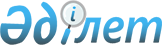 Қазақстан Республикасы Ұлттық Банкі Басқармасының кейбір қаулыларына есептілік ұсыну мәселелері бойынша өзгерістер мен толықтыру енгізу туралыҚазақстан Республикасы Ұлттық Банкі Басқармасының 2022 жылғы 28 ақпандағы № 14 қаулысы. Қазақстан Республикасының Әділет министрлігінде 2022 жылғы 15 наурызда № 27115 болып тіркелді.
      Қазақстан Республикасы Ұлттық Банкінің Басқармасы ҚАУЛЫ ЕТЕДІ:
      1. Осы қаулыға қосымшаға сәйкес Қазақстан Республикасы Ұлттық Банкі Басқармасының есептілік ұсыну мәселелері бойынша өзгерістер мен толықтыру енгізілетін кейбір қаулыларының тізбесі бекітілсін.
      2. Қаржы нарығының статистикасы департаменті (А.М. Боранбаева) Қазақстан Республикасының заңнамасында белгіленген тәртіппен:
      1) Заң департаментімен (А.С. Қасенов) бірлесіп осы қаулыны Қазақстан Республикасының Әділет министрлігінде мемлекеттік тіркеуді;
      2) осы қаулыны ресми жарияланғаннан кейін Қазақстан Республикасы Ұлттық Банкінің ресми интернет-ресурсына орналастыруды;
      3) осы қаулы мемлекеттік тіркелгеннен кейін он жұмыс күні ішінде Заң департаментіне осы тармақтың 2) тармақшасында көзделген іс-шаралардың орындалуы туралы мәліметтерді ұсынуды қамтамасыз етсін.
      3. Осы қаулының орындалуын бақылау Қазақстан Республикасының Ұлттық Банкі Төрағасының орынбасары А.М. Баймағамбетовке жүктелсін.
      4. Осы қаулы алғашқы ресми жарияланған күнінен кейін күнтізбелік он күн өткен соң қолданысқа енгізіледі.
                  Қазақстан Республикасы       Ұлттық Банкі Басқармасының           Төрағасы                                                           Г. Пирматов Қазақстан Республикасы Ұлттық Банкі Басқармасының  есептілік ұсыну мәселелері бойынша өзгерістер мен  толықтыру енгізілетін кейбір қаулыларының  тізбесі
      1. "Банктердің ірі қатысушылары, банк холдингтері, сақтандыру (қайта сақтандыру) ұйымдарының ірі қатысушылары, сақтандыру холдингтері, инвестициялық портфельді басқарушының ірі қатысушылары, екінші деңгейдегі банктер есептілігінің тізбесін, нысандарын, мерзімдерін және оларды ұсыну қағидаларын бекіту туралы" Қазақстан Республикасы Ұлттық Банкі Басқармасының 2016 жылғы 26 желтоқсандағы № 315 қаулысына (Нормативтік құқықтық актілерді мемлекеттік тіркеу тізілімінде № 14832 болып тіркелген) мынадай өзгерістер енгізілсін: 
      1 және 2-тармақтар мынадай редакцияда жазылсын:
      "1. Мыналар:
      1) осы қаулыға 1-қосымшаға сәйкес екiншi деңгейдегi банктердің ірі қатысушылары, банк холдингтері, сақтандыру (қайта сақтандыру) ұйымдарының ірі қатысушылары, сақтандыру холдингтері, инвестициялық портфельді басқарушылардың ірі қатысушылары, екінші деңгейдегі банктер есептілігінің тізбесі;
      2) осы қаулыға 2-қосымшаға сәйкес екiншi деңгейдегi банктің, сақтандыру (қайта сақтандыру) ұйымының, инвестициялық портфельді басқарушының жеке тұлға болып табылатын ірі қатысушысының кірістері мен мүлкі туралы есептің нысаны;
      3) осы қаулыға 3-қосымшаға сәйкес екiншi деңгейдегi банктің, сақтандыру (қайта сақтандыру) ұйымының, инвестициялық портфельді басқарушының жеке тұлға болып табылатын ірі қатысушысы туралы есептің нысаны;
      4) осы қаулыға 4-қосымшаға сәйкес екiншi деңгейдегi банктің, сақтандыру (қайта сақтандыру) ұйымының заңды тұлға болып табылатын ірі қатысушысының, банк холдингінің, сақтандыру холдингінің лауазымды тұлғалары туралы есептің нысаны;
      5) осы қаулыға 5-қосымшаға сәйкес екiншi деңгейдегi банктің, сақтандыру (қайта сақтандыру) ұйымының, инвестициялық портфельді басқарушының заңды тұлға болып табылатын ірі қатысушысы, банк холдингі және сақтандыру холдингі қатысушысы (акционері) болып табылатын ұйымдар туралы есептің нысаны;
      6) осы қаулыға 6-қосымшаға сәйкес екiншi деңгейдегi банктің, сақтандыру (қайта сақтандыру) ұйымының, инвестициялық портфельді басқарушының заңды тұлға болып табылатын ірі қатысушысының, банк холдингінің, сақтандыру холдингінің ірі қатысушылары (акционерлері) туралы есептің, сондай-ақ екiншi деңгейдегi банктің, сақтандыру (қайта сақтандыру) ұйымының, инвестициялық портфельді басқарушының заңды тұлға болып табылатын ірі қатысушысын, банк холдингін, сақтандыру холдингін бақылауды жүзеге асыратын тұлғалар туралы мәліметтердің нысаны;
      7) осы қаулыға 7-қосымшаға сәйкес байланысты тұлғалармен, оның ішінде үлестес тұлғалармен есепті кезең ішінде жасалған, сондай-ақ есепті күндегі жағдай бойынша қолданыстағы мәмілелер туралы есептің және байланысты тұлғалар, оның ішінде үлестес тұлғалар тізілімінің нысаны;
      8) осы қаулыға 8-қосымшаға сәйкес шоғырландырылған қаржылық есептілікті жасау жөніндегі жұмыс кестелерінің талдамасы туралы есептің нысаны;
      9) осы қаулыға 9-қосымшаға сәйкес шоғырландырылған және шоғырландырылмаған қаржылық есептіліктің нысаны және оған түсіндірме жазба;
      10) осы қаулыға 10-қосымшаға сәйкес екiншi деңгейдегi банктің, сақтандыру (қайта сақтандыру) ұйымының заңды немесе жеке тұлға болып табылатын ірі қатысушысына, банк холдингіне, сақтандыру холдингіне тиесілі екiншi деңгейдегi банктің, сақтандыру (қайта сақтандыру) ұйымының акциялары санының және (немесе) пайыздық арақатынасының, сондай-ақ акцияларды сатып алу үшін пайдаланылатын қаражат көздерінің өзгеруі туралы есептің нысаны;
      11) осы қаулыға 11-қосымшаға сәйкес сақтандыру тобына қатысушылардың сақтандыру тобы меншікті капиталының он және одан көп пайызы болатын, есепті күнгі жағдай бойынша қолданыстағы, үшінші тұлғалар (тұлғалар тобы) алдындағы барлық міндеттемелері туралы есептің нысаны;
      12) осы қаулыға 12-қосымшаға сәйкес есепті кезең ішінде жасалған, сондай-ақ есепті күндегі жағдай бойынша қолданыстағы сақтандыру тобының топ ішіндегі мәмілелері туралы есептің нысаны;
      13) осы қаулыға 13-қосымшаға сәйкес Екiншi деңгейдегi банктердің ірі қатысушыларының, банк холдингтерінің, сақтандыру (қайта сақтандыру) ұйымдарының ірі қатысушыларының, сақтандыру холдингтерінің, инвестициялық портфельді басқарушылардың ірі қатысушыларының, екінші деңгейдегі банктердің есептілікті ұсыну қағидалары бекітілсін.
       2. Екiншi деңгейдегi банктердің ірі қатысушылары, банк холдингтері, сақтандыру (қайта сақтандыру) ұйымдарының ірі қатысушылары, сақтандыру холдингтері, инвестициялық портфельді басқарушылардың ірі қатысушылары, екінші деңгейдегі банктер Қазақстан Республикасының Ұлттық Банкіне электрондық форматта мынадай есептілікті:
      1) екiншi деңгейдегi банктің, сақтандыру (қайта сақтандыру) ұйымының, инвестициялық портфельді басқарушының жеке тұлға болып табылатын ірі қатысушысы осы қаулының 1-тармағының 2) және 3) тармақшаларында көзделген есептілікті жыл сайын, қаржы жылы аяқталған соң күнтізбелік 120 (бір жүз жиырма) күннен кешіктірмей;
      2) екiншi деңгейдегi банктің ірі қатысушысы мәртебесі бар екiншi деңгейдегi банктерді немесе банк холдингін қоспағанда, екiншi деңгейдегi банктің Қазақстан Республикасының резиденті-заңды тұлға болып табылатын ірі қатысушысы, Қазақстан Республикасының резиденті болып табылатын банк холдингі:
      осы қаулының 1-тармағының 4), 5), 6) және 7) тармақшаларында көзделген есептілікті тоқсан сайын, есепті тоқсаннан кейінгі күнтізбелік 30 (отыз) күннен кешіктірмей;
      осы қаулының 1-тармағының 6) тармақшасында көзделген есептілікті тоқсан сайын, есепті тоқсаннан кейінгі айдың 10 (оныншы) күнінен кешіктірмей;
      3) сақтандыру холдингі мәртебесі бар екiншi деңгейдегi банктерді, сондай-ақ сақтандыру холдингі мәртебесі бар сақтандыру (қайта сақтандыру) ұйымын қоспағанда, Қазақстан Республикасының резиденті болып табылатын сақтандыру холдингі осы қаулының 1-тармағының 4), 5), 6) және 7) тармақшаларында көзделген есептілікті тоқсан сайын, есепті тоқсаннан кейінгі күнтізбелік 30 (отыз) күннен кешіктірмей;
      4) сақтандыру (қайта сақтандыру) ұйымының ірі қатысушысы мәртебесі бар екiншi деңгейдегi банктерді, сондай-ақ сақтандыру (қайта сақтандыру) ұйымының ірі қатысушысы мәртебесі бар сақтандыру (қайта сақтандыру) ұйымын қоспағанда, Қазақстан Республикасының резиденті-заңды тұлға болып табылатын сақтандыру (қайта сақтандыру) ұйымының ірі қатысушысы осы қаулының 1-тармағының 4), 5), 6), 7) және 9) тармақшаларында көзделген есептілікті - жыл сайын, қаржы жылы аяқталған соң күнтізбелік 30 (отыз) күннен кешіктірмей;
      5) сақтандыру (қайта сақтандыру) ұйымының ірі қатысушысы мәртебесі бар екінші деңгейдегі банктерді, сондай-ақ сақтандыру (қайта сақтандыру) ұйымының ірі қатысушысы немесе сақтандыру холдингі мәртебесі бар сақтандыру (қайта сақтандыру) ұйымын қоспағанда, сақтандыру (қайта сақтандыру) ұйымының сақтандыру холдингі болмаған жағдайда, сақтандыру (қайта сақтандыру) ұйымының Қазақстан Республикасының резиденті - заңды тұлға болып табылатын ірі қатысушысы осы қаулының 1-тармағының 4), 5), 6) және 7) тармақшаларында көзделген есептілікті тоқсан сайын, есепті тоқсаннан кейінгі күнтізбелік 30 (отыз) күннен кешіктірмей;
      6) инвестициялық портфельді басқарушының ірі қатысушысы мәртебесі бар екiншi деңгейдегi банктерді қоспағанда, инвестициялық портфельді басқарушының Қазақстан Республикасының резиденті - заңды тұлға болып табылатын ірі қатысушысы осы қаулының 1-тармағының 5), 6) және 7) тармақшаларында көзделген есептілікті:
      тоқсан сайын, есепті тоқсаннан кейінгі күнтізбелік 30 (отыз) күннен кешіктірмей;
      жыл сайын, қаржы жылы аяқталған соң күнтізбелік 30 (отыз) күннен кешіктірмей;
      7) банк конгломератының құрамына кіретін банк холдингі, банк холдингі жоқ екiншi деңгейдегi банк, сақтандыру тобының құрамына кіретін сақтандыру холдингі осы қаулының 1-тармағының 8) тармақшасында көзделген есептілікті:
      тоқсан сайын, есепті тоқсаннан кейінгі күнтізбелік 60 (алпыс) күннен кешіктірмей;
      жыл сайын, қаржы жылы аяқталған соң күнтізбелік 120 (бір жүз жиырма) күннен кешіктірмей;
      8) екiншi деңгейдегi банктің Қазақстан Республикасының резиденті-заңды тұлға болып табылатын ірі қатысушысы, Қазақстан Республикасының резиденті болып табылатын банк холдингі, банк холдингі жоқ, банк конгломератының құрамына кіретін екінші деңгейдегі банк, Қазақстан Республикасының резиденті болып табылатын сақтандыру холдингі, екінші деңгейдегі банктерді қоспағанда, инвестициялық портфельді басқарушының Қазақстан Республикасының резиденті - заңды тұлға болып табылатын ірі қатысушысы осы қаулының 1-тармағының 9) тармақшасында көзделген есептілікті шоғырландырылған қаржылық есептілік бөлігінде:
       тоқсан сайын, есепті тоқсаннан кейінгі күнтізбелік 60 (алпыс) күннен кешіктірмей;
      жыл сайын, қаржы жылы аяқталған соң күнтізбелік 120 (бір жүз жиырма) күннен кешіктірмей;
      шоғырландырылмаған қаржылық есептілік бөлігінде:
      тоқсан сайын, есепті тоқсаннан кейінгі күнтізбелік 30 (отыз) күннен кешіктірмей;
      жыл сайын, қаржы жылы аяқталған соң күнтізбелік 120 (бір жүз жиырма) күннен кешіктірмей;
      9) сақтандыру (қайта сақтандыру) ұйымының сақтандыру холдингі болмаған жағдайда, сақтандыру (қайта сақтандыру) ұйымының заңды тұлға-резидент болып табылатын ірі қатысушысы осы қаулының 1-тармағының 9) тармақшасында көзделген есептілікті шоғырландырылмаған қаржылық есептілік бөлігінде:
      тоқсан сайын, есепті тоқсаннан кейінгі күнтізбелік 30 (отыз) күннен кешіктірмей;
      жыл сайын, қаржы жылы аяқталған соң күнтізбелік 120 (бір жүз жиырма) күннен кешіктірмей;
      10) екiншi деңгейдегi банктің, сақтандыру (қайта сақтандыру) ұйымының заңды немесе жеке тұлға болып табылатын ірі қатысушысы, банк холдингі, сақтандыру холдингі осы қаулының 1-тармағының 10) тармақшасында көзделген есептілікті оған тиесілі акциялардың санын және (немесе) пайыздық арақатынасын өзгерту туралы шешімді қабылдаған күннен бастап күнтізбелік 30 (отыз) күн ішінде;
      11) сақтандыру тобының құрамына кіретін сақтандыру холдингі осы қаулының 1-тармағының 11) және 12) тармақшаларында көзделген есептілікті тоқсан сайын, есепті тоқсаннан кейінгі күнтізбелік 60 (алпыс) күннен кешіктірмей;
      12) екінші деңгейдегі банктің, сақтандыру (қайта сақтандыру) ұйымының, инвестициялық портфельді басқарушының заңды тұлға болып табылатын ірі қатысушысы, банк холдингі, Қазақстан Республикасының бейрезидент-сақтандыру холдингі жыл сайын, қаржы жылы аяқталған соң күнтізбелік 150 (бір жүз елу) күннен кешіктірмей - шоғырландырылған, бар болса - шоғырландырылмаған жылдық қаржылық есептілікті және аудиторлық ұйым растаған мемлекеттік немесе орыс тілдерінде оған түсіндірме жазбаны ұсынады.
      Түсіндірме жазба өзі орналасқан елдің тиісті қадағалау органының талаптарына сәйкес жасалады;
      13) Қазақстан Республикасының бейрезидент-банк холдингі осы қаулының 1-тармағының 6) тармақшасында көзделген есептілікті тоқсан сайын, есепті тоқсаннан кейінгі айдың 10 (оныншы) күнінен кешіктірмей ұсынады.";
      1-қосымша Қазақстан Республикасы Ұлттық Банкі Басқармасының есептілік ұсыну мәселелері бойынша өзгерістер мен толықтыру енгізілетін кейбір қаулыларының тізбесіне (бұдан әрі – Тізбе) 1-қосымшаға сәйкес редакцияда жазылсын;
      2-қосымша Тізбеге 2-қосымшаға сәйкес редакцияда жазылсын;
      3-қосымша Тізбеге 3-қосымшаға сәйкес редакцияда жазылсын;
      4-қосымша Тізбеге 4-қосымшаға сәйкес редакцияда жазылсын;
      5-қосымша Тізбеге 5-қосымшаға сәйкес редакцияда жазылсын;
      6-қосымша Тізбеге 6-қосымшаға сәйкес редакцияда жазылсын;
      7-қосымша Тізбеге 7-қосымшаға сәйкес редакцияда жазылсын;
      8-қосымша Тізбеге 8-қосымшаға сәйкес редакцияда жазылсын;
      9-қосымша Тізбеге 9-қосымшаға сәйкес редакцияда жазылсын;
      10-қосымша Тізбеге 10-қосымшаға сәйкес редакцияда жазылсын;
      11-қосымша Тізбеге 11-қосымшаға сәйкес редакцияда жазылсын;
      12-қосымша Тізбеге 12-қосымшаға сәйкес редакцияда жазылсын;
      13-қосымша Тізбеге 13-қосымшаға сәйкес редакцияда жазылсын;
      2. "Коллекторлық агенттік есептілігінің тізбесін, нысандарын, оны ұсыну мерзімдері мен қағидаларын бекіту туралы" Қазақстан Республикасы Ұлттық Банкі Басқармасының 2017 жылғы 30 маусымдағы № 112 қаулысына (Нормативтік құқықтық актілерді мемлекеттік тіркеу тізілімінде № 15481 болып тіркелген) мынадай өзгерістер мен толықтырулар енгізілсін:
      1-тармақ мынадай редакцияда жазылсын:
      "1. Мыналар:
      1) осы қаулыға 1-қосымшаға сәйкес коллекторлық агенттік есептілігінің тізбесі;
      2) осы қаулыға 2-қосымшаға сәйкес жұмыс істеуге қабылданған берешектің құрылымы туралы есептің нысаны (берешекті сотқа дейін өндіріп алу туралы шарт бойынша);
      3) осы қаулыға 3-қосымшаға сәйкес иеленген берешектің құрылымы туралы есептің нысаны;
      4) осы қаулыға 4-қосымшаға сәйкес тартылған ақшаның негізгі көздері туралы есептің нысаны;
      5) осы қаулыға 5-қосымшаға сәйкес қабылданған қарыздар, оның ішінде негізгі борыш және (немесе) есептелген сыйақы бойынша мерзімі өткен берешегі бар қарыздар туралы есептің нысаны;
      6) осы қаулыға 6-қосымшаға сәйкес жарғылық капитал туралы есептің нысаны;
      7) осы қаулыға 7-қосымшаға сәйкес Коллекторлық агенттіктің есептілікті табыс ету қағидалары бекітілсін.";
      1-қосымша Тізбеге 14-қосымшаға сәйкес редакцияда жазылсын;
      2-қосымша Тізбеге 15-қосымшаға сәйкес редакцияда жазылсын;
      3-қосымша Тізбеге 16-қосымшаға сәйкес редакцияда жазылсын;
      4-қосымша Тізбеге 17-қосымшаға сәйкес редакцияда жазылсын;
      5-қосымша Тізбеге 18-қосымшаға сәйкес редакцияда жазылсын;
      6-қосымша Тізбеге 19-қосымшаға сәйкес редакцияда жазылсын;
      7-қосымша Тізбеге 20-қосымшаға сәйкес редакцияда жазылсын.
      3. "Банк конгломераттарының пруденциялық нормативтерді орындауы туралы есептіліктің тiзбесiн, нысандарын, ұсыну мерзiмдерiн және оны ұсыну қағидаларын белгілеу туралы" Қазақстан Республикасы Ұлттық Банкі Басқармасының 2019 жылғы 27 желтоқсандағы № 258 қаулысына (Нормативтік құқықтық актілерді мемлекеттік тіркеу тізілімінде № 19834 болып тіркелген) мынадай өзгеріс енгізілсін:
      2-қосымша Тізбеге 21-қосымшаға сәйкес редакцияда жазылсын;
      3-қосымша Тізбеге 22-қосымшаға сәйкес редакцияда жазылсын;
      4-қосымша Тізбеге 23-қосымшаға сәйкес редакцияда жазылсын;
      5-қосымша Тізбеге 24-қосымшаға сәйкес редакцияда жазылсын;
      6-қосымша Тізбеге 25-қосымшаға сәйкес редакцияда жазылсын;
      7-қосымша Тізбеге 26-қосымшаға сәйкес редакцияда жазылсын;
      8-қосымша Тізбеге 27-қосымшаға сәйкес редакцияда жазылсын. Екiншi деңгейдегi банктердің ірі қатысушылары, банк холдингтері, сақтандыру (қайта сақтандыру) ұйымдарының ірі қатысушылары, сақтандыру холдингтері, инвестициялық портфельді басқарушылардың ірі қатысушылары, екінші деңгейдегі банктер есептілігінің тізбесі
      Екiншi деңгейдегi банктердің ірі қатысушылары, банк холдингтері, сақтандыру (қайта сақтандыру) ұйымдарының ірі қатысушылары, сақтандыру холдингтері, инвестициялық портфельді басқарушылардың ірі қатысушылары, екінші деңгейдегі банктер есептілігіне мыналар кіреді:
      1) екiншi деңгейдегi банктің, сақтандыру (қайта сақтандыру) ұйымының, инвестициялық портфельді басқарушының жеке тұлға болып табылатын ірі қатысушысының кірістері мен мүлкі туралы есептің нысаны;
      2) екiншi деңгейдегi банктің, сақтандыру (қайта сақтандыру) ұйымының, инвестициялық портфельді басқарушының жеке тұлға болып табылатын ірі қатысушысы туралы есептің нысаны;
      3) екiншi деңгейдегi банктің, сақтандыру (қайта сақтандыру) ұйымының заңды тұлға болып табылатын ірі қатысушысының, банк холдингінің, сақтандыру холдингінің лауазымды тұлғалары туралы есептің нысаны;
      4) екiншi деңгейдегi банктің, сақтандыру (қайта сақтандыру) ұйымының, инвестициялық портфельді басқарушының заңды тұлға болып табылатын ірі қатысушысы, банк холдингі және сақтандыру холдингі қатысушысы (акционері) болып табылатын ұйымдар туралы есептің нысаны;
      5) екiншi деңгейдегi банктің, сақтандыру (қайта сақтандыру) ұйымының, инвестициялық портфельді басқарушының заңды тұлға болып табылатын ірі қатысушысының, банк холдингінің, сақтандыру холдингінің ірі қатысушылары (акционерлері) туралы есептің, сондай-ақ екiншi деңгейдегi банктің, сақтандыру (қайта сақтандыру) ұйымының, инвестициялық портфельді басқарушының заңды тұлға болып табылатын ірі қатысушысын, банк холдингін, сақтандыру холдингін бақылауды жүзеге асыратын тұлғалар туралы мәліметтердің нысаны;
      6) байланысты тұлғалармен, оның ішінде үлестес тұлғалармен есепті кезең ішінде жасалған, сондай-ақ есепті күндегі жағдай бойынша қолданыстағы мәмілелер туралы есептің және байланысты тұлғалар, оның ішінде үлестес тұлғалар тізілімінің нысаны;
      7) шоғырландырылған қаржылық есептілікті жасау жөніндегі жұмыс кестелерінің талдамасы туралы есептің нысаны;
      8) шоғырландырылған және шоғырландырылмаған қаржылық есептіліктің нысаны және оған түсіндірме жазба;
      9) екiншi деңгейдегi банктің, сақтандыру (қайта сақтандыру) ұйымының заңды немесе жеке тұлға болып табылатын ірі қатысушысына, банк холдингіне, сақтандыру холдингіне тиесілі екiншi деңгейдегi банктің, сақтандыру (қайта сақтандыру) ұйымының акциялары санының және (немесе) пайыздық арақатынасының, сондай-ақ акцияларды сатып алу үшін пайдаланылатын қаражат көздерінің өзгеруі туралы есептің нысаны;
      10) сақтандыру тобына қатысушылардың сақтандыру тобы меншікті капиталының он және одан көп пайызы болатын, есепті күнгі жағдай бойынша қолданыстағы, үшінші тұлғалар (тұлғалар тобы) алдындағы барлық міндеттемелері туралы есептің нысаны;
      11) есепті кезең ішінде жасалған, сондай-ақ есепті күндегі жағдай бойынша қолданыстағы сақтандыру тобының топ ішіндегі мәмілелері туралы есептің нысаны. Әкімшілік деректерді жинауға арналған нысан
      Қайда ұсынылады: Қазақстан Республикасының Ұлттық Банкіне
      Әкімшілік деректердің нысаны www.nationalbank.kz интернет-ресурсында орналастырылған  Екiншi деңгейдегi банктің, сақтандыру (қайта сақтандыру) ұйымының, инвестициялық портфельді басқарушының жеке тұлға болып табылатын ірі қатысушысының кірістері мен мүлкі туралы есеп
      Әкімшілік деректер нысанының индексі: КУФЛ_Ф2
      Кезеңділігі: жыл сайын
      Есепті кезең: 20__жылғы "___"________ бастап 20__жылғы "___"________ дейін 20__ жылғы "__" ________ жағдай бойынша.
      Есеп ұсынатын тұлғалар тобы: екiншi деңгейдегi банктің, сақтандыру (қайта сақтандыру) ұйымының, инвестициялық портфельді басқарушының жеке тұлға болып табылатын ірі қатысушысы.
      Әкімшілік деректер нысанын ұсыну мерзімі: жыл сайын, қаржы жылы аяқталған соң күнтізбелік 120 (бір жүз жиырма) күннен кешіктірмей.
      Нысан 1-кесте. Алынған кірістер және өзге де ақша түсімдері 2-кесте. Мүлік бойынша мәліметтер 3-кесте. Екiншi деңгейдегi банктің, сақтандыру (қайта сақтандыру) ұйымының, инвестициялық портфельді басқарушының жеке тұлға болып табылатын ірі қатысушысына тиесілі ұйымдардың жарғылық капиталында қатысу үлестері (акциялар) туралы, сондай-ақ оларды сатып алу үшін қаражат көздері туралы мәліметтер 
            Ескертпе: __________________________________________________                                                   (мүлік құнының түрі) _________________________________________________________ __________               (ірі қатысушының тегі, аты, әкесінің аты (ол бар болса))        (қолы)Күні 20__ жылғы "____" ______________ Әкімшілік деректер нысанын толтыру бойынша түсіндірме Екiншi деңгейдегi банктің, сақтандыру (қайта сақтандыру) ұйымының, инвестициялық портфельді басқарушының жеке тұлға болып табылатын ірі қатысушысының кірістері мен мүлкі туралы есеп (индексі – КУФЛ_Ф2, кезеңділігі – жыл сайын) 1-тарау. Жалпы ережелер
      1. Осы түсіндірме "Екiншi деңгейдегi банктің, сақтандыру (қайта сақтандыру) ұйымының, инвестициялық портфельді басқарушының жеке тұлға болып табылатын ірі қатысушысының кірістері мен мүлкі туралы есеп" әкімшілік деректер жинауға арналған нысанын (бұдан әрі – Нысан) толтыру бойынша бірыңғай талаптарды айқындайды.
      2. Нысан "Қазақстан Республикасының Ұлттық Банкі туралы" Қазақстан Республикасы Заңының 15-бабы екінші бөлігінің 65-2) тармақшасына, "Қазақстан Республикасындағы банктер және банк қызметі туралы" Қазақстан Республикасының Заңы 54-1-бабының 1-тармағына, "Сақтандыру қызметі туралы" Қазақстан Республикасының Заңы 74-1-бабының 1-тармағына, "Бағалы қағаздар рыногы туралы" Қазақстан Республикасының Заңы 72-4-бабының 1-тармағына сәйкес әзірленді.
      3. Нысанды екiншi деңгейдегi банктің, сақтандыру (қайта сақтандыру) ұйымының, инвестициялық портфельді басқарушының жеке тұлға болып табылатын ірі қатысушысы жыл сайын жасайды.
      4. Нысанға екiншi деңгейдегi банктің, сақтандыру (қайта сақтандыру) ұйымының, инвестициялық портфельді басқарушының ірі қатысушысы қол қояды. 2-тарау. Нысанды толтыру бойынша түсіндірме
      5. Есепті кезең ретінде есепті жыл көрсетіледі. Егер есеп беруші тұлға есепті жыл ішінде алғаш рет ірі қатысушы мәртебесін иеленген болса, онда есепті кезең ретінде ірі қатысушы мәртебесін иелену кезінен бастап есепті жыл аяқталғанға дейінгі кезең көрсетіледі.
      6. 1-кестенің 3-бағанында есепті кезеңде нақты алынған кірістер және өзге де ақша түсімдері (төлем көзінен ұсталған салықтарды және өзге де ұстап қалуларды есептегенде) көрсетіледі.
      7. 1-кестенің 1.2-жолы бойынша 3-бағандағы деректер 3-кестенің 9 және 11-бағандарындағы деректер сомасына сәйкес келеді.
      8. 2-кестенің 3-бағанында мүліктің тәуелсіз бағалаушы растаған нарықтық құны көрсетіледі, ол жоқ болған жағдайда қаржы ұйымының ірі қатысушысының бағалауы бойынша түрлі ақпарат ресурстарынан ұқсас мүліктің құны көрсетіледі. Ұқсас мүлік жоқ болған жағдайда мүліктің бастапқы немесе баланстық құны көрсетіледі.
      Бұл ретте есеп беретін тұлға есептілікке ескертуде мүлік құнының түрін көрсетуі қажет.
      9. 2-кестенің 4-бағанында ықтимал сатылу мерзіміне қарай екiншi деңгейдегi банктің, сақтандыру (қайта сақтандыру) ұйымының, инвестициялық портфельді басқарушының ірі қатысушысының бағалауы бойынша әрбір мүлік өтімділігінің дәрежесі (1 - 3 балл) көрсетіледі: 1 - төмен (сатылу мерзімі - бір жылдан астам), 2 - орташа (сатылу мерзімі - 30 күннен 1 жылға дейін), 3 - жоғары (сатылу мерзімі - 30 күнге дейін).
      10. 2-кестенің 1.1-жолында есепті күндегі ақша қалдығы көрсетіледі.
      11. 2-кестенің 1.2-жолында аффинирленген бағалы металдар және олардан жасалған, құны тиісті қаржы жылына республикалық бюджет туралы заңда белгіленген айлық есептік көрсеткіштің тоғыз жүз еселенген мөлшеріне баламалы сомадан асатын бұйымдар көрсетіледі.
      12. 2-кестенің 1.4-жолындағы деректер 3-кестенің 4-бағанындағы деректер сомасына сәйкес келеді.
      13. 2-кестенің 1.6.3-жолдарында 2-кестенің 1.1, 1.2, 1.3, 1.4, 1.5, 1.6-жолдарында көрсетілмеген өзге мүліктік құқықтар, оның ішінде жер асты байлығын пайдалану құқығы көрсетіледі.
      14. 2-кестенің 1.6.4-жолында 2-кестенің 1.1, 1.2, 1.3, 1.4, 1.5, 1.6-жолдарында көрсетілмеген өзге мүлік, оның ішінде құны тиісті қаржы жылына республикалық бюджет туралы заңда белгіленген айлық есептік көрсеткіштің тоғыз жүз еселенген мөлшеріне баламалы сомадан асатын өнер бұйымдары, "сән-салтанат бұйымдары" және т.с.с. көрсетіледі.
      15. Егер екiншi деңгейдегi банктің, сақтандыру (қайта сақтандыру) ұйымының, инвестициялық портфельді басқарушының жеке тұлға болып табылатын ірі қатысушысы бірмезгілде бірнеше қаржы ұйымында қатысушы болса, онда 2-кестенің 2.1, 2.n-жолдарында әрбір қаржы ұйымы бойынша деректер жеке-жеке көрсетіледі.
      16. 2-кестенің 3-жолында 1 жылға дейінгі (өтеуге дейін қалған мерзімі бар) кезеңде төленуге жататын барлық міндеттемелер көрсетіледі.
      17. "X" символымен белгіленген ұяшықтар толтырылмайды. 
      18. 3-кестедегі мәліметтер есепті кезеңнің соңындағы жағдай бойынша көрсетіледі. Әкімшілік деректерді жинауға арналған нысан
      Қайда ұсынылады: Қазақстан Республикасының Ұлттық Банкіне
      Әкімшілік деректердің нысаны www.nationalbank.kz интернет-ресурсында орналастырылған Екiншi деңгейдегi банктің, сақтандыру (қайта сақтандыру) ұйымының, инвестициялық портфельді басқарушының жеке тұлға болып табылатын ірі қатысушысы туралы есеп
      Әкімшілік деректер нысанының индексі: КУФЛ_Ф3
      Кезеңділігі: жыл сайын
      Есепті кезең: 20__жылғы "___"________ бастап 20__жылғы "___"________ дейін 20__ жылғы "__" ________ жағдай бойынша.
      Есеп ұсынатын тұлғалар тобы: екiншi деңгейдегi банктің, сақтандыру (қайта сақтандыру) ұйымының, инвестициялық портфельді басқарушының жеке тұлға болып табылатын ірі қатысушысы.
      Әкімшілік деректер нысанын ұсыну мерзімі: жыл сайын, қаржы жылы аяқталған соң күнтізбелік 120 (бір жүз жиырма) күннен кешіктірмей.
      Нысан 1-кесте. Есеп беруші тұлға туралы мәліметтер 2-кесте. Екiншi деңгейдегi банктің, сақтандыру (қайта сақтандыру) ұйымының, инвестициялық портфельді басқарушының жеке тұлға болып табылатын ірі қатысушысына тиесілі жарғылық капиталдарда қатысу үлестерін (акцияларын) көрсете отырып, оның ұйымдардағы лауазымдары туралы мәліметтер 3-кесте. Екiншi деңгейдегi банктің, сақтандыру (қайта сақтандыру) ұйымының, инвестициялық портфельді басқарушының жеке тұлға болып табылатын ірі қатысушысының жақын туыстары, жұбайы және жұбайының (зайыбының) жақын туыстары, сондай-ақ осы тұлғалар бақылайтын ұйымдар туралы мәліметтер
      кестенің жалғасы:
             __________________________________________________ __________          (ірі қатысушының тегі, аты, әкесінің аты (бар болса)              (қолы)Күні 20__ жылғы "____" ______________ Әкімшілік деректер нысанын толтыру бойынша түсіндірме  Екiншi деңгейдегi банктің, сақтандыру (қайта сақтандыру) ұйымының, инвестициялық портфельді басқарушының жеке тұлға болып табылатын ірі қатысушысы туралы есеп  (индексі – ЖТІҚ_Н3, кезеңділігі – жыл сайын) 1-тарау. Жалпы ережелер
      1. Осы түсіндірме (бұдан әрі – Түсіндірме) "Екiншi деңгейдегi банктің, сақтандыру (қайта сақтандыру) ұйымының, инвестициялық портфельді басқарушының жеке тұлға болып табылатын ірі қатысушысы туралы есеп" әкімшілік деректер нысанын (бұдан әрі – Нысан) толтыру бойынша бірыңғай талаптарды айқындайды.
      2. Нысан "Қазақстан Республикасының Ұлттық Банкі туралы" Қазақстан Республикасы Заңының 15-бабы екінші бөлігінің 65-2) тармақшасына, "Қазақстан Республикасындағы банктер және банк қызметі туралы" Қазақстан Республикасының Заңы 54-1-бабының 1-тармағына, "Сақтандыру қызметі туралы" Қазақстан Республикасының Заңы 74-1-бабының 1-тармағына, "Бағалы қағаздар рыногы туралы" Қазақстан Республикасының Заңы 72-4-бабының 1-тармағына сәйкес әзірленді.
      3. Нысанды екiншi деңгейдегi банктің, сақтандыру (қайта сақтандыру) ұйымының, инвестициялық портфельді басқарушының жеке тұлға болып табылатын ірі қатысушысы жыл сайын жасайды.
      4. Нысанға екiншi деңгейдегi банктің, сақтандыру (қайта сақтандыру) ұйымының, инвестициялық портфельді басқарушының ірі қатысушысы қол қояды. 2-тарау. Нысанды толтыру бойынша түсіндірме
      5. Есепті кезең ретінде есепті жыл көрсетіледі. Егер есеп беруші тұлға есепті жыл ішінде алғаш рет ірі қатысушы мәртебесін иеленген жағдайда, онда есепті кезең ретінде ірі қатысушы мәртебесін иелену кезінен бастап есепті жыл аяқталғанға дейінгі кезең көрсетіледі.
      6. Егер екiншi деңгейдегi банктің, сақтандыру (қайта сақтандыру) ұйымының, инвестициялық портфельді басқарушының ірі қатысушысы екінші деңгейдегі банктің, сақтандыру (қайта сақтандыру) ұйымының, инвестициялық портфельді басқарушының шешімдер қабылдауына дербес ықпал ететін болған жағдайда, 1-кестенің 5-жолы бойынша мәліметтер толтырылмайды.
      7. Егер екiншi деңгейдегi екінші деңгейдегі банктің, сақтандыру (қайта сақтандыру) ұйымының, инвестициялық портфельді басқарушының ірі қатысушысы екінші деңгейдегі банктің, сақтандыру (қайта сақтандыру) ұйымының, инвестициялық портфельді басқарушының шешімдер қабылдауына дербес ықпал етпейтін болған жағдайда:
      1) 1-кестенің 2-бағанында есеп беруші тұлға ірі қатысушысы болып табылатын екiншi деңгейдегi банктердің, сақтандыру (қайта сақтандыру) ұйымдарының, инвестициялық портфельді басқарушылардың атаулары көрсетіледі;
      2) егер екiншi деңгейдегi банктің, сақтандыру (қайта сақтандыру) ұйымының, инвестициялық портфельді басқарушының ірі қатысушысы екiншi деңгейдегi банктің, сақтандыру (қайта сақтандыру) ұйымының, инвестициялық портфельді басқарушының шешімдер қабылдауына басқа тұлғалармен бірлесе отырып, өздерінің арасындағы шарттың күшіне қарай ықпал ететін болса, онда 1-кестенің 3-бағанында осы тұлғалар көрсетіледі;
      3) егер екiншi деңгейдегi банктің, сақтандыру (қайта сақтандыру) ұйымының, инвестициялық портфельді басқарушының ірі қатысушысы екiншi деңгейдегi банктің, сақтандыру (қайта сақтандыру) ұйымының, инвестициялық портфельді басқарушының шешімдер қабылдауына басқаша, оның ішінде осындай ықпал ету мүмкіндігі айқындалатын өкілеттіктер берумен ықпал ететін болса, онда 1-кестенің 4-бағанында тиісті мәліметтер көрсетіледі.
      8. Егер екiншi деңгейдегi банктің, сақтандыру (қайта сақтандыру) ұйымының, инвестициялық портфельді басқарушының ірі қатысушысының жақын туысы, жұбайы (зайыбы) немесе жұбайының (зайыбының) жақын туысы қаржы ұйымында лауазым атқаратын және (немесе) оның жарғылық капиталында қатысу үлесі (акциялары) болған жағдайларда, 3-кестеде мәліметтер көрсетіледі.
      9. 2 және 3-кестелерде есепті кезеңнің соңындағы жағдай бойынша мәліметтер көрсетіледі. Әкімшілік деректер жинауға арналған нысан
      Қайда ұсынылады: Қазақстан Республикасының Ұлттық Банкіне
      Әкімшілік деректер нысаны www.nationalbank.kz интернет-ресурсында орналастырылған Екiншi деңгейдегi банктің, сақтандыру (қайта сақтандыру) ұйымының заңды тұлға болып табылатын ірі қатысушысының, банк холдингінің, сақтандыру холдингінің лауазымды тұлғалары туралы есеп
      Әкімшілік деректер нысанының индексі: ЗТ БСХ ІҚ _Н4
      Кезеңділігі: тоқсан сайын, жыл сайын
      Есепті кезең: 20__жылғы "___"________ жағдай бойынша
      Ақпаратты ұсынатын тұлғалар тобы: екiншi деңгейдегi банктің, сақтандыру (қайта сақтандыру) ұйымының Қазақстан Республикасының резиденті-заңды тұлға болып табылатын ірі қатысушысы, Қазақстан Республикасының резиденті болып табылатын банк холдингі, сақтандыру холдингі.
      Әкімшілік деректер нысанын ұсыну мерзімі:
      есепті тоқсаннан кейінгі күнтізбелік 30 (отыз) күннен кешіктірмей, тоқсан сайын.
      сақтандыру (қайта сақтандыру) ұйымында Қазақстан Республикасының резиденті болып табылатын сақтандыру холдингі, банк холдингі, сақтандыру холдингі болмаған жағдайда, екiншi деңгейдегi банктің Қазақстан Республикасының резиденті-заңды тұлға болып табылатын ірі қатысушысын, сақтандыру (қайта сақтандыру) ұйымының Қазақстан Республикасының резиденті-заңды тұлға болып табылатын ірі қатысушысын қоспағанда, қаржы жылы аяқталуы бойынша күнтізбелік 30 (отыз) күннен кешіктірмей, жыл сайын.
      Нысан 1-кесте. Екiншi деңгейдегi банктің, сақтандыру (қайта сақтандыру) ұйымының заңды тұлға болып табылатын ірі қатысушысының, банк холдингінің, сақтандыру холдингінің лауазымды тұлғалары туралы мәліметтер
      кестенің жалғасы: 2-кесте. Екiншi деңгейдегi банктің, сақтандыру (қайта сақтандыру) ұйымының заңды тұлға болып табылатын ірі қатысушысының, банк холдингінің, сақтандыру холдингінің ұйымдардың жарғылық капиталына қатысу үлестерін (акцияларды) сатып алу үшін қарыздар алуы туралы мәліметтер
      Атауы _________________________________________________________Мекенжайы _____________________________________________________Телефоны _____________________________________________________Электрондық пошта мекенжайы ________________________________Орындаушы ____________________________________________________                     тегі, аты және әкесінің аты (ол бар болса) қолы, телефоны  Басшы немесе есепке қол қою функциясы жүктелген адам_____________                             тегі, аты және әкесінің аты (ол бар болса) қолы, телефоныКүні 20__ жылғы "______" ______________  Әкімшілік деректер нысанын толтыру бойынша түсіндірме Екiншi деңгейдегi банктің, сақтандыру (қайта сақтандыру) ұйымының заңды тұлға болып табылатын ірі қатысушысының, банк холдингінің, сақтандыру холдингінің лауазымды тұлғалары туралы есеп (индексі – ЗТ БСХ ІҚ _Н4, кезеңділігі – тоқсан сайын, жыл сайын) 1-тарау. Жалпы ережелер
      1. Осы түсіндірме (бұдан әрі – Түсіндірме) "Екiншi деңгейдегi банктің, сақтандыру (қайта сақтандыру) ұйымының заңды тұлға болып табылатын ірі қатысушысының, банк холдингінің, сақтандыру холдингінің лауазымды тұлғалары туралы есеп" әкімшілік деректер нысанын (бұдан әрі – Нысан) толтыру бойынша бірыңғай талаптарды айқындайды.
      2. Нысан "Қазақстан Республикасының Ұлттық Банкі туралы" Қазақстан Республикасы Заңының 15-бабы екінші бөлігінің 65-2) тармақшасына, "Қазақстан Республикасындағы банктер және банк қызметі туралы" Қазақстан Республикасының Заңы 54-1-бабының 1-тармағына, "Сақтандыру қызметі туралы" Қазақстан Республикасының Заңы 74-1-бабының 1-тармағына сәйкес әзірленді.
      3. Нысанды:
      тоқсан сайын – сақтандыру (қайта сақтандыру) ұйымында сақтандыру холдингі болмаған жағдайда, екiншi деңгейдегi банктің Қазақстан Республикасының резиденті-заңды тұлға болып табылатын ірі қатысушысы, Қазақстан Республикасының резиденті болып табылатын банк холдингі, сақтандыру холдингі, сақтандыру (қайта сақтандыру) ұйымының Қазақстан Республикасының резиденті- заңды тұлға болып табылатын ірі қатысушысы;
      жыл сайын – сақтандыру (қайта сақтандыру) ұйымының Қазақстан Республикасының резиденті-заңды тұлға болып табылатын ірі қатысушысы жасайды.
      4. Нысанға басшы немесе есепке қол қою функциясы жүктелген адам қол қояды. 2-тарау. Нысанды толтыру бойынша түсіндірме
      5. Егер екiншi деңгейдегi банктің, сақтандыру (қайта сақтандыру) ұйымының ірі қатысушысының, банк холдингінің, сақтандыру холдингінің лауазымды тұлғасы 1-кестенің 6-бағанында көрсетілген ұйымда қызмет атқармаса не оның акцияларын (қатысу үлестерін) иеленбесе, 1-кестенің 7 және 8-бағандары не 9, 10, 11, 12, 13, 14, 15 және 16-бағандары толтырылмайды.
      9-бағанда баланстық құнының сомасы көрсетіледі, ол бойынша құрылған провизияларды (резервтерді) шегергеннен кейін қаржы активі баланста танылады.
      6. 1-кестеде банк холдингі, сақтандыру холдингі және қаржы ұйымдары үшін оның ішінде басшы қызметкерлері көрсетіледі.
      7. 2-кестенің 8-бағаны екiншi деңгейдегi банктің, сақтандыру (қайта сақтандыру) ұйымының ірі қатысушысы, банк холдингі, сақтандыру холдингі акционерлік қоғам ұйымдық-құқықтық нысанында құрылған жағдайда толтырылады. Әкімшілік деректерді жинауға арналған нысан
      Қайда ұсынылады: Қазақстан Республикасының Ұлттық Банкіне
      Әкімшілік деректер нысаны www.nationalbank.kz интернет-ресурсында орналастырылған Екiншi деңгейдегi банктің, сақтандыру (қайта сақтандыру) ұйымының, инвестициялық портфельді басқарушының заңды тұлға болып табылатын ірі қатысушысы, банк холдингі және сақтандыру холдингі қатысушысы (акционері) болып табылатын ұйымдар туралы есеп 
      Әкімшілік деректер нысанының индексі: ЗТ БСХ ІҚ_Н5
      Кезеңділігі: тоқсан сайын, жыл сайын
      Есепті кезең: 20 __ жылғы "____" __________ жағдай бойынша
      Ақпаратты ұсынатын тұлғалар тобы: екiншi деңгейдегi банктің, сақтандыру (қайта сақтандыру) ұйымының, инвестициялық портфельді басқарушының Қазақстан Республикасының резиденті-заңды тұлға болып табылатын ірі қатысушысы, Қазақстан Республикасының резиденттері болып табылатын банк холдингі және сақтандыру холдингі
      Әкімшілік деректер нысанын ұсыну мерзімі:
      есепті тоқсаннан кейінгі күнтізбелік 30 (отыз) күннен кешіктірмей, тоқсан сайын, екiншi деңгейдегi банктің ірі қатысушысы, сақтандыру (қайта сақтандыру) ұйымында сақтандыру холдингі болмаған жағдайда сақтандыру (қайта сақтандыру) ұйымының ірі қатысушысы, Қазақстан Республикасының резиденттері-заңды тұлғалар болып табылатын инвестициялық портфельді басқарушының ірі қатысушысы, Қазақстан Республикасының резиденттері болып табылатын банк холдингі, сақтандыру холдингі;
      қаржы жылы аяқталған соң күнтізбелік 30 (отыз) күннен кешіктірмей, жыл сайын, сақтандыру (қайта сақтандыру) ұйымының, инвестициялық портфельді басқарушының Қазақстан Республикасының резиденті-заңды тұлға болып табылатын ірі қатысушысы.
      Нысан
      кестенің жалғасы: 
      Атауы _________________________________________________________Мекенжайы _____________________________________________________Телефоны _____________________________________________________Электрондық пошта мекенжайы ________________________________Орындаушы ____________________________________________________                           тегі, аты және әкесінің аты (ол бар болса) қолы, телефоны  Басшы немесе есепке қол қою функциясы жүктелген адам_____________                              тегі, аты және әкесінің аты (ол бар болса) қолы, телефоныКүні 20__ жылғы "______" ______________  Әкімшілік деректер нысанын толтыру бойынша түсіндірме   Екiншi деңгейдегi банктің, сақтандыру (қайта сақтандыру) ұйымының, инвестициялық портфельді басқарушының заңды тұлға болып табылатын ірі қатысушысы, банк холдингі және сақтандыру холдингі қатысушысы (акционері) болып табылатын ұйымдар туралы есеп  (индексі – БСХ ЗТ ІҚ_Н5, кезеңділігі – тоқсан сайын, жыл сайын) 1-тарау. Жалпы ережелер
      1. Осы түсіндірме (бұдан әрі – Түсіндірме) "Екiншi деңгейдегi банктің, сақтандыру (қайта сақтандыру) ұйымының, инвестициялық портфельді басқарушының заңды тұлға болып табылатын ірі қатысушысы, банк холдингі және сақтандыру холдингі қатысушысы (акционері) болып табылатын ұйымдар туралы есеп" әкімшілік деректер нысанын (бұдан әрі – Нысан) толтыру бойынша бірыңғай талаптарды айқындайды.
      2. Нысан "Қазақстан Республикасының Ұлттық Банкі туралы" Қазақстан Республикасының Заңы 15-бабының 65-2) тармақшасына, "Қазақстан Республикасындағы банктер және банк қызметi туралы" Қазақстан Республикасының Заңы 54-1-бабының 1-тармағына, "Сақтандыру қызметі туралы" Қазақстан Республикасының Заңы 74-1-бабының 1-тармағына, "Бағалы қағаздар рыногы туралы" Қазақстан Республикасының Заңы 72-4-бабының 1-тармағына сәйкес әзірленді.
      3. Нысанды:
      тоқсан сайын – екiншi деңгейдегi банктің, сақтандыру (қайта сақтандыру) ұйымында сақтандыру холдингі болмаған жағдайда, сақтандыру (қайта сақтандыру) ұйымының ірі қатысушысы, Қазақстан Республикасының резидент-заңды тұлғалары болып табылатын инвестициялық портфельді басқарушының ірі қатысушысы, Қазақстан Республикасының резиденттері болып табылатын банк холдингі, сақтандыру холдингі;
      жыл сайын – сақтандыру (қайта сақтандыру) ұйымының, инвестициялық портфельді басқарушының Қазақстан Республикасының резиденті-заңды тұлғасы болып табылатын ірі қатысушысы жасайды.
      4. Нысанға басшы не есепке қол қоюға функциясы жүктелген адам қол қояды. 2-тарау. Нысанды толтыру бойынша түсіндірме
      5. 4-баған капиталында екiншi деңгейдегi банктің, сақтандыру (қайта сақтандыру) ұйымының, инвестициялық портфельді басқарушының заңды тұлға болып табылатын ірі қатысушысы, банк және (немесе) сақтандыру холдингі қатысатын 3-бағанда көрсетілген заңды тұлға қызметінің түрі бойынша толтырылады.
      6. 7-бағанда резервтердің (провизиялардың) сомасы абсолюттік мәнінде және қосу белгісімен көрсетіледі.
      7. Нысанда екiншi деңгейдегi банктің, сақтандыру (қайта сақтандыру) ұйымының, инвестициялық портфельді басқарушының заңды тұлға болып табылатын ірі қатысушысы, банк холдингі, сақтандыру холдингі қатысушылар (тікелей немесе жанама) болып табылатын барлық ұйымдар бойынша деректер көрсетіледі. Әкімшілік деректерді жинауға арналған нысан
      Қайда ұсынылады: Қазақстан Республикасының Ұлттық Банкіне
      Әкімшілік деректер нысаны www.nationalbank.kz интернет-ресурсында орналастырылған Екiншi деңгейдегi банктің, сақтандыру (қайта сақтандыру) ұйымының, инвестициялық портфельді басқарушының заңды тұлға болып табылатын ірі қатысушысының, банк холдингінің, сақтандыру холдингінің ірі қатысушылары (акционерлері) туралы есеп, сондай-ақ екiншi деңгейдегi банктің, сақтандыру (қайта сақтандыру) ұйымының, инвестициялық портфельді басқарушының заңды тұлға болып табылатын ірі қатысушысын, банк холдингін, сақтандыру холдингін бақылауды жүзеге асыратын тұлғалар туралы мәліметтер
      Әкімшілік деректер нысанының индексі: ЗТ БСХ ІҚ_Н6
      Кезеңділігі: тоқсан сайын, жыл сайын
      Есепті кезең: 20 ____ жылғы "____" __________ жағдай бойынша
      Ақпаратты ұсынатын тұлғалар тобы:
      екiншi деңгейдегi банктің, сақтандыру (қайта сақтандыру) ұйымының, инвестициялық портфельді басқарушының Қазақстан Республикасының резиденті-заңды тұлға болып табылатын ірі қатысушысы, банк холдингі, оның ішінде Қазақстан Республикасының бейрезиденті, Қазақстан Республикасының резиденті болып табылатын сақтандыру холдингі.
      Әкімшілік деректер нысанын ұсыну мерзімі:
      есепті тоқсаннан кейінгі айдың 10 (оныншы) күнінен кешіктірмей, тоқсан сайын екiншi деңгейдегi банктің Қазақстан Республикасының резиденті-заңды тұлға болып табылатын ірі қатысушысы, Қазақстан Республикасының бейрезидент-банк холдингі;
      есепті тоқсаннан кейінгі күнтізбелік 30 (отыз) күннен кешіктірмей, тоқсан сайын Қазақстан Республикасының резиденті болып табылатын сақтандыру холдингі, сақтандыру (қайта сақтандыру) ұйымында сақтандыру холдингі болмаған жағдайда, сақтандыру (қайта сақтандыру) ұйымының ірі қатысушысы, Қазақстан Республикасының резиденті-заңды тұлға болып табылатын инвестициялық портфельді басқарушының ірі қатысушысы;
      қаржы жылы аяқталған соң күнтізбелік 30 (отыз) күннен кешіктірмей, жыл сайын сақтандыру (қайта сақтандыру) ұйымының, инвестициялық портфельді басқарушының Қазақстан Республикасының резиденті-заңды тұлға болып табылатын ірі қатысушысы.
      Нысан 1-кесте. Екiншi деңгейдегi банктің, сақтандыру (қайта сақтандыру) ұйымының, инвестициялық портфельді басқарушының заңды тұлға болып табылатын ірі қатысушысының, банк холдингінің, сақтандыру холдингінің ірі қатысушылары (акционерлері) туралы мәліметтер
      кестенің жалғасы: 2-кесте. Екiншi деңгейдегi банктің, сақтандыру (қайта сақтандыру) ұйымының, инвестициялық портфельді басқарушының заңды тұлға болып табылатын ірі қатысушысын, банк холдингін, сақтандыру холдингін бақылауды жүзеге асыратын тұлғалардың тізілімі
      Атауы _________________________________________________________Мекенжайы _____________________________________________________Телефоны _____________________________________________________Электрондық пошта мекенжайы ________________________________Орындаушы ____________________________________________________                      тегі, аты және әкесінің аты (ол бар болса) қолы, телефоны  Басшы немесе есепке қол қою функциясы жүктелген адам_____________                            тегі, аты және әкесінің аты (ол бар болса) қолы, телефоныКүні 20__ жылғы "______" ______________  Әкімшілік деректер нысанын толтыру бойынша түсіндірме Екiншi деңгейдегi банктің, сақтандыру (қайта сақтандыру) ұйымының, инвестициялық портфельді басқарушының заңды тұлға болып табылатын ірі қатысушысының, банк холдингінің, сақтандыру холдингінің ірі қатысушылары (акционерлері) туралы есеп, сондай-ақ екiншi деңгейдегi банктің, сақтандыру (қайта сақтандыру) ұйымының, инвестициялық портфельді басқарушының заңды тұлға болып табылатын ірі қатысушысын, банк холдингін, сақтандыру холдингін бақылауды жүзеге асыратын тұлғалар туралы мәліметтер (индексі – ЗТ БСХ ІҚ_Н6, кезеңділігі – тоқсан сайын, жыл сайын) 1-тарау. Жалпы ережелер
      1. Осы түсіндірме (бұдан әрі – Түсіндірме) "Екiншi деңгейдегi банктің, сақтандыру (қайта сақтандыру) ұйымының, инвестициялық портфельді басқарушының заңды тұлға болып табылатын ірі қатысушысының, банк холдингінің, сақтандыру холдингінің ірі қатысушылары (акционерлері) туралы есеп, сондай-ақ екiншi деңгейдегi банктің, сақтандыру (қайта сақтандыру) ұйымының, инвестициялық портфельді басқарушының заңды тұлға болып табылатын ірі қатысушысын, банк холдингін, сақтандыру холдингін бақылауды жүзеге асыратын тұлғалар туралы мәліметтер" әкімшілік деректер нысанын (бұдан әрі – Нысан) толтыру бойынша бірыңғай талаптарды айқындайды.
      2. Нысан "Қазақстан Республикасының Ұлттық Банкі туралы" Қазақстан Республикасы Заңының 15-бабы екінші бөлігінің 65-2) тармақшасына, "Қазақстан Республикасындағы банктер және банк қызметi туралы" Қазақстан Республикасының Заңы 54-1-бабының 1-тармағына, "Сақтандыру қызметі туралы" Қазақстан Республикасының Заңы 74-1-бабының 1-тармағына, "Бағалы қағаздар рыногы туралы" Қазақстан Республикасының Заңы 72-4-бабының 1-тармағына сәйкес әзірленді.
      3. Нысанды:
      тоқсан сайын – екінші деңгейдегі банктің ірі қатысушысы, сақтандыру (қайта сақтандыру) ұйымында сақтандыру холдингі болмаған жағдайда, сақтандыру (қайта сақтандыру) ұйымының ірі қатысушысы, инвестициялық портфельді басқарушының Қазақстан Республикасының резиденті-заңды тұлға болып табылатын ірі қатысушысы, Қазақстан Республикасының резиденттері болып табылатын банк холдингі, сақтандыру холдингі; 
      жыл сайын – сақтандыру (қайта сақтандыру) ұйымының, инвестициялық портфельді басқарушының Қазақстан Республикасының резиденті-заңды тұлғасы болып табылатын ірі қатысушысы жасайды.
      4. Нысанға басшы не есепке қол қою функциясы жүктелген адам қол қояды. 2-тарау. Нысанды толтыру бойынша түсіндірме
      5. 1-кестенің 4-бағанында екiншi деңгейдегi банктің, сақтандыру (қайта сақтандыру) ұйымының, инвестициялық портфельді басқарушының ірі қатысушысының, банк холдингінің, сақтандыру холдингінің орналастырылған акцияларының (артықшылық берілген және сатып алғандарды шегергенде) он немесе одан көп пайызына иеленетін тұлғалар көрсетіледі.
      6. 1-кестенің 5-бағаны 4-бағанда көрсетілген тұлға қызметінің сипаты бойынша толтырылады.
      7. 1-кестенің 7 және 8-бағандары екiншi деңгейдегi банктің, сақтандыру (қайта сақтандыру) ұйымының, инвестициялық портфельді басқарушының ірі қатысушысы, банк холдингі, сақтандыру холдингі акционерлік қоғамның ұйымдық-құқықтық нысанында құрылған жағдайда толтырылады.
      8. 2-кестенің 4-бағанында "Қазақстан Республикасындағы банктер және банк қызметі туралы" Қазақстан Республикасы Заңының 2-бабына, "Сақтандыру қызметі туралы" Қазақстан Республикасы Заңының 3-бабына және "Бағалы қағаздар рыногы туралы" Қазақстан Республикасы Заңының 72-1-бабына сәйкес бақылау үшін негіздер көрсетіледі.
      9. 2-кестені толтыру бойынша талаптар Қазақстан Республикасының бейрезидент банк холдингтеріне қолданылмайды. Әкімшілік деректерді жинау үшін арналған нысан
      Қайда ұсынылады: Қазақстан Республикасының Ұлттық Банкіне
      Әкімшілік деректерге арналған нысан www.nationalbank.kz интернет-ресурсына орналастырылған Байланысты тұлғалармен, оның ішінде үлестес тұлғалармен есепті кезең ішінде жасалған, сондай-ақ есепті күнгі жағдай бойынша қолданыстағы  есеп туралы мәліметтер және байланысты тұлғалардың, оның ішінде үлестес тұлғалардың тізілімі
      Әкімшілік деректер нысанның индексі: ЗТ БСХ ІҚ_Н7
      Кезеңділігі: тоқсан сайын (жыл сайын)
      Есепті кезең: 20 ____ жылғы "____" __________ жағдай бойынша
      Есепті ұсынатын тұлғалар тобы: екiншi деңгейдегi банктің, сақтандыру (қайта сақтандыру) ұйымының, инвестициялық портфельді басқарушының Қазақстан Республикасының резиденті-заңды тұлға болып табылатын ірі қатысушысы, Қазақстан Республикасының резиденттері болып табылатын банк холдингі және сақтандыру холдингі
      Әкімшілік деректер нысанын ұсыну мерзімі:
      тоқсан сайын, есепті тоқсаннан кейінгі күнтізбелік 30 (отыз) күннен кешіктірмей, екiншi деңгейдегi банктің ірі қатысушысы, сақтандыру (қайта сақтандыру) ұйымының ірі қатысушысы, сақтандыру (қайта сақтандыру) ұйымында сақтандыру холдингі болмаған жағдайда Қазақстан Республикасының резиденттері-заңды тұлғалар болып табылатын инвестициялық портфельді басқарушының ірі қатысушысы, Қазақстан Республикасының резиденті болып табылатын банк холдингі, сақтандыру холдингі
      жыл сайын, қаржы жылы аяқталған соң күнтізбелік 30 (отыз) күннен кешіктірмей, сақтандыру (қайта сақтандыру) ұйымының, инвестициялық портфельді басқарушының Қазақстан Республикасының резиденті-заңды тұлға болып табылатын ірі қатысушылары.
      Нысан 1-кесте. Байланысты тұлғалармен, оның ішінде үлестес тұлғалармен жасалған мәмілелер туралы есеп
      кестенің жалғасы: 2-кесте. Байланысты тұлғалардың, оның ішінде үлестес тұлғалардың тізілімі
      Атауы _________________________________________________________Мекенжайы _____________________________________________________Телефоны _____________________________________________________Электрондық пошта мекенжайы ________________________________Орындаушы ____________________________________________________                        тегі, аты және әкесінің аты (ол бар болса) қолы, телефоны Басшы немесе есепке қол қою функциясы жүктелген адам_____________                              тегі, аты және әкесінің аты (ол бар болса) қолы, телефоныКүні 20__ жылғы "______" ______________  Әкімшілік деректер жинауға арналған нысанды толтыру бойынша түсіндірме   Байланысты тұлғалармен, оның ішінде үлестес тұлғалармен есепті кезең ішінде жасалған, сондай-ақ есепті күнгі жағдай бойынша қолданыстағы мәмілелер туралы есеп және байланысты тұлғалардың, оның ішінде үлестес тұлғалардың тізілімі  (индексі - БСХ ЗТ ІҚ_Н7, кезеңділігі - тоқсан сайын (жыл сайын) 1-тарау. Жалпы ережелер
      1. Осы түсіндірме "Байланысты тұлғалармен, оның ішінде үлестес тұлғалармен есепті кезең ішінде жасалған, сондай-ақ есепті күнгі жағдай бойынша қолданыстағы мәмілелер туралы есеп және байланысты тұлғалардың, оның ішінде үлестес тұлғалардың тізілімі" әкімшілік деректер жинауға арналған нысанын (бұдан әрі - Нысан) толтыру бойынша бірыңғай талаптарды айқындайды.
      2. Нысан "Қазақстан Республикасының Ұлттық Банкі туралы" Қазақстан Республикасы Заңының 15-бабы екінші бөлігінің 65-2) тармақшасына, "Қазақстан Республикасындағы банктер және банк қызметi туралы" Қазақстан Республикасының Заңы 54-1-бабының 1-тармағына, "Сақтандыру қызметі туралы" Қазақстан Республикасының Заңы 74-1-бабының 1-тармағына, "Бағалы қағаздар рыногы туралы" Қазақстан Республикасының Заңы 72-4-бабының 1-тармағына сәйкес әзірленді.
      3. Нысанды:
      тоқсан сайын - екінші деңгейдегі банктің ірі қатысушысы, сақтандыру (қайта сақтандыру) ұйымының ірі қатысушысы, сақтандыру (қайта сақтандыру) ұйымында сақтандыру холдингі болмаған жағдайда, Қазақстан Республикасының резиденттері-заңды тұлғалар болып табылатын инвестициялық портфельді басқарушының ірі қатысушысы, Қазақстан Республикасының резиденті болып табылатын банк холдингі, сақтандыру холдингі;
      жыл сайын - сақтандыру (қайта сақтандыру) ұйымының, инвестициялық портфельді басқарушының Қазақстан Республикасының резидент-заңды тұлғасы болып табылатын ірі қатысушылары мыналар жасайды.
      4. Нысанға басшы немесе есепке қол қою функциясы жүктелген адам қол қояды. 2-тарау. Нысанды толтыру бойынша түсіндірме
      5. Тұлға есеп беретін тұлғамен ерекше қатынастармен байланысқан тұлғаға (үлестес тұлғаға) жатқызылған белгі "Қазақстан Республикасындағы банктер және банк қызметі туралы" Қазақстан Республикасы Заңының 40-бабында, "Жауапкершілігі шектеулі және қосымша жауапкершілігі бар серіктестіктер туралы" Қазақстан Республикасы Заңының 12-1-бабында, "Сақтандыру қызметі туралы" Қазақстан Республикасы Заңының 15-1-бабында, "Акционерлік қоғамдар туралы" Қазақстан Республикасы Заңының 64-бабында анықталады.
      6. 1 және 2-кестелерде:
      1) банк холдингі, сақтандыру холдингі онымен ерекше қатынастармен байланысқан тұлғалар туралы мәліметтерді көрсетеді;
      2) екiншi деңгейдегi банктің, сақтандыру (қайта сақтандыру) ұйымының, инвестициялық портфельді басқарушының заңды тұлға болып табылатын ірі қатысушысы үлестес тұлғалар туралы мәліметтерді көрсетеді.
      7. 1-кестеде байланысқан тұлғалармен, оның ішінде үлестес тұлғамен операциялардың әрбір түрі бойынша сомасы есепті күні есеп беретін тұлғаның меншікті капиталы мөлшерінен жиынтығында 0,01 пайыздан асатын есеп беретін тұлға байланысқан тұлғалармен, оның ішінде есеп беретін тұлғамен ерекше қатынастағы үлестес тұлғалармен жасасқан барлық мәмілелер туралы мәліметтерді көрсетеді.
      8. Тұлғада есеп беретін тұлғамен ерекше қатынастармен байланыстылығының, оның ішінде үлестестігінің бір немесе бірнеше белгісі бар болса 2-кестеде барлық белгілер көрсетіледі.
      9. 1-кестенің 11-бағаны ақпарат болмаған жағдайда толтыру міндетті емес.
      10. Жылдың басында тоқсан сайынғы Нысанды жасаған кезде 1-кестеде төртінші тоқсан ішінде байланысты тұлғалармен, оның ішінде үлестес тұлғалармен жасалған, сондай-ақ есепті күндегі жағдай бойынша қолданыста болатын мәмілелер көрсетіледі. Әкімшілік деректерді жинау үшін арналған нысан
      Қайда ұсынылады: Қазақстан Республикасының Ұлттық Банкіне
      Әкімшілік деректерге арналған нысан www.nationalbank.kz интернет-ресурсына орналастырылған Шоғырландырылған қаржылық есептілікті жасау жөніндегі жұмыс кестелерінің талдамасы туралы есеп
      Әкімшілік деректер нысанның индексі: ЖК БСХ ІҚ_Н8
      Кезеңділігі: тоқсан сайын, жыл сайын
      Есепті кезең: 20 ____ жылғы "____" __________ жағдай бойынша
      Есепті ұсынатын тұлғалар тобы: банк холдингі жоқ, банк конгломератының құрамына кіретін екiншi деңгейдегi банк, сақтандыру тобының құрамына кіретін сақтандыру холдингі
      Әкімшілік деректер нысаны ұсыну мерзімі:
      тоқсан сайын, есепті тоқсаннан кейінгі күнтізбелік 60 (алпыс) күннен кешіктірмей;
      жыл сайын, қаржы жылы аяқталған соң күнтізбелік 120 (бір жүз жиырма) күннен кешіктірмей.
      Нысан 1-кесте. Шоғырландырылған бухгалтерлік балансты жасау бойынша жұмыс кестесі 2-кесте. Кірістер мен шығыстар туралы шоғырландырылған есепті жасау бойынша жұмыс кестесі
      Атауы _________________________________________________________Мекенжайы _____________________________________________________Телефоны _____________________________________________________Электрондық пошта мекенжайы ________________________________Орындаушы ____________________________________________________                          тегі, аты және әкесінің аты (ол бар болса) қолы, телефоны Басшы немесе есепке қол қою функциясы жүктелген адам_____________                              тегі, аты және әкесінің аты (ол бар болса) қолы, телефоныКүні 20__ жылғы "______" ______________  Әкімшілік деректер жинауға арналған нысанды толтыру бойынша түсіндірме   Шоғырландырылған қаржылық есептілікті жасау жөніндегі жұмыс кестелерінің талдамасы туралы есеп  (индексі - ЖК БСХ ІҚ_Н8, кезеңділігі – тоқсан сайын, жыл сайын) 1-тарау. Жалпы ережелер
      1. Осы түсіндірме "Шоғырландырылған қаржылық есептілікті жасау жөніндегі жұмыс кестелерінің талдамасы туралы есеп" әкімшілік деректер жинауға арналған нысанын (бұдан әрі - Нысан) толтыру бойынша бірыңғай талаптарды айқындайды.
      2. Нысан "Қазақстан Республикасының Ұлттық Банкі туралы" Қазақстан Республикасы Заңының 15-бабы екінші бөлігінің 65-2) тармақшасына, "Қазақстан Республикасындағы банктер және банк қызметi туралы" Қазақстан Республикасының Заңы 54-1-бабының 1-тармағына, "Сақтандыру қызметі туралы" Қазақстан Республикасының Заңы 74-1-бабының 1-тармағына сәйкес әзірленді.
      3. Нысанды тоқсан сайын және жыл сайын банк конгломератының құрамына кіретін банк холдингі, банк холдингі жоқ екiншi деңгейдегi банк, сақтандыру тобына кіретін сақтандыру холдингі жасайды.
      4. Нысанға басшы немесе есепке қол қою функциясы жүктелген адам қол қояды. 2-тарау. Нысанды толтыру бойынша түсіндірме
      5. 1-кестенің 2-бағанында шоғырландырылған (шоғырландырылмаған) қаржылық жағдай туралы бухгалтерлік баланстың көрсеткіштері және олардың талдамасы көрсетіледі.
      2-кестенің 2-бағанында құралдар бөлігінде кірістер мен шығыстар талдамасы көрсетіледі.
      6. 2-кестедегі мәліметтер екінші деңгейдегі банктің, сақтандыру (қайта сақтандыру) ұйымының жүзеге асыратын қызметіне байланысты толтырылады.
      7. 1 және 2-кестелерде қауымдасқан (тәуелді) ұйымдарды қоспағанда, банк конгломераты қатысушыларының шоғырландырылмаған қаржылық есептілігіндегі көрсеткіштерге сәйкес келетін банк конгломератының барлық қатысушылары бойынша көрсеткіштер көрсетіледі.
      Қауымдасқан (тәуелді) ұйымдар бойынша көрсеткіштер 1 және 2-кестелердің 4-бағандарында банк конгломератының, сақтандыру тобының әрбір қатысушысы бойынша көрсетіледі.
      8. 1-кестенің 5-бағанында "Активтер" көрсеткіштері үшін тиісті жолда мыналар көрсетіледі:
      3.1.3, 3.n.3 бағандар сомасын шегергенде 3.1.1, 3.1.2, 3.n.1, 3.n.2 бағандарының сомасы;
      "Міндеттемелер", "Капитал" көрсеткіштері үшін тиісті жолда мыналар көрсетіледі:
      3.1.2, 3.n.2 бағандар сомасын шегергенде 3.1.1, 3.1.3, 3.n.1, 3.n.3 бағандарының сомасы;
      мұндағы n - банк конгломераты, сақтандыру тобы қатысушыларының саны немесе екінші деңгейдегі банктің еншілес ұйымдары.
      9. 1 және 2-кестелердің 8-бағаны бойынша қорытынды көрсеткіштер банк холдингінің, банк холдингі жоқ, банк конгломератының құрамына кіретін екiншi деңгейдегi банктің, сақтандыру тобының құрамына кіретін сақтандыру холдингінің шоғырландырылған қаржылық есептілігіндегі көрсеткіштерге сәйкес келуге тиіс.
      10. Банк холдингінің көрсеткіштері басқа банк холдингінің есептілігіне енгізілген жағдайда осы банк холдингінің Нысанды ұсыну талап етілмейді.
      11. 1 және 2-кестелердегі деректер мың теңгемен толтырылады. Әкімшілік деректерді жинау үшін арналған нысан
      Қайда ұсынылады: Қазақстан Республикасының Ұлттық Банкіне
      Әкімшілік деректерге арналған нысан www.nationalbank.kz интернет-ресурсына орналастырылған Шоғырландырылған және шоғырландырылмаған қаржылық есептілік және оған түсіндірме жазба
      Әкімшілік деректер нысанның индексі: ҚЕ БСХ ІҚ_Н9
      Кезеңділігі: тоқсан сайын, жыл сайын
      Есепті кезең: 20 ____ жылғы "____" __________ жағдай бойынша
      Есепті ұсынатын тұлғалар тобы: екiншi деңгейдегi банктің, сақтандыру (қайта сақтандыру) ұйымының, инвестициялық портфельді басқарушының Қазақстан Республикасының резиденті-заңды тұлға болып табылатын ірі қатысушылары, банк холдингі жоқ, банк конгломератының құрамына кіретін екінші деңгейдегі банк, Қазақстан Республикасының резиденттері болып табылатын банк холдингі, сақтандыру холдингі
      Әкімшілік деректер нысанын ұсыну мерзімі:
      шоғырландырылған қаржылық есептілік және оған түсіндірме жазба үшін тоқсан сайын, есепті тоқсаннан кейінгі күнтізбелік 60 (алпыс) күннен кешіктірмей;
      шоғырландырылмаған қаржылық есептілік үшін тоқсан сайын, есепті тоқсаннан кейінгі күнтізбелік 30 (отыз) күннен кешіктірмей;
      шоғырландырылған және шоғырландырылмаған қаржылық есептілік және оған түсіндірме жазба үшін жыл сайын, қаржы жылы аяқталған соң күнтізбелік 120 (бір жүз жиырма) күннен кешіктірмей.
      Нысан 1-кесте. Шоғырландырылған және шоғырландырылмаған бухгалтерлік баланс, қаржылық жағдай туралы есеп 2-кесте. Пайда мен шығын туралы шоғырландырылған және шоғырландырылмаған есеп, жиынтық кіріс туралы есеп
      Атауы _________________________________________________________Мекенжайы _____________________________________________________Телефоны _____________________________________________________Электрондық пошта мекенжайы ________________________________Орындаушы ____________________________________________________                        тегі, аты және әкесінің аты (ол бар болса) қолы, телефоны Басшы немесе есепке қол қою функциясы жүктелген адам_____________                           тегі, аты және әкесінің аты (ол бар болса) қолы, телефоныКүні 20__ жылғы "______" ______________  Әкімішілік деректер нысанын толтыру бойынша түсіндірме   Шоғырландырылған және шоғырландырылмаған қаржылық есептілік және оған түсіндірме жазба  (индексі - КУ БСХ ФО_Н9, кезеңділігі - тоқсан сайын, жыл сайын) 1-тарау. Жалпы ережелер
      1. Осы түсіндірме "Шоғырландырылған және шоғырландырылмаған қаржылық есептілік және оған түсіндірме жазба" әкімшілік деректер нысанын (бұдан әрі - Нысан) толтыру бойынша бірыңғай талаптарды айқындайды.
      2. Нысан "Қазақстан Республикасының Ұлттық Банкі туралы" Қазақстан Республикасы Заңының 15-бабы екінші бөлігінің 65-2) тармақшасына, "Қазақстан Республикасындағы банктер және банк қызметі туралы" Қазақстан Республикасының Заңы 54-1-бабының 1-тармағына, "Сақтандыру қызметі туралы" Қазақстан Республикасының Заңы 74-1-бабының 1-тармағына, "Бағалы қағаздар рыногы туралы" Қазақстан Республикасының Заңы 72-4-бабының 1-тармағына сәйкес әзірленді.
      3. Екінші деңгейдегі банктің Қазақстан Республикасының резиденті-заңды тұлға болып табылатын ірі қатысушысы, Қазақстан Республикасының резиденттері болып табылатын банк холдингі, сақтандыру холдингі, банк холдингі жоқ, банк конгломератының құрамына кіретін екінші деңгейдегі банктер, инвестициялық портфельді басқарушының Қазақстан Республикасының резиденті-заңды тұлға болып табылатын ірі қатысушысы мыналарды:
      сақтандыру (қайта сақтандыру) ұйымында сақтандыру холдингі болмаған жағдайда, шоғырландырылмаған қаржылық есептілік бөлігінде, заңды тұлға болып табылатын сақтандыру (қайта сақтандыру) ұйымының ірі қатысушысын;
      Нысанды тоқсан сайынғы негізде ұсынбау бөлігінде, сақтандыру (қайта сақтандыру) ұйымының ірі қатысушысын, Қазақстан Республикасының резиденті-заңды тұлға болып табылатын инвестициялық портфельді басқарушыны қоспағанда, Нысанды тоқсан сайын және жыл сайын ұсынады.
      4. Нысанға басшы немесе есепке қол қою функциясы жүктелген адам қол қояды. 2-тарау. Нысанды толтыру бойынша түсіндірме
      5. Шоғырландырылған және шоғырландырылмаған қаржылық есептілік мыналарды қамтиды: 1-кестеге сәйкес шоғырландырылған және шоғырландырылмаған бухгалтерлік баланс, қаржылық жағдай туралы есеп, 2-кестеге сәйкес пайда мен шығын туралы шоғырландырылған және шоғырландырылмаған есеп, жиынтық кіріс туралы есеп, еркін нысандағы ақша қаражатының қозғалысы туралы есеп және капиталдағы өзгерістер туралы есеп.
      6. Деректер аудиторлық ұйым куәландырмаған не болған жағдайда, аудиторлық ұйым куәландырған шоғырландырылған және шоғырландырылмаған қаржылық есептіліктен толтырылады және мың теңгемен көрсетіледі. Еркін нысанда ұсынылатын есептер, сондай-ақ шоғырландырылған және шоғырландырылмаған қаржылық есептілікке түсіндірме жазба миллион теңгемен берілуі мүмкін.
      7. Шоғырландырылған және шоғырландырылмаған қаржылық есептілікке түсіндірме жазба еркін нысанда ұсынылады және мынадай ақпаратты қамтуы тиіс:
      1) негізгі мәліметтер, оның ішінде шоғырландырылған есептілік үшін - қаржылық есептілікке кіретін ұйымдардың тізбесі, қаржылық есептілікті жасау тәсілдерінің толық сипаттамасы, әрбір ұйым бойынша еншілес және қауымдастырылған (тәуелді) ұйымдарға инвестицияларды есепке алу тәсілдері;
      2) қаржылық есептілікке талдамалар және түсіндірмелер;
      3) есептік кезеңнен кейінгі маңызды оқиғалар (есептік күн мен қаржылық есептілік жасалған күн арасындағы кезеңде болатын және қаржылық жағдайына ықпал ететін және ықпал етуі мүмкін оқиғалар) туралы ақпарат.
      8. Екiншi деңгейдегi банктерді қоспағанда, екінші деңгейдегі банктің Қазақстан Республикасының резиденті заңды тұлға болып табылатын ірі қатысушысы Шоғырландырылмаған қаржылық есептілік бойынша нысанды екiншi деңгейдегi банктің ірі қатысушысы бойынша және онда екiншi деңгейдегi банктің ірі қатысушысы ірі қатысушы (ірі акционер) болып табылатын әрбір ұйым бойынша жасайды.
      9. Екінші деңгейдегі банк болып табылатын банк конгломератының қатысушысын қоспағанда, банк конгломератының (сақтандыру тобының) құрамына кіретін банк холдингі (сақтандыру холдингі) шоғырландырылмаған қаржылық есептіліктің нысанын банк конгломератының (сақтандыру тобының), сақтандыру (қайта сақтандыру) ұйымы болып табылатын сақтандыру тобының әрбір мүшесі бойынша бөлек дайындалады.
      10. Шоғырландырылған және шоғырландырылмаған қаржылық есептілік пен оған түсіндірме жазбаны ұсыну талабы банк холдингі жоқ, банк конгломератының құрамына кіретін екінші деңгейдегі банкке қолданылмайды.
      Банк холдингі жоқ, банк конгломератының құрамына кіретін екiншi деңгейдегi банк Шоғырландырылмаған қаржылық есептілік бойынша нысанды әрбір еншілес ұйым бойынша бөлек жасайды.
      11. Бір банк конгломератының құрамына бірнеше банк холдингі кірген жағдайда, онда банк конгломератының әрбір қатысушысы бойынша Шоғырландырылмаған есептілік бойынша нысанды ұсыну тек бір ғана банк холдингінен (банк конгломератының жоғарғы деңгейі) талап етіледі.
      12. Банк холдингі және банк холдингі жоқ, банк конгломератының құрамына кіретін екiншi деңгейдегi банк бұрын Қазақстан Республикасының Ұлттық Банкіне есепті кезең үшін шоғырландырылмаған қаржылық есептілікті ұсынған болса, онда оны Қазақстан Республикасының Ұлттық Банкіне ұсыну талап етілмейді.
       13. Егер шоғырландырылған және шоғырландырылмаған бухгалтерлік баланстағы және банк конгломераты, сақтандыру тобы қатысушыларының пайдасы мен зияндары туралы есептегі мәліметтер осы қаулыға 8-қосымшаға сәйкес Шоғырландырылған қаржылық есептілікті жасау жөніндегі жұмыс кестелерінің талдамасы туралы есепте көрсетілсе, онда Нысанды банк конгломератының (сақтандыру тобының) әрбір қатысушысы бойынша бөлек ұсыну талап етілмейді.
      Банк холдингі, сондай-ақ банк конгломератының құрамына кіретін банк холдингі жоқ екінші деңгейдегі банк шоғырландырылған және (немесе) шоғырландырылмаған қаржылық есептілікті және олар бойынша мәліметтер осы қаулыға 8-қосымшаға сәйкес шоғырландырылған қаржылық есептілікті жасау жөніндегі жұмыс кестелерінің толық жазылуы туралы есепте көрсетілген банк конгломератына қатысушылар бөлінісінде оған түсіндірме жазбаны электрондық форматта еркін нысанда бір файлмен автоматтандырылған ақпараттық шағын жүйе арқылы ұсынады. Әкімшілік деректерді жинауға арналған нысан
      Қайда ұсынылады: Қазақстан Республикасының Ұлттық Банкіне
      Әкімшілік деректер нысаны интернет-ресурсына орналастырылды: www.nationalbank.kz Екiншi деңгейдегi банктің, сақтандыру (қайта сақтандыру) ұйымының заңды немесе жеке тұлға болып табылатын ірі қатысушысына, банк холдингіне, сақтандыру холдингіне тиесілі екiншi деңгейдегi банктің, сақтандыру (қайта сақтандыру) ұйымының акциялары санының және (немесе) пайыздық арақатынасының өзгеруі, сондай-ақ акцияларды сатып алу үшін пайдаланылатын қаражат көздері туралы есеп
      Әкімшілік деректер нысанының индексі: КУ ФЮЛ _Н10
      Кезеңділігі: акциялардың саны және (немесе) пайыздық арақатынасы өзгерген жағдайда
      Шешім қабылданған күні 20__ жылғы "___" "________________"
      Есепті ұсынатын тұлғалар тобы: екінші деңгейдегі банктің, сақтандыру (қайта сақтандыру) ұйымының заңды немесе жеке тұлға болып табылатын ірі қатысушысы, банк холдингі, сақтандыру холдингі
      Әкімшілік деректер нысанын ұсыну мерзімі: екiншi деңгейдегi банктің, сақтандыру (қайта сақтандыру) ұйымының заңды немесе жеке тұлға болып табылатын ірі қатысушысына, банк холдингіне, сақтандыру холдингіне тиесілі акциялар санының және (немесе) пайыздық арақатынасының өзгеруі туралы шешім қабылданған күннен бастап күнтізбелік отыз күн ішінде.
      Нысан 1-кесте. Екiншi деңгейдегi банктің, сақтандыру (қайта сақтандыру) ұйымының заңды немесе жеке тұлға болып табылатын ірі қатысушысына, банк холдингіне, сақтандыру холдингіне тиесілі екiншi деңгейдегi банктің, сақтандыру (қайта сақтандыру) ұйымының акциялары санының және (немесе) пайыздық арақатынасының өзгеруі туралы мәліметтер
      кестенің жалғасы: 2-кесте. Акцияларды сатып алу үшін пайдаланылатын қаражат көздері
      Атауы _________________________________________________________Мекенжайы _____________________________________________________Телефоны _____________________________________________________Электрондық пошта мекенжайы ________________________________Орындаушы ____________________________________________________                        тегі, аты және әкесінің аты (ол бар болса) қолы, телефоны Басшы немесе есепке қол қою функциясы жүктелген адам_____________                                   тегі, аты және әкесінің аты (ол бар болса) қолы, телефоныКүні 20__ жылғы "______" ______________  Әкімшілік деректер нысанын толтыру бойынша түсіндірме   Екiншi деңгейдегi банктің, сақтандыру (қайта сақтандыру) ұйымының заңды немесе жеке тұлғасы болып табылатын ірі қатысушысына, банк холдингіне, сақтандыру холдингіне тиесілі екiншi деңгейдегi банктің, сақтандыру (қайта сақтандыру) ұйымының акциялары санының және (немесе) пайыздық арақатынасының өзгеруі, сондай-ақ акцияларды сатып алу үшін пайдаланылатын қаражат көздері туралы есеп (индексі - КУ ФЮЛ _Н10, кезеңділігі - акциялар саны және (немесе) пайыздық арақатынасы өзгерген жағдайда) 1-тарау. Жалпы ережелер
      1. Осы түсіндірме "Екiншi деңгейдегi банктің, сақтандыру (қайта сақтандыру) ұйымының заңды немесе жеке тұлғасы болып табылатын ірі қатысушысына, банк холдингіне, сақтандыру холдингіне тиесілі екiншi деңгейдегi банктің, сақтандыру (қайта сақтандыру) ұйымының акциялары санының және (немесе) пайыздық арақатынасының өзгеруі, сондай-ақ акцияларды сатып алу үшін пайдаланылатын қаражат көздері туралы есеп" әкімшілік деректер нысанын (бұдан әрі - Нысан) толтыру бойынша бірыңғай талаптарды айқындайды.
      2. Нысан "Қазақстан Республикасының Ұлттық Банкі туралы" Қазақстан Республикасы Заңының 15-бабы екінші бөлігінің 65-2) тармақшасына, "Қазақстан Республикасындағы банктер және банк қызметі туралы" Қазақстан Республикасының Заңы 54-1-бабының 1-тармағына, "Сақтандыру қызметі туралы" Қазақстан Республикасының Заңы 74-1-бабының 1-тармағына сәйкес әзірленді.
      3. Есеп нысанын екiншi деңгейдегi банктің, сақтандыру (қайта сақтандыру) ұйымының заңды немесе жеке тұлғасы болып табылатын ірі қатысушысына, банк холдингіне, сақтандыру холдингіне тиесілі акциялар саны және (немесе) пайыздық ара қатынасы өзгерген жағдайда екiншi деңгейдегi банктің, сақтандыру (қайта сақтандыру) ұйымының заңды немесе жеке тұлғасы болып табылатын ірі қатысушысы, банк холдингі, сақтандыру холдингі ұсынады.
      4. Нысанға басшы немесе есепке қол қою функциясы жүктелген адам қол қояды. Нысанды жеке тұлға ұсынған кезде Нысанға жеке тұлға қол қояды. 2-тарау. Нысанды толтыру бойынша түсіндірме
      5. Электрондық форматтағы есепке екiншi деңгейдегi банктің, сақтандыру (қайта сақтандыру) ұйымының акциялары санын және (немесе) пайыздық арақатынасын өзгерту туралы шешім қабылдау фактісін растайтын құжаттар, сондай-ақ екiншi деңгейдегi банктің, сақтандыру (қайта сақтандыру) ұйымының акцияларын сатып алу үшін пайдаланылған көздер мен қаражаттарды растайтын құжаттар еркін нысанда қоса беріледі. Әкімшілік деректерді жинауға арналған нысан
      Қайда ұсынылады: Қазақстан Республикасының Ұлттық Банкіне
      Әкімшілік деректер нысаны интернет-ресурсына орналастырылды: www.nationalbank.kz Сақтандыру тобына қатысушылардың сақтандыру тобы меншікті капиталының он және одан көп пайызын құрайтын есепті күнгі жағдай бойынша жұмыс істейтін үшінші тұлғалар (тұлғалар тобы) алдындағы барлық міндеттемелері туралы есеп
      Әкімшілік деректер нысанының индексі: СГ ЮЛ_Н11
      Кезеңділігі: тоқсан сайын
      Есепті кезең: 20__ жылғы ___ тоқсан
      Есепті ұсынатын тұлғалар тобы: сақтандыру тобының құрамына кіретін сақтандыру холдингі
      Әкімшілік деректер нысанын ұсыну мерзімі: тоқсан сайын, есепті тоқсаннан кейінгі күнтізбелік алпыс күннен кешіктірмей.
      Нысан
      Атауы _________________________________________________________Мекенжайы _____________________________________________________Телефоны _____________________________________________________Электрондық пошта мекенжайы ________________________________Орындаушы ____________________________________________________                           тегі, аты және әкесінің аты (ол бар болса) қолы, телефоны  Басшы немесе есепке қол қою функциясы жүктелген адам_____________                             тегі, аты және әкесінің аты (ол бар болса) қолы, телефоныКүні 20__ жылғы "______" ______________  Әкімшілік деректер нысанын толтыру бойынша түсіндірме  Сақтандыру тобына қатысушылардың үшінші тұлғалар (тұлғалар тобы) алдындағы сақтандыру тобы меншікті капиталының он және одан көп пайызын құрайтын, есепті күнгі жағдай бойынша қолданыстағы барлық міндеттемелері туралы есеп   (индексі – СГ ЮЛ_Ф11, кезеңділігі – тоқсан сайын) 1-тарау. Жалпы ережелер
      1. Осы түсіндірме "Сақтандыру тобына қатысушылардың үшінші тұлғалар (тұлғалар тобы) алдындағы сақтандыру тобы меншікті капиталының он және одан көп пайызын құрайтын, есепті күнгі жағдай бойынша қолданыстағы барлық міндеттемелері туралы есеп" әкімшілік деректер нысанын (бұдан әрі – Нысан) толтыру бойынша бірыңғай талаптарды айқындайды.
      2. Нысан "Қазақстан Республикасының Ұлттық Банкі туралы" Қазақстан Республикасының Заңы 15-бабының 65-2) тармақшасына, "Сақтандыру қызметі туралы" Қазақстан Республикасының Заңы 74-1-бабының 1-тармағына сәйкес әзірленді.
      3. Нысанды сақтандыру тобының құрамына кіретін сақтандыру холдингі тоқсан сайын жасайды.
      4. Нысанға бірінші басшы не есепке қол қою функциясы жүктелген адам қол қояды.  2-тарау. Нысанды толтыру бойынша түсіндірме
      5. 5-бағанда сақтандыру тобына қатысушылардың үшінші тұлғалар (тұлғалар тобы) алдындағы сақтандыру тобы меншікті капиталының он және одан көп пайызын құрайтын, есепті күнгі жағдай бойынша барлық міндеттемелерінің сомасы көрсетіледі.
      6. n символы - сақтандыру тобындағы қатысушылар саны.
      7. Сақтандыру тобына қатысушылардың атаулары "1. (1 сақтандыру тобына қатысушының атауы)" және "n. (n сақтандыру тобына қатысушының атауы)" жолдарында көрсетіледі. Әкімшілік деректерді жинауға арналған нысан
      Қайда ұсынылады: Қазақстан Республикасының Ұлттық Банкіне
      Әкімшілік деректер нысаны www.nationalbank.kz интернет-ресурсына орналастырылған Сақтандыру тобының есепті кезең ішінде жасалған, сондай-ақ есепті күнгі жағдай бойынша қолданыстағы топ ішіндегі мәмілелер туралы есеп
      Әкімшілік деректер нысанының индексі: СГ ЮЛ_Ф12
      Кезеңділігі: тоқсан сайын
      Есепті кезең: 20__жылғы ___ тоқсан үшін
      Есепті ұсынатын тұлғалар тобы: сақтандыру тобының құрамына кіретін сақтандыру холдингі
      Әкімшілік деректер нысанын ұсыну мерзімі: тоқсан сайын, есепті тоқсаннан кейінгі күнтізбелік 60 (алпыс) күннен кешіктірмей.
      Нысан
      кестенің жалғасы:
      Атауы _________________________________________________________Мекенжайы _____________________________________________________Телефоны _____________________________________________________Электрондық пошта мекенжайы ________________________________Орындаушы ____________________________________________________                        тегі, аты және әкесінің аты (ол бар болса) қолы, телефоны Басшы немесе есепке қол қою функциясы жүктелген адам_____________                            тегі, аты және әкесінің аты (ол бар болса) қолы, телефоныКүні 20__ жылғы "______" ______________  Әкімшілік деректер нысанын толтыру бойынша түсіндірме   Сақтандыру тобының есепті кезең ішінде жасалған, сондай-ақ есепті күнгі жағдай бойынша қолданыстағы топ ішіндегі мәмілелер туралы есеп  (индексі – СГ ЮЛ_Ф12, кезеңділігі – тоқсан сайын) 1-тарау. Жалпы ережелер
      1. Осы түсіндірме "Сақтандыру тобының есепті кезең ішінде жасалған, сондай-ақ есепті күнгі жағдай бойынша қолданыстағы топ ішіндегі мәмілелер туралы есеп" әкімшілік деректер нысанын (бұдан әрі – Нысан) толтыру бойынша бірыңғай талаптарды айқындайды.
      2. Нысан "Қазақстан Республикасының Ұлттық Банкі туралы" Қазақстан Республикасының Заңы 15-бабының 65-2) тармақшасына, "Сақтандыру қызметі туралы" Қазақстан Республикасының Заңы 74-1-бабының 1-тармағына сәйкес әзірленді.
      3. Нысанды сақтандыру тобының құрамына кіретін сақтандыру холдингі тоқсан сайын жасайды.
      4. Нысанға басшы немесе есепке қол қою функциясы жүктелген адам қол қояды.  2-тарау. Нысанды толтыру бойынша түсіндірме
      5. Нысандағы мәміле бір рет көрсетіледі.
      6. Егер мәміле сақтандыру тобының бірнеше қатысушысының қатысуын көздейтін болса, Нысанда ақша қозғалысы басталатын сақтандыру тобының қатысушысы - 1 тарап және сақтандыру тобының соңғы қатысушысы - мәміле бойынша пайда алушы - 2 тарап көрсетіледі. Бұл ретте 16-бағанда аралық қатысушыларды және олардың мәміледе қатысу мақсатын көрсету қажет.
      7. "X" символымен белгіленген ұяшықтар толтырылмайды. Екiншi деңгейдегi банктердің ірі қатысушыларының, банк холдингтерінің, сақтандыру (қайта сақтандыру) ұйымдарының ірі қатысушыларының, сақтандыру холдингтерінің, инвестициялық портфельді басқарушылардың ірі қатысушыларының, екінші деңгейдегі банктердің есептілікті ұсыну қағидалары
      1. Осы Екiншi деңгейдегi банктердің ірі қатысушыларының, банк холдингтерінің, сақтандыру (қайта сақтандыру) ұйымдарының ірі қатысушыларының, сақтандыру холдингтерінің, инвестициялық портфельді басқарушылардың ірі қатысушыларының, инвестициялық портфельді басқарушының ірі қатысушыларының, екінші деңгейдегі банктердің есептілікті ұсыну қағидалары "Қазақстан Республикасының Ұлттық Банкі туралы" Қазақстан Республикасы Заңының 15-бабы екінші бөлігінің 65-2) тармақшасына, "Қазақстан Республикасындағы банктер және банк қызметі туралы" Қазақстан Республикасының Заңы 54-1-бабының 1-тармағына, "Сақтандыру қызметі туралы" Қазақстан Республикасының Заңы 74-1-бабының 1-тармағына, "Бағалы қағаздар рыногы туралы" Қазақстан Республикасының Заңы 72-4-бабының 1-тармағына сәйкес әзірленді және Қазақстан Республикасының Ұлттық Банкіне (бұдан әрі – Ұлттық Банк) банктердің ірі қатысушыларының, банк холдингтерінің, сақтандыру (қайта сақтандыру) ұйымдарының ірі қатысушыларының, сақтандыру холдингтерінің, инвестициялық портфельді басқарушылардың ірі қатысушыларының, екінші деңгейдегі банктердің есептілікті ұсыну тәртібін айқындайды.
      2. Екінші деңгейдегі банктің, банк холдингінің, сақтандыру (қайта сақтандыру) ұйымының, сақтандыру холдингінің, инвестициялық портфельді басқарушының ірі қатысушысының, екінші деңгейдегі банктің есептілігі Ұлттық Банкке автоматтандырылған ақпараттық қосалқы жүйе арқылы электрондық форматта беріледі.
      Басшы немесе қол қою функциясы жүктелген адам, сондай-ақ электрондық-цифрлық қолтаңба арқылы жеке тұлға қол қойған есептілік электрондық форматта сақталады.    
      Есептіліктегі деректердің толықтығы мен дұрыстығын екінші деңгейдегі банктің, сақтандыру (қайта сақтандыру) ұйымының ірі қатысушысының немесе заңды тұлға болып табылатын инвестициялық портфельді басқарушының, банк холдингінің, сақтандыру холдингінің, банктің басшысы немесе есепке қол қою функциясы жүктелген адам қамтамасыз етеді.
      Екінші деңгейдегі банктің, сақтандыру (қайта сақтандыру) ұйымының ірі қатысушысының немесе жеке тұлға болып табылатын инвестициялық портфельді басқарушының есептілігіндегі деректердің толықтығы мен дұрыстығын жеке тұлға қамтамасыз етеді. 
      3. Екiншi деңгейдегi банктің, сақтандыру (қайта сақтандыру) ұйымының, инвестициялық портфельді басқарушының ірі қатысушысы, өзге екінші деңгейдегi банктің және (немесе) өзге сақтандыру (қайта сақтандыру) ұйымының және (немесе) өзге инвестициялық портфельді басқарушының ірі қатысушы болып табылатын жеке тұлға Ұлттық Банкке оларда ірі қатысушы болып табылатын өзге екінші деңгейдегi банк және (немесе) өзге сақтандыру (қайта сақтандыру) ұйымы және (немесе) өзге инвестициялық портфельді басқарушы бойынша мәліметтер ескеріле отырып жасалған есепті кезең үшін мәліметтерді және ақпаратты ұсынады.
      4. Есеп саясаты қаржылық есептілікті Ұлттық Банкке алғаш ұсынған, сондай-ақ есеп саясатына өзгерістер енгізу кезінде екінші деңгейдегi банктің, банк холдингінің, сақтандыру (қайта сақтандыру) ұйымының, сақтандыру холдингінің, инвестициялық портфельді басқарушының ірі қатысушысының, екінші деңгейдегі банктің ірі қатысушының қаржылық есептілігіне қоса беріледі.
      5. Біз мезгілде банк холдингі және (немесе) сақтандыру холдингі және (немесе) инвестициялық портфельді басқарушының ірі қатысушысы және (немесе) өзге де екінші деңгейдегі банктің және (немесе) өзге де сақтандыру (қайта сақтандыру) ұйымының және (немесе) инвестициялық портфельді басқарушының ірі қатысушысы болып табылатын заңды тұлға Ұлттық Банкке осы қаулыда көзделген есептілікті ол ірі қатысушы болып табылатын өзге екінші деңгейдегі банк және (немесе) өзге сақтандыру (қайта сақтандыру) ұйымы және (немесе) өзге инвестициялық портфельді басқарушы бойынша мәліметтер ескеріле отырып талап етілетін кезеңде жасалған есептілікті ұсынады.
      6. Осы қаулының 1-тармағының 4), 5), 6), 7) және 9) тармақшаларында көзделген есептілікті ұсыну бойынша талаптар екінші деңгейдегі банктің, сақтандыру (қайта сақтандыру) ұйымының, инвестициялық портфельді басқарушының немесе банк холдингінің, сақтандыру холдингінің ірі қатысушысы мәртебесі бар екінші деңгейдегі банктерге, сондай-ақ сақтандыру (қайта сақтандыру) ұйымының немесе сақтандыру холдингінің ірі қатысушысы мәртебесі бар сақтандыру (қайта сақтандыру) ұйымына қолданылмайды. 
      7. Екінші деңгейдегі банктердің, сақтандыру (қайта сақтандыру) ұйымдарының, инвестициялық портфельді басқарушының ірі қатысушылары, банк холдингтері, сақтандыру холдингтері, инвестициялық портфельді басқарушының ірі қатысушылары, екінші деңгейдегі банктер осы қаулының 1-тармағының 8) және 9) тармақшаларында көзделген жылдық есептілікті ұсынған кезде төртінші тоқсан үшін көрсетілген нысандарды ұсыну талап етілмейді.
      8. Егер осы қаулының 2-тармағында белгіленген есептілікті ұсыну мерзімдеріне қарай есеп беретін тұлғаның екінші деңгейдегі банктің ірі қатысушысы, банк холдингі, сақтандыру (қайта сақтандыру) ұйымдарының ірі қатысушысы, сақтандыру холдингі, инвестициялық портфельді басқарушылардың ірі қатысушысы мәртебесі жойылған жағдайда, мәртебе жойылған күннің алдындағы соңғы есепті кезең үшін есептілік белгіленген мерзімде ұсынылады.
      9. Осы қаулының 1-тармағының 5), 6) және 7) тармақшаларында көзделген есептілік нысандары бойынша мәліметтер болмаған жағдайда, екінші деңгейдегі банктердің қатысушыларының, сақтандыру (қайта сақтандыру) ұйымдарының, инвестициялық портфельді басқарушының ірі қатысушылары аталған нысандарды бос бағандармен ұсынады. Коллекторлық агенттік есептілігінің тізбесі
      Коллекторлық агенттіктің есептілігіне мыналар кіреді:
      1) жұмыс істеуге қабылданған берешектің құрылымы туралы есеп (берешекті сотқа дейін өндіріп алу туралы шарт бойынша);
      2) иеленген берешектің құрылымы туралы есеп;
      3) тартылған ақшаның негізгі көздері туралы есеп;
      4) қабылданған қарыздар, оның ішінде негізгі борыш және (немесе) есептелген сыйақы бойынша мерзімі өткен берешегі бар қарыздар туралы есеп.
      5) жарғылық капитал туралы есеп. Әкімшілік деректерді жинауға арналған нысан
      Қайда ұсынылады: Қазақстан Республикасы Ұлттық Банкінің аумақтық филиалына
      Әкімшілік деректер нысаны www.nationalbank.kz интернет-ресурсына орналастырылған Жұмыс істеуге қабылданған берешектің (берешекті сотқа дейін өндіріп алу туралы шарт бойынша) құрылымы туралы есеп
      Әкімшілік деректер нысанының индексі: КА _2
      Кезеңділігі: тоқсан сайын
      Есепті кезең: 20__жылғы "___"________ үшін 
      Есепті ұсынатын тұлғалар тобы: коллекторлық агенттік 
      Әкімшілік деректер нысанын ұсыну мерзімі: тоқсан сайын, есепті тоқсаннан кейінгі айдың 10 (оныншы) күнінен кеш емес.
       Нысан 1-кесте. Жасалған және жұмысқа қабылданған шарттар
       саны (дана) 2-кесте. Берешектер бойынша мәліметтер
       (мың теңгемен)
      Атауы _________________________________________________________Мекенжайы _____________________________________________________Телефоны _____________________________________________________Электрондық пошта мекенжайы ________________________________Орындаушы ____________________________________________________                            тегі, аты және әкесінің аты (ол бар болса) қолы, телефоны Басшы немесе есепке қол қою функциясы жүктелген адам_____________                               тегі, аты және әкесінің аты (ол бар болса) қолы, телефоныКүні 20__ жылғы "______" ______________  Әкімшілік деректер нысанын толтыру бойынша түсіндірме Жұмыс істеуге қабылданған берешектің (берешекті сотқа дейін өндіріп алу туралы шарт бойынша) құрылымы туралы есеп (индексі – КА_2, ұсыну мерзімі – тоқсан сайын) 1-тарау. Жалпы ережелер
      1. Осы түсіндірме "Жұмыс істеуге қабылданған берешектің (берешекті сотқа дейін өндіріп алу туралы шарт бойынша) құрылымы туралы есеп" әкімшілік деректерді жинауға арналған нысанын (бұдан әрі – Нысан) толтыру бойынша бірыңғай талаптарды айқындайды.
      2. Нысан "Қазақстан Республикасының Ұлттық Банкі туралы" Қазақстан Республикасының Заңы 15-бабының 65-2) тармақшасына және "Коллекторлық қызмет туралы" Қазақстан Республикасының Заңы 17-бабының 3-тармағына сәйкес әзірленді.
      3. Нысанды коллекторлық агенттік тоқсан сайын толтырады. Нысандағы деректер санмен және мың теңгемен көрсетіледі.
      4. Нысанға басшы немесе есепке қол қою функциясы жүктелген адам қол қояды. 2-тарау. Нысанды толтыру бойынша түсіндірме
      5. 1-кестенің 1-жолында есепті тоқсанның ішінде коллекторлық агенттік кредиторлармен жасасқан берешекті соттан тыс тәртіппен өндіріп алу туралы шарттардың саны көрсетіледі.
      1-кестенің 2-жолында коллекторлық агенттік кредиторлармен жасасқан берешекті соттан тыс тәртіппен өндіріп алу туралы шарттар шеңберінде есепті тоқсанның ішінде берешегі жұмыс істеуге қабылданған шарттардың саны көрсетіледі.
      Мәселен, есепті тоқсанның ішінде коллекторлық агенттік екінші деңгейдегі банктермен берешекті сотқа дейін өндіріп алу туралы 2 шарт жасасты, осы шарттардың шеңберінде екінші деңгейдегі банктер осы кезеңде 300 банктік қарыз шарты бойынша берешегін берді. Бұл жағдайда 3-бағанның 1-жолында – "2", ал 3-бағанның 2-жолында – "300" көрсетіледі.
      6. 1-кестенің 3-жолында есепті тоқсанның соңында қолданыста болатын коллекторлық агенттік кредиторлармен жасасқан берешекті соттан тыс тәртіппен өндіріп алу туралы шарттардың саны көрсетіледі.
      7. 1-кестенің 4-жолында есепті тоқсанның соңында қолданыста болатын коллекторлық агенттік кредиторлармен жасасқан берешекті соттан тыс тәртіппен өндіріп алу туралы шарттар шеңберінде есепті тоқсанның ішінде берешегі жұмыс істеуге қабылданған шарттардың саны көрсетіледі.
      8. 2-кестенің 1 және 2-жолдарында есепті тоқсанның ішінде берешекті өндіріп алу туралы шарттар бойынша жұмыс істеуге қабылданған талап ету құқықтарының көлемі және есепті тоқсанның ішінде осындай шарттар бойынша өндіріп алынған сома көрсетіледі.
      9. 2-кестенің 3-жолында есепті тоқсанның ішінде кредиторға қайтарылған берешек көлемі көрсетіледі.
      10. 2-кестенің 4-жолында есепті тоқсанның соңында берешекті өндіріп алу туралы шарттар бойынша жұмыс істеуге қабылданған берешектің ағымдағы қалдығы көрсетіледі. Әкімшілік деректерді жинауға арналған нысан
      Қайда ұсынылады: Қазақстан Республикасы Ұлттық Банкінің аумақтық филиалына
      Әкімшілік деректер нысаны www.nationalbank.kz интернет-ресурсына орналастырылған Иеленген берешектің құрылымы туралы есеп
      Әкімшілік деректер нысанының индексі: КА _3
      Кезеңділігі: тоқсан сайын
      Есепті кезең: 20__жылғы "___"________ үшін 
      Есепті ұсынатын тұлғалар тобы: коллекторлық агенттік 
      Әкімшілік деректер нысанын ұсыну мерзімі: тоқсан сайын, есепті тоқсаннан кейінгі айдың 10 (оныншы) күнінен кеш емес.
      Нысан 1-кесте. Талап ету құқықтарын басқаға беру шарттарының саны туралы мәліметтер
      саны (дана) 2-кесте. Талап ету құқықтарын басқаға беру шарттары бойынша мәліметтер
      (мың теңгемен)
      Атауы _________________________________________________________Мекенжайы _____________________________________________________Телефоны _____________________________________________________Электрондық пошта мекенжайы ________________________________Орындаушы ____________________________________________________                        тегі, аты және әкесінің аты (ол бар болса) қолы, телефоны  Басшы немесе есепке қол қою функциясы жүктелген адам_____________                                 тегі, аты және әкесінің аты (ол бар болса) қолы, телефоныКүні 20__ жылғы "______" ______________  Әкімшілік деректер нысанын толтыру бойынша түсіндірме  Иеленген берешектің құрылымы туралы есеп (индексі – КА_3, ұсыну мерзімі – тоқсан сайын) 1-тарау. Жалпы ережелер
      1. Осы түсіндірме "Иеленген берешектің құрылымы туралы есеп" әкімшілік деректерді жинауға арналған нысанын (бұдан әрі – Нысан) толтыру бойынша бірыңғай талаптарды айқындайды.
      2. Нысан "Қазақстан Республикасының Ұлттық Банкі туралы" Қазақстан Республикасының Заңы 15-бабының 65-2) тармақшасына және "Коллекторлық қызмет туралы" Қазақстан Республикасының Заңы 17-бабының 3-тармағына сәйкес әзірленді.
      3. Нысанды коллекторлық агенттік тоқсан сайын толтырады. Нысандағы деректер санмен және мың теңгемен көрсетіледі.
      4. Нысанға басшы немесе есепке қол қою функциясы жүктелген адам қол қояды. 2-тарау. Нысанды толтыру бойынша түсіндірме
      5. 1-кестенің 1-жолында есепті тоқсанның ішінде коллекторлық агенттік кредиторлармен жасасқан талап ету құқықтарын беру шарттарының саны көрсетіледі.
      6. 1-кестенің 2-жолында есепті тоқсанның ішінде кредиторлармен жасасқан талап ету құқықтарын беру шарттарының шеңберінде коллекторлық агенттіктің сатып алған талап ету құқығы шарттарының саны көрсетіледі.
      7. 1-кестенің 5-жолында есепті тоқсанның соңында қолданыста болатын коллекторлық агенттік кредиторлармен жасасқан талап ету құқықтарын беру шарттарының саны көрсетіледі.
      8. 1-кестенің 6-жолында есепті тоқсанның соңында қолданыста болатын кредиторлармен жасасқан талап ету құқықтарын беру шарттарының шеңберінде коллекторлық агенттік ол бойынша талап ету құқықтарын сатып алған шарттардың саны көрсетіледі.
      9. 2-кестенің 1 және 2-жолдарында есепті тоқсанның ішінде талап ету құқықтарын беру шарттары бойынша сатып алынған талап ету құқықтарының көлемі және есепті тоқсанның ішінде осындай шарттар бойынша өндіріп алынған сома көрсетіледі.
      10. 2-кестенің 4-жолында есепті тоқсанның соңында талап ету құқықтарын беру шарттары бойынша сатып алынған талап ету құқықтарының ағымдағы қалдығы көрсетіледі.
      Қайда ұсынылады: Қазақстан Республикасы Ұлттық Банкінің аумақтық филиалына
      Әкімшілік деректер нысаны www.nationalbank.kz интернет-ресурсына орналастырылған Тартылған ақшаның негізгі көздері туралы есеп
      Әкімшілік деректер нысанының индексі: КА _4
      Кезеңділігі: тоқсан сайын
      Есепті кезең: 20__жылғы "___"________ үшін 
      Есепті ұсынатын тұлғалар тобы: коллекторлық агенттік 
      Әкімшілік деректер нысанын ұсыну мерзімі: тоқсан сайын, есепті тоқсаннан кейінгі айдың 10 (оныншы) күнінен кеш емес.
      Нысан
      (мың теңгемен)
      кестенің жалғасы
      Атауы _________________________________________________________Мекенжайы _____________________________________________________Телефоны _____________________________________________________Электрондық пошта мекенжайы ________________________________Орындаушы ____________________________________________________                          тегі, аты және әкесінің аты (ол бар болса) қолы, телефоны Басшы немесе есепке қол қою функциясы жүктелген адам_____________                                  тегі, аты және әкесінің аты (ол бар болса) қолы, телефоныКүні 20__ жылғы "______" ______________  Әкімшілік деректер нысанын толтыру бойынша түсіндірме  Тартылған ақшаның негізгі көздері туралы есеп (индексі – КА_4, ұсыну мерзімі – тоқсан сайын) 1-тарау. Жалпы ережелер
      1. Осы түсіндірме "Тартылған ақшаның негізгі көздері туралы есеп" әкімшілік деректерді жинауға арналған нысанын (бұдан әрі – Нысан) толтыру бойынша бірыңғай талаптарды айқындайды.
      2. Нысан "Қазақстан Республикасының Ұлттық Банкі туралы" Қазақстан Республикасы Заңының 15-бабының 65-2) тармақшасына және "Коллекторлық қызмет туралы" Қазақстан Республикасы Заңының 17-бабының 3-тармағына сәйкес әзірленді.
      3. Нысанды коллекторлық агенттік тоқсан сайын толтырады. Нысандағы деректер санмен және мың теңгемен көрсетіледі.
      4. Нысанға басшы немесе есепке қол қою функциясы жүктелген адам қол қояды. 2-тарау. Нысанды толтыру бойынша түсіндірме
      5. Нысанды толтыру кезінде коллекторлық агенттіктер жеке және заңды тұлғалар бөлігінде ұйымның он ең ірі кредиторын (кему тәртібімен басқалармен салыстырғанда ең үлкен кредит мөлшерін ұсынған ұйымдар ұйымның ең ірі кредиторлары болып табылады) ашып көрсетеді. Бұл ретте, коллекторлық агенттікте коллекторлық агенттіктің он ең ірі кредиторының қатарына кіретін заңды тұлғаның алдындағы міндеттемелер және осы тұлғаның ірі акционерлері немесе еншілес ұйымдары алдындағы міндеттемелер болған жағдайда тиісті тармақшаларда ірі акционерлер/еншілес ұйымдар бойынша мәліметтерді көрсету қажет.
      6. Коллекторлық агенттікте заңды тұлғаның және жиынтығында он ең ірі кредитордың қатарына кіретін оның ірі акционерлерінің немесе еншілес ұйымдарының алдында міндеттемелер болған жағдайда коллекторлық агенттік осы тұлға және оның ірі акционерлері немесе еншілес ұйымдары бойынша мәліметтерді көрсету қажет. Әкімшілік деректерді жинауға арналған нысан 
      Қайда ұсынылады: Қазақстан Республикасы Ұлттық Банкінің аумақтық филиалына
      Әкімшілік деректер нысаны www.nationalbank.kz интернет ресурсында орналастырылған. Қабылданған қарыздар, оның ішінде негізгі борыш және (немесе) есептелген сыйақы бойынша мерзімі өткен берешегі бар қарыздар туралы есеп
      Әкімшілік деректер нысанының индексі: КА_5
      Кезеңділігі: тоқсан сайын
      Есепті кезең: 20__жылғы "___" ________ жағдай бойынша
      Есепті ұсынатын тұлғалар тобы: коллекторлық агенттік
      Әкімшілік деректер нысанын ұсыну мерзімі: тоқсан сайын, есепті тоқсаннан кейінгі айдың 10 (онынан) кешіктірмей.
      Нысан
      (мың теңгемен)
      Атауы _________________________________________________________Мекенжайы _____________________________________________________Телефоны _____________________________________________________Электрондық пошта мекенжайы ________________________________Орындаушы ____________________________________________________                             тегі, аты және әкесінің аты (ол бар болса) қолы, телефоны  Басшы немесе есепке қол қою функциясы жүктелген адам_____________                               тегі, аты және әкесінің аты (ол бар болса) қолы, телефоныКүні 20__ жылғы "______" ______________  Әкімшілік деректер нысанын толтыру бойынша түсіндірме Қабылданған қарыздар, оның ішінде негізгі борыш және (немесе) есептелген сыйақы бойынша мерзімі өткен берешегі бар қарыздар туралы есеп (индексі - КА_5, ұсыну мерзімі - тоқсан сайын) 1-тарау. Жалпы ережелер
      1. Осы түсіндірме "Қабылданған қарыздар, оның ішінде негізгі борыш және (немесе) есептелген сыйақы бойынша мерзімі өткен берешегі бар қарыздар туралы есеп" әкімшілік деректерді жинауға арналған нысанын (бұдан әрі – Нысан) толтыру бойынша бірыңғай талаптарды айқындайды.
      2. Нысан "Қазақстан Республикасының Ұлттық Банкі туралы" Қазақстан Республикасы Заңының 15-бабы екінші бөлігінің 65-2) тармақшасына және "Коллекторлық қызмет туралы" Қазақстан Республикасы Заңының 17-бабының 3-тармағына сәйкес әзірленді.
      3. Нысанды коллекторлық агенттік есепті кезеңнің соңындағы жағдай бойынша тоқсан сайын толтырады. Нысандағы деректер мың теңгемен көрсетіледі. Бес жүз теңгеден кем сома нөлге дейін дөңгелектенеді, ал бес жүз теңгеге тең және одан жоғары сома мың теңгеге дейін дөңгелектенеді.
      4. Нысанға Басшы немесе есепке қол қою функциясы жүктелген адам қол қояды. 2-тарау. Нысанды толтыру бойынша түсіндірме
      5. Нысанда берешекті өндіріп алу туралы шарттар бойынша жұмысқа қабылданған негізгі борыш және (немесе) есептелген сыйақы бойынша мерзімі өткен берешегі бар қарыздар туралы мәліметтер көрсетіледі. Нысандағы деректер есепті кезеңнің соңында негізгі борыш және (немесе) есептелген сыйақы бойынша мерзімі өткен берешек күндеріне бөлініп беріледі. Әкімшілік деректерді жинауға арналған нысан
      Қайда ұсынылады: Қазақстан Республикасы Ұлттық Банкінің аумақтық филиалына
      Әкімшілік деректер нысаны www.nationalbank.kz интернет-ресурсында орналастырылған:  Жарғылық капитал туралы есеп
      Әкімшілік деректер нысанының индексі: КА_6
      Кезеңділігі: тоқсан сайын
      Есепті кезең: 20__жылғы __________ жағдай бойынша 
      Есепті ұсынатын тұлғалар тобы: коллекторлық агенттік 
      Әкімшілік деректер нысанын ұсыну мерзімі: тоқсан сайын, есепті тоқсаннан кейінгі айдың 10 (онынан) кешіктірмей.
      Нысан
      (мың теңгемен)
      Атауы _________________________________________________________Мекенжайы _____________________________________________________Телефоны _____________________________________________________Электрондық пошта мекенжайы ________________________________Орындаушы ____________________________________________________                           тегі, аты және әкесінің аты (ол бар болса) қолы, телефоны Басшы немесе есепке қол қою функциясы жүктелген адам_____________                            тегі, аты және әкесінің аты (ол бар болса) қолы, телефоныКүні 20__ жылғы "______" ______________  Әкімшілік деректер нысанын толтыру бойынша түсіндірме  Жарғылық капитал туралы есеп (индекс – КА_6, кезеңділігі – тоқсан сайын) 1 тарау. Жалпы ережелер
      1. Осы түсіндірме "Жарғылық капитал туралы есеп" әкімшілік деректерді жинауға арналған нысанды (бұдан әрі – Нысан) толтыру бойынша бірыңғай талаптарды айқындайды.
      2. Нысан "Қазақстан Республикасының Ұлттық Банкі туралы" Қазақстан Республикасы Заңының 15-бабы екінші бөлігінің 65-2) тармақшасына және "Коллекторлық қызмет туралы" Қазақстан Республикасының Заңы 17-бабының 3-тармағына сәйкес әзірленді.
      3. Нысанды коллекторлық агенттік есепті кезеңнің соңындағы жағдай бойынша тоқсан сайын толтырады. Нысандағы деректер мың теңгемен көрсетіледі. Бес жүз теңгеден кем сома нөлге дейін дөңгелектенеді, ал бес жүз теңгеге тең және одан жоғары сома мың теңгеге дейін дөңгелектенеді.
      4. Нысанға басшы немесе есепке қол қою функциясы жүктелген адам қол қояды. 2 тарау. Нысанды толтыру бойынша түсіндірме
      5. Нысанда бухгалтерлік есепте көрсетілген жарғылық капитал туралы мәліметтер көрсетіледі.  Коллекторлық агенттіктің есептілікті ұсыну  қағидалары
      1. Осы коллекторлық агенттіктің есептілікті ұсыну қағидалары "Қазақстан Республикасының Ұлттық Банкі туралы" Қазақстан Республикасы Заңының 15-бабы екінші бөлігінің 65-2) тармақшасына, "Коллекторлық қызмет туралы" Қазақстан Республикасының Заңы 17-бабының 3-тармағына сәйкес әзірленді және коллекторлық агенттіктің есептілікті ұсыну тәртібін айқындайды.
      2. Есептілік Қазақстан Республикасы Ұлттық Банкінің аумақтық филиалына (коллекторлық агенттіктің орналасқан жері бойынша) электрондық форматта ұсынылады.
      3. Есептіліктегі деректер Қазақстан Республикасының ұлттық валютасында - теңгемен көрсетіледі
      .4. Есептілікті қалыптастыру мақсатында шетел валютасындағы активтермен міндеттемелер Нормативтік құқықтық актілерді мемлекеттік тіркеу тізілімінде № 8378 тіркелген "Валюталарды айырбастаудың нарықтық бағамын айқындау және қолдану тәртібін белгілеу туралы" Қазақстан Республикасы Ұлттық Банкі Басқармасының 2013 жылғы 25 қаңтардағы № 15 қаулысының және Қазақстан Республикасы Қаржы министрінің 2013 жылғы 22 ақпандағы № 99 бұйрығының 2-тармағында көзделген тәртіпте айқындалған валюталарды айырбастаудың нарықтық бағамы бойынша қайта есептеу арқылы көрсетіледі.
      5. Есептілікті жасаған кезде пайдаланылатын өлшем бірлігі мың теңгемен белгіленеді. Есепте 500 (бес жүз) теңгеден кем сома 0 (нөлге) дейін дөңгелектенеді, ал 500 (бес жүз) теңгеге тең және одан жоғары сома 1000 (мың) теңгеге дейін дөңгелектенеді.
      6. Қағаз тасымалдағыштағы есептілікке басшы немесе есепке қол қою функциясы жүктелген адам қол қояды және ол коллекторлық агенттікте сақталады.
      7. Электрондық форматта берілетін деректердің қағаз тасымалдағыштағы деректермен сәйкестігін басшы (ол болмаған кезеңде – есепке қол қою функциясы жүктелген адам) қамтамасыз етеді. Әкімшілік деректерді жинауға арналған нысан
      Қайда ұсынылады: Қазақстан Республикасының Ұлттық Банкіне
      Әкімшілік деректердің нысаны www.nationalbank.kz интернет-ресурсында орналастырылған Банк конгломератының пруденциялық нормативтерді орындауы туралы есеп
      Әкімшілік деректер нысанының индексі: 1-BK_Prud_norm
      Кезеңділігі: тоқсан сайын, жыл сайын
      Есепті кезең: 20__ "______" ________________ жағдай бойынша
      Есепті ұсынатын тұлғалар тобы: банк холдингі немесе еншілес ұйымы бар, бірақ банк холдингі жоқ банк
      Әкімшілік деректер нысанын ұсыну мерзімі:
      тоқсан сайын (төртінші тоқсанды қоспағанда) есепті тоқсаннан кейінгі күнтізбелік 60 (алпыс) күннен кешіктірмей;
      жыл сайын қаржы жылы аяқталғаннан кейін күнтізбелік 120 (бір жүз жиырма) күннен кешіктірмей.
      Нысан 1-кесте. Банк конгломератының жарғылық капиталын есептеу 2-кесте. Банк конгломератының меншікті капиталы жеткіліктілігінің коэффициентін есептеу 3-кесте. Бір қарыз алушыға жасалатын тәуекелдің ең көп мөлшерін есептеу
      Атауы _________________________________________________________Мекенжайы _____________________________________________________Телефоны _____________________________________________________Электрондық пошта мекенжайы ________________________________Орындаушы ____________________________________________________                         тегі, аты және әкесінің аты (ол бар болса) қолы, телефоны  Басшы немесе есепке қол қою функциясы жүктелген адам_____________                               тегі, аты және әкесінің аты (ол бар болса) қолы, телефоныКүні 20__ жылғы "______" ______________  Әкімшілік деректер нысанын толтыру бойынша түсіндірме  Банк конгломератының пруденциалық нормативтерді орындауы туралы есеп  (индексі – 1-bk_prud_norm, кезеңділігі – тоқсан сайын, жыл сайын) 1-тарау. Жалпы ережелер
      1. Осы түсіндірме "Банк конгломератының пруденциялық нормативтерді орындауы туралы есеп" әкімшілік деректерді жинауға арналған нысанын (бұдан әрі – Нысан) толтыру жөніндегі бірыңғай талаптарды айқындайды.
      2. Нысан "Қазақстан Республикасының Ұлттық Банкі туралы" Қазақстан Республикасы Заңының 15-бабы екінші бөлігінің 65-2) тармақшасына және "Қазақстан Республикасындағы банктер және банк қызметі туралы" Қазақстан Республикасының Заңы 42-бабының 3-тармағына сәйкес әзірленді.
      3. Нысанды Қазақстан Республикасының бейрезиденттерін қоспағанда, банк холдингі немесе еншілес ұйымы бар, бірақ банк холдингі жоқ банк толтырады, тоқсан сайын (төртінші тоқсанды қоспағанда), есепті тоқсаннан кейін күнтізбелік 60 (алпыс) күннен кешіктірмей және жыл сайын, қаржы жылы аяқталғаннан кейін күнтізбелік 120 (бір жүз жиырма) күннен кешіктірмей ұсынылады. Нысандағы деректер мың теңгемен толтырылады. Нысандағы деректер мың теңгемен көрсетіледі. 500 (бес жүз) теңгеден аз сома 0 (нөлге) дейін дөңгелектенеді, ал 500 (бес жүз) теңгеге тең және одан көп сома 1000 (бір мың) теңгеге дейін дөңгелектенеді.
      4. Нысанға басшы немесе есепке қол қою функциясы жүктелген адам қол қояды. 2-тарау. Нысанды толтыру жөніндегі түсіндірме
      5. 1-кестенің 1-жолы 1-кестенің 3-жолын шегергендегі 1-кестенің 2-жолына тең.
      Сатып алынған акциялар (алынған капитал) бойынша сома абсолютті мәнде және плюс белгісімен көрсетіледі.
      6. 2-кестенің "Банк конгломераты қатысушысының меншікті капиталының нақты мөлшері (инвестицияларды шегергенде)" деген жолы 2-кестенің "Банк конгломераты қатысушысының капиталға инвестициялары" деген жолын шегергендегі 2-кестенің "Банк конгломераты қатысушысының меншікті капиталының нақты мөлшері" деген жолына тең.
      7. 2-кестенің 1.1-жолы 1.1.1, …, 1.1.n-жолдардың сомасына тең.
      8. 1.1.1, …, 1.1.n-жолдар бойынша жарғылық капиталға инвестициялар сомасы, реттелген борыш және заңды тұлғалардың меншікті капиталына өзге де салымдар халықаралық қаржылық есептілік стандарттарына сәйкес қалыптастырылған резервтер (провизиялар) шегеріле отырып көрсетіледі.
      9. 2-кестенің "Банк конгломератының меншікті капиталының нақты мөлшері" деген жолы 1.2,…,n.2-жолдарының сомасын білдіреді.
      10. 2-кестенің "Банк конгломератының меншікті капиталы жеткіліктілігінің коэффиценті" деген жол және 3-кестенің 4-бағаны бойынша мәндер үтірден кейін үш таңбамен көрсетіледі.
      11. 3, 2 және 3-кестелер Нормативтік құқықтық актілерді мемлекеттік тіркеу тізілімінде № 14790 болып тіркелген Қазақстан Республикасы Ұлттық Банкі Басқармасының 2016 жылғы 26 желтоқсандағы № 309 қаулысымен бекітілген Банк конгломератының пруденциялық нормативтерінің және сақталуы міндетті өзге де нормалары мен лимиттерінің нормативтік мәндері мен оларды есептеу әдістемесіне, капиталының мөлшеріне сәйкес толтырылады.
      12. "X" белгісімен белгіленген ұяшықтар толтырылмайды. Әкімшілік деректерді жинауға арналған нысан
      Қайда ұсынылады: Қазақстан Республикасының Ұлттық Банкіне
      Әкімшілік деректердің нысаны www.nationalbank.kz. интернет-ресурcында орналастырылған Банк конгломераты қатысушыларының салымдар тәуекелінің дәрежесі бойынша сараланған активтерінің, шартты және ықтимал талаптары мен міндеттемелерінің таратылып жазылуы туралы есеп
      Әкімшілік деректер нысанының индексі: 2-BK_RA
      Кезеңділігі: тоқсан сайын, жыл сайын
      Есепті кезең: 20__ "______" ________________ жағдай бойынша
      Есепті ұсынатын тұлғалар тобы: банк холдингі немесе еншілес ұйымы бар, бірақ банк холдингі жоқ банк
      Әкімшілік деректерді ұсыну мерзімдері:
      тоқсан сайын (төртінші тоқсанды қоспағанда), есепті тоқсаннан кейін күнтізбелік 60 (алпыс) күннен кешіктірмей;
      жыл сайын, қаржы жылы аяқталғаннан кейін күнтізбелік 120 (бір жүз жиырма) күннен кешіктірмей.
      Нысан 1-кесте. Банк конгломераты қатысушыларының салымдардың кредит тәуекелінің дәрежесі бойынша сараланған активтері, шартты және ықтимал міндеттемелері
      (мың теңгемен) 2-кесте. Нарықтық және операциялық тәуекелдер ескеріле отырып сараланған активтер, шартты және ықтимал талаптар мен міндеттемелер
      Атауы _________________________________________________________Мекенжайы _____________________________________________________Телефоны _____________________________________________________Электрондық пошта мекенжайы ________________________________Орындаушы ____________________________________________________                          тегі, аты және әкесінің аты (ол бар болса) қолы, телефоны Басшы немесе есепке қол қою функциясы жүктелген адам_____________                           тегі, аты және әкесінің аты (ол бар болса) қолы, телефоныКүні 20__ жылғы "______" ______________  Әкімшілік деректерді жинауға арналған нысанды толтыру бойынша түсіндірме Банк конгломераты қатысушыларының салымдар тәуекелінің дәрежесі бойынша сараланған активтерінің, шартты және ықтимал талаптары мен міндеттемелерінің таратылып жазылуы туралы есеп    (индекс - 2-BK_RA, кезеңділігі - тоқсан сайын, жыл сайын 1-тарау. Жалпы ережелер
      1. Осы түсіндірме әкімшілік деректерді жинауға арналған "Банк конгломераты қатысушыларының салымдар тәуекелінің дәрежесі бойынша сараланған активтерінің, шартты және ықтимал талаптары мен міндеттемелерінің таратылып жазылуы туралы есеп" нысанын (бұдан әрі – Нысан) толтыру бойынша бірыңғай талаптарды айқындайды.
      2. Нысан "Қазақстан Республикасының Ұлттық Банкі туралы" Қазақстан Республикасы Заңының 15-бабы екінші бөлігінің 65-2) тармақшасына және "Қазақстан Республикасындағы банктер және банк қызметі туралы" Қазақстан Республикасының Заңы 42-бабының 3-тармағына сәйкес әзірленді.
      3. Нысанды Қазақстан Республикасының бейрезиденттерін қоспағанда, банк холдингі немесе еншілес ұйымы бар, бірақ банк холдингі жоқ банк жасайды, тоқсан сайын (төртінші тоқсанды қоспағанда), есепті тоқсаннан кейін күнтізбелік 60 (алпыс) күннен кешіктірмей және жыл сайын, қаржы жылы аяқталғаннан кейін күнтізбелік 120 (бір жүз жиырма) күннен кешіктірмей ұсынады. Нысандағы деректер мың теңгемен толтырылады. Есепте 500 (бес жүз) теңгеден кем сома 0 (нөлге) дейін дөңгелектенеді, ал 500 (бес жүз) теңгеге тең және одан жоғары сома 1000 (мың) теңгеге дейін дөңгелектенеді.
      4. Нысанға басшы немесе есепке қол қою функциясы жүктелген адам қол қояды. 2-тарау. Нысанды толтыру жөніндегі түсіндірме
      5. 1-кестенің 4-бағаны және 2-кестенің 3-бағаны банк конгломераты қатысушыларының санына сәйкес келетін шағын бағандарға бөлінеді, онда олардың атауы көрсетіледі.
      6. Банк конгломератының меншікті капиталының есебінен шегерілетін инвестициялар 1-кестеде көрсетілмейді және кредит тәуекелінің дәрежесі бойынша сараланбайды.
      7. 1-кестенің ІІ және ІІІ жолдары бойынша салымдардың кредит тәуекелінің дәрежесі бойынша сараланатын активтер, шартты және ықтимал міндеттемелер банк конгломераты қатысушыларының арасында әрбір қатысушы бойынша элиминирленеді, содан соң олар сараланады.
      1-кестенің ІІ, ІІІ және IV жолдары бойынша 5 және 6-бағандарындағы сомалар анықтама үшін көрсетіледі.
      8. Шартты және ықтимал міндеттемелер, оның ішінде туынды қаржы құралдары бойынша шартты және ықтимал міндеттемелер Нормативтік құқықтық актілерді мемлекеттік тіркеу тізілімінде № 15886 тіркелген Қазақстан Республикасы Ұлттық Банкі Басқармасының 2017 жылғы 13 қыркүйектегі № 170 қаулысымен бекітілген Банктің пруденциялық нормативтерінің және сақталуы міндетті өзге де нормалары мен лимиттерінің нормативтік мәндері мен оларды есептеу әдістемелеріне, капиталының мөлшеріне сәйкес салымдардың кредит тәуекелінің дәрежесі бойынша сараланады.
      9. "X" белгісімен белгіленген ұяшықтар толтырылмайды. Әкімшілік деректерді жинауға арналған нысан
      Қайда ұсынылады: Қазақстан Республикасының Ұлттық Банкіне
      Әкімшілік деректердің нысаны www.nationalbank.kz интернет-ресурсында орналастырылған Заңды тұлғалардың жарғылық капиталына, заңды тұлғалардың реттелген борышына салымдар болып табылатын инвестициялар, сондай-ақ банк конгломератының қатысушы заңды тұлғаларының меншікті капиталына есепті кезеңде жүзеге асырылған, сондай-ақ есепті күнгі жағдай бойынша қолданыстағы өзге салымдар бойынша мәліметтер жинау жөніндегі есеп
      Әкімшілік деректер нысанының индексі: 3-BK_ IKDU
      Кезеңділігі: тоқсан сайын, жыл сайын
      Есепті кезең: 20__ жылғы "______" ________________ жағдай бойынша
      Есепті ұсынатын тұлғалар тобы: банк холдингі немесе еншілес ұйымы бар, бірақ банк холдингі жоқ банк
      Әкімшілік деректерді ұсыну мерзімі: 
      тоқсан сайын (төртінші тоқсанды қоспағанда) есепті тоқсаннан кейінгі күнтізбелік 60 (алпыс) күннен кешіктірмей;
      жыл сайын қаржы жылы аяқталғаннан кейін күнтізбелік 120 (бір жүз жиырма) күннен кешіктірмей.
      Нысан
      кестенің жалғасы:
      Атауы _________________________________________________________Мекенжайы _____________________________________________________Телефоны _____________________________________________________Электрондық пошта мекенжайы ________________________________Орындаушы ____________________________________________________                                тегі, аты және әкесінің аты (ол бар болса) қолы, телефоны Басшы немесе есепке қол қою функциясы жүктелген адам_____________                                  тегі, аты және әкесінің аты (ол бар болса) қолы, телефоныКүні 20__ жылғы "______" ______________  Әкімшілік деректерді жинауға арналған нысанды  толтыру бойынша түсіндірме  Заңды тұлғалардың жарғылық капиталына, заңды тұлғалардың реттелген борышына салымдар болып табылатын инвестициялар, сондай-ақ банк конгломератының қатысушы заңды тұлғаларының өз капиталына есепті кезеңде жүзеге асырылған, сондай-ақ есепті күнгі жағдай бойынша қолданыстағы өзге салымдар бойынша мәліметтер жинау жөніндегі есеп   (индекс – 3-BK_ IKDU, кезеңділігі – тоқсан сайын, жыл сайын) 1-тарау. Жалпы ережелер
      1. Осы түсіндірме (бұдан әрі – Түсіндірме) "Заңды тұлғалардың жарғылық капиталына, заңды тұлғалардың реттелген борышына салымдар болып табылатын инвестициялар, сондай-ақ банк конгломератының қатысушы заңды тұлғаларының өз капиталына есепті кезеңде жүзеге асырылған, сондай-ақ есепті күнгі жағдай бойынша қолданыстағы өзге салымдар бойынша мәліметтер жинау жөніндегі есеп" әкімшілік деректер жинауға арналған нысанын (бұдан әрі – Нысан) толтыру бойынша бірыңғай талаптарды айқындайды.
      2. Нысан "Қазақстан Республикасының Ұлттық Банкі туралы" Қазақстан Республикасы Заңының 15-бабы 65-2) тармақшасына және "Қазақстан Республикасындағы банктер және банк қызметі туралы" Қазақстан Республикасының Заңы 42-бабының 3-тармағына сәйкес әзірленді.
      3. Нысанды Қазақстан Республикасының бейрезиденттерін қоспағанда, банк холдингі немесе еншілес ұйымы бар, бірақ банк холдингі жоқ банк жасайды, тоқсан сайын (төртінші тоқсанды қоспағанда), есепті тоқсаннан кейінгі күнтізбелік 60 (алпыс) күн ішінде және жыл сайын, қаржы жылы аяқталғаннан кейін күнтізбелік 120 (бір жүз жиырма) күн ішінде ұсынады. Нысандағы деректер мың теңгемен толтырылады. Есепте 500 (бес жүз) теңгеден кем сома 0 (нөлге) дейін дөңгелектенеді, ал 500 (бес жүз) теңгеге тең және одан жоғары сома 1000 (мың) теңгеге дейін дөңгелектенеді.
      4. Нысанға басшы немесе есепке қол қою функциясы жүктелген адам қол қояды. 2-тарау. Нысанды толтыру бойынша түсіндірме
      5. Нысанда заңды тұлғалардың жарғылық капиталына, заңды тұлғаның реттелген борышына салымды білдіретін инвестициялар, сондай-ақ банк конгломератының әрбір қатысушысының заңды тұлғаларының меншікті капиталына өзге салымдар бойынша мәліметтер көрсетіледі.
      6. 4-бағанда акциялардың сатып алу күнгі сатып алу құны көрсетіледі.
      7. Резервтердің (провизиялардың) сомасы абсолюттік мәнде және плюс белгісімен көрсетіледі.
      8. "Барлығы" жолы "Банк конгломератының 1-қатысушысы бойынша жиынтығы" және "Банк конгломератының n-қатысушысы бойынша жиынтығы" жолдарының қосындысына тең.
      9. Егер қаржы ұйымы болып табылатын банк конгломератының қатысушысы бұрын Қазақстан Республикасының Ұлттық Банкіне заңды тұлғалардың жарғылық капиталына салымды білдіретін инвестициялар туралы есепті кезеңдегі мәліметтерді берсе, онда Нысанда "Банк конгломератының 1-қатысушысының атауы" немесе "Банк конгломератының n-қатысушысының атауы" деген жол және "Банк конгломератының 1-қатысушысы бойынша жиынтығы" немесе "Банк конгломератының n-қатысушысы бойынша жиынтығы" деген жол бойынша 4, 5, 6, 7, 8, 13, 14, 15 және 16-бағандар толтырылуы тиіс. Әкімшілік деректерді жинауға арналған нысан
      Қайда ұсынылады: Қазақстан Республикасының Ұлттық Банкіне
      Әкімшілік деректердің нысаны www.nationalbank.kz интернет-ресурсында орналастырылған Есепті күнгі жағдай бойынша банк конгломераты қатысушыларының бағалы қағаздар портфелінің құрылымы туралы есеп
      Әкімшілік деректер нысанының индексі: 4-BK_SSP
      Кезеңділігі: тоқсан сайын, жыл сайын
      Есепті кезең: 20__ жылғы "______" ________________ жағдай бойынша
      Есепті ұсынатын тұлғалар тобы: банк холдингі немесе еншілес ұйымы бар, бірақ банк холдингі жоқ банк
      Әкімшілік деректер нысанын ұсыну мерзімі: 
      тоқсан сайын (төртінші тоқсанды қоспағанда), есепті тоқсаннан кейінгі күнтізбелік 60 (алпыс) күннен кешіктірмей;
      жыл сайын, қаржы жылы аяқталғаннан кейін күнтізбелік 120 (бір жүз жиырма) күннен кешіктірмей.
      Нысан
      кестенің жалғасы:
      кестенің жалғасы:
      кестенің жалғасы:
      кестенің жалғасы:
      кестенің жалғасы:
      кестенің жалғасы:
      кестенің жалғасы:
      Атауы _________________________________________________________Мекенжайы _____________________________________________________Телефоны _____________________________________________________Электрондық пошта мекенжайы ________________________________Орындаушы ____________________________________________________                              тегі, аты және әкесінің аты (ол бар болса) қолы, телефоны  Басшы немесе есепке қол қою функциясы жүктелген адам_____________                             тегі, аты және әкесінің аты (ол бар болса) қолы, телефоныКүні 20__ жылғы "______" ______________  Әкімшілік деректерді жинауға арналған нысанды толтыру бойынша түсіндірме  Есепті күнгі жағдай бойынша банк конгломераты қатысушыларының бағалы қағаздар портфелінің құрылымы туралы есеп  (индекс – 4-BK_SSP, кезеңділігі – тоқсан сайын, жыл сайын) 1-тарау. Жалпы ережелер
      1. Осы түсіндірме (бұдан әрі – Түсіндірме) "Есепті күнгі жағдай бойынша банк конгломераты қатысушыларының бағалы қағаздар портфелінің құрылымы туралы есеп" әкімшілік деректер жинауға арналған нысанын (бұдан әрі – Нысан) толтыру бойынша бірыңғай талаптарды айқындайды.
      2. Нысан "Қазақстан Республикасының Ұлттық Банкі туралы" Қазақстан Республикасы Заңының 15-бабы 65-2) тармақшасына және "Қазақстан Республикасындағы банктер және банк қызметі туралы" Қазақстан Республикасының Заңы 42-бабының 3-тармағына сәйкес әзірленді.
      3. Нысанды Қазақстан Республикасының бейрезиденттерін қоспағанда, банк холдингі немесе еншілес ұйымы бар, бірақ банк холдингі жоқ банк толтырады, тоқсан сайын (төртінші тоқсанды қоспағанда), есепті тоқсаннан кейінгі күнтізбелік 60 (алпыс) күн ішінде және жыл сайын, қаржы жылы аяқталғаннан кейін күнтізбелік 120 (бір жүз жиырма) күн ішінде ұсынады. Нысандағы деректер мың теңгемен толтырылады. 500 (бес жүз) теңгеден аз сома 0 (нөлге) дейін дөңгелектенеді, ал 500 (бес жүз) теңгеге тең және одан жоғары сома 1000 (мың) теңгеге дейін дөңгелектенеді.
      4. Нысанға басшы немесе есепке қол қою функциясы жүктелген адам қол қояды. 2-тарау. Нысанды толтыру бойынша түсіндірме
      5. Нысанда осы қаулыға 4-қосымшаға сәйкес Заңды тұлғалардың жарғылық капиталына, заңды тұлғалардың реттелген борышына салымдар болып табылатын инвестициялар, сондай-ақ банк конгломератының қатысушылары заңды тұлғаларының өз капиталына есепті кезеңде жүзеге асырылған, сондай-ақ есепті күнгі жағдай бойынша қолданыста болған өзге салымдар бойынша мәліметтер жинау жөніндегі есепте көрсетілген мәліметтерді қоспағанда, банк конгломераты қатысушыларының бағалы қағаздар портфелінің құрылымы туралы мәліметтер қамтылған.
      6. 4-бағанда сатып алынған бағалы қағаздың атауы көрсетіледі.
      7. 6-бағанда сатып алынған бағалы қағаздың саны көрсетіледі.
      8. 9-бағанда облигациялар бойынша облигацияның номиналдық /сатып алу құнының оны шығару кезінде айқындалған, купондық облигация бойынша пайызбен көрсетілген сыйақы есептелетін ақшалай көрінісі, сондай-ақ облигацияны өтеу кезінде оның ұстаушысына төленетін сома көрсетіледі. Сомасы шығарылым валютасымен көрсетіледі. Құн көрсеткіші мың теңгемен көрсетіледі (номиналы шетел валютасымен көрсетілген бағалы қағаздар үшін теңгедегі құнның баламасы Нормативтік құқықтық актілерді мемлекеттік тіркеу тізілімінде № 8378 болып тіркелген "Валюта айырбастаудың нарықтық бағамын айқындау тәртібі туралы" Қазақстан Республикасы Ұлттық Банкі Басқармасының 2013 жылғы 25 қаңтардағы № 15 қаулысының 1-тармағында және Қазақстан Республикасы Қаржы министрінің 2013 жылғы 22 ақпандағы № 99 бұйрығында көзделген тәртіппен айқындалған транзакция күніне валюта айырбастаудың нарықтық бағамы бойынша қайта есептеуде көрсетіледі).
      9. 10-бағанда валюталардың коды "Валюталар мен қорларды белгілеуге арналған кодтар" 07 ISO 4217 ҚР ҰС Қазақстан Республикасының ұлттық сыныптауышына сәйкес көрсетіледі. Облигациялар бойынша шығарылым валютасы, акциялар бойынша сатып алу валютасы көрсетіледі.
      10. 25-бағанда бухгалтерлік есепте көрсетілген ауыртпалық салынған бағалы қағаздардың құны көрсетіледі.
      11. 26-бағанда РЕПО шарттарымен ауыртпалық салынған, бухгалтерлік есепте көрсетілген бағалы қағаздардың құны көрсетіледі.
      12. 29-бағанда Қазақстан Республикасының бейрезиденттері заңды тұлғалардың акциялары бойынша халықаралық қор биржасының атауы көрсетіледі.
      13. 30 және 31-бағандарда Қазақстан Республикасы қор биржасының ресми тізіміне сәйкес Қазақстан Республикасы резиденттерінің бағалы қағаздарының санаты көрсетіледі. Қазақстан Республикасы қор биржасы тізімінің санаты болмаған кезде осы бағандарда "листинг жоқ" деп көрсетіледі.
      14. 32, 33, 34 және 35-бағандарды толтыру кезінде Нормативтік құқықтық актілерді мемлекеттік тіркеу тізілімінде № 8318 болып тіркелген "Болу қажеттілігі қаржы ұйымдарының, Қазақстан Республикасының бейрезиденті-банктері филиалдарының, Қазақстан Республикасының бейрезиденті-сақтандыру (қайта сақтандыру) ұйымдары филиалдарының қызметін реттейтін Қазақстан Республикасының заңнамасына сәйкес талап етілетін заңды тұлғалар және елдер үшін ең төменгі рейтингіні, осы рейтингіні беретін рейтингілік агенттіктер тізбесін белгілеу туралы" Қазақстан Республикасы Ұлттық Банкі Басқармасының 2012 жылғы 24 желтоқсандағы № 385 қаулысына сәйкес рейтингтік агенттіктердің бірі берген рейтинг көрсетіледі. 2 (екі) және одан да көп халықаралық рейтинг агенттіктерінен (Стандард энд Пурс (Standard & Poor’s) бірнеше рейтингтер немесе халықаралық рейтинг агенттіктерінің ұқсас деңгейі (Мудис Инвесторс Сервис (Moody's Investors Service) және Фитч (Fitch)) болған кезде соңғы рейтинг берген халықаралық рейтингтік агенттіктің рейтингі көрсетіледі. Егер рейтингтер берілген күндер сәйкес келсе, ең төменгі рейтинг көрсетіледі. Бір бағалы қағаз, бір эмитентке рейтингтің бір жаңартылған мәнінен артық емес мәні сәйкес келеді.
      Рейтинг болмаған кезде 32, 33, 34 және 35-бағандарда "рейтингі жоқ" деп көрсетіледі.
      15. Егер қаржы ұйымы болып табылатын банк конгломератының қатысушысы Қазақстан Республикасының Ұлттық Банкіне бұрын мәліметтерді ұсынса, онда Нысанда "Банк конгломератының 1-қатысушысының атауы" немесе "Банк конгломератының n-қатысушысының атауы" деген жол және "Банк конгломератының 1-қатысушысы бойынша жиынтығы" немесе "Банк конгломератының n-қатысушысы бойынша жиынтығы" деген жол бойынша 6, 7, 8, 11, 12, 13, 14, 15, 16, 17, 18, 19, 20, 21, 22, 23, 24, 25 және 26-бағандар толтырылуы тиіс. Әкімшілік деректерді жинауға арналған нысан
      Қайда ұсынылады: Қазақстан Республикасының Ұлттық Банкіне
      Әкімшілік деректердің нысаны www.nationalbank.kz интернет-ресурсында орналастырылған Банк конгломератының есепті кезең ішінде жасасқан,  сондай-ақ есепті күнгі жағдай бойынша қолданыстағы топішілік мәмілелері бойынша мәліметтер жинау жөніндегі есеп
      Әкімшілік деректер нысанының индексі: 5-BK_RIGT
      Кезеңділігі: тоқсан сайын, жыл сайын
      Есепті кезең: 20__ жылғы "______" ________________ жағдай бойынша
      Есепті ұсынатын тұлғалар тобы: банк холдингі немесе еншілес ұйымы бар, бірақ банк холдингі жоқ банк
      Әкімшілік деректер нысанын ұсыну мерзімі: 
      тоқсан сайын (төртінші тоқсанды қоспағанда), есепті тоқсаннан кейінгі күнтізбелік 60 (алпыс) күннен кешіктірмей;
      жыл сайын, қаржы жылы аяқталғаннан кейін күнтізбелік 120 (бір жүз жиырма) күннен кешіктірмей.
      Нысан
      кестенің жалғасы:
      кестенің жалғасы:
      Туынды қаржы құралдарының жалпы сомасы Нормативтік құқықтық актілерді мемлекеттік тіркеу тізілімінде № 15886 болып тіркелген Қазақстан Республикасы Ұлттық Банкі Басқармасының 2017 жылғы 13 қыркүйектегі № 170 қаулысымен бекітілген Банктің пруденциялық нормативтерінің және сақталуы міндетті өзге де нормалары мен лимиттерінің нормативтік мәндері мен оларды есептеу әдістемелеріне, капиталының мөлшеріне 7-қосымшаға сәйкес Туынды қаржы құралдарына арналған кредит тәуекел коэффициенттерiнiң кестесiне сәйкес және аталған қаржы құралдарын өтеу мерзімімен анықталатын көрсетілген қаржы құралдарының номиналдық құнының кредиттік тәуекелдің коэффициентіне туындысы ретінде есептелетін жалпы сомасы 20___ жылғы "___" __________ жағдай бойынша ________ мың теңгені құрайды.
      Атауы _________________________________________________________Мекенжайы _____________________________________________________Телефоны _____________________________________________________Электрондық пошта мекенжайы ________________________________Орындаушы ____________________________________________________                          тегі, аты және әкесінің аты (ол бар болса) қолы, телефоны Басшы немесе есепке қол қою функциясы жүктелген адам_____________                              тегі, аты және әкесінің аты (ол бар болса) қолы, телефоныКүні 20__ жылғы "______" ______________  Әкімшілік деректерді жинауға арналған нысанды толтыру бойынша түсіндірме   Банк конгломератының есепті кезең ішінде жасасқан, сондай-ақ есепті күнгі жағдай бойынша қолданыстағы топішілік мәмілелері бойынша  мәліметтер жинау жөніндегі есеп   (индексі – 5-BK_RIGT, кезеңділігі – тоқсан сайын, жыл сайын) 1-тарау. Жалпы ережелер
      1. Осы түсіндірме (бұдан әрі – Түсіндірме) "Банк конгломератының есепті кезең ішінде жасасқан, сондай-ақ есепті күнгі жағдай бойынша қолданыстағы топішілік мәмілелері бойынша мәліметтер жинау жөніндегі есеп" әкімшілік деректер жинауға арналған нысанын (бұдан әрі – Нысан) толтыру бойынша бірыңғай талаптарды айқындайды.
      2. Нысан "Қазақстан Республикасының Ұлттық Банкі туралы" Қазақстан Республикасы Заңының 15-бабы 65-2) тармақшасына және "Қазақстан Республикасындағы банктер және банк қызметі туралы" Қазақстан Республикасының Заңы 42-бабының 3-тармағына сәйкес әзірленді.
      3. Нысанды Қазақстан Республикасының бейрезиденттерін қоспағанда, банк холдингі немесе еншілес ұйымы бар, бірақ банк холдингі жоқ банк жасайды, тоқсан сайын (төртінші тоқсанды қоспағанда), есепті тоқсаннан кейінгі күнтізбелік 60 (алпыс) күн ішінде және жыл сайын, қаржы жылы аяқталғаннан кейін күнтізбелік 120 (бір жүз жиырма) күн ішінде ұсынады. Нысандағы деректер мың теңгемен толтырылады. Есепте 500 (бес жүз) теңгеден кем сома 0 (нөлге) дейін дөңгелектенеді, ал 500 (бес жүз) теңгеге тең және одан жоғары сома 1000 (мың) теңгеге дейін дөңгелектенеді.
      4. Нысанға басшы немесе есепке қол қою функциясы жүктелген адам қол қояды. 2-тарау. Нысанды толтыру бойынша түсіндірме
      5. Нысанда осы қаулымен бекітілген Тізбеге, нысандарға және банк конгломераттарының пруденциялық нормативтерді орындауы туралы есептілікті ұсыну мерзімдеріне 3 және 4-қосымшаларда көрсетілген мәмілелерді (бұдан әрі – мәміле) қоспағанда, банк конгломератының барлық топішілік мәмілелері бойынша мәліметтер көрсетіледі.
      6. Нысанда мәміле "Активтер" және "Баланстан тыс шоттардағы талаптар" көрсеткіші бойынша бір рет көрсетіледі.
      7. Егер мәміледе банк конгломератының бірнеше қатысушысы көзделсе, Нысанда банк конгломератының ақша қозғалысы басталатын қатысушысы (мәміле бойынша 1-тарап) және банк конгломератының түпкілікті қатысушысы (мәміле бойынша 2-тарап) көрсетіледі.
      Бұл ретте 16-бағанда банк конгломератының аралық қатысушыларын (бар болса) және олардың мәмілеге қатысу мақсатын көрсету қажет.
      8. 6 және 7-бағандарды толтыру үшін операциялар мен көрсеткіштердің мынадай түрлері көрсетіледі:
      1) активтер (көрсеткіш):
      қарыздар (овердрафт, қаржы лизингін, вексельдерді есепке алу, факторинг, форфейтинг) беру;
      реттелген қарыздар беру;
      бағалы қағаздармен кері репо операциялары;
      ағымдағы шотты ашу (болуы);
      корреспонденттік шотты ашу (болуы);
      салымды орналастыру;
      жылжымалы (жылжымайтын) мүлікті сату;
      активтерді (қарыздарды, дебиторлық берешекті) сату (секьюритилендіру);
      талап ету құқығын басқаға беру;
      күмәнді активтерді басқаруды жүзеге асыратын ұйымның мүлкі мен активтерін беру;
      дивидендтер есептеу;
      комиссиялық кіріс есептеу;
      дебиторлық берешек;
      туынды қаржы құралдары бойынша талаптар;
      дилингтік операциялар бойынша талаптар;
      сақтандыру активтері;
      басқа да активтер (операция түрі 16-бағанда көрсетіледі);
      2) баланстан тыс шоттардағы талаптар (көрсеткіш):
      кепілдіктер беру;
      аккредитив ашу;
      кері қайтарылатын кредиттік желіні ашу;
      кері қайтарылмайтын кредиттік желіні ашу;
      туынды қаржы құралдары;
      дилингтік операциялар;
      қаржы шығындарын сақтандыру (сақтандыру шарты бойынша сақтандыру сомасы көрсетіледі). Операцияның осы түріне "Сақтандыру қызметі туралы" Қазақстан Республикасы Заңының 6-бабы 3-тармағының 13), 14), 15), 15-1) және 16) тармақшаларында көзделген сақтандыру сыныптары кіреді;
      активтерді сақтандырудың өзге түрлері (сақтандыру шарты бойынша сақтандыру сомасы көрсетіледі);
      қызметкерлерді сақтандыру (сақтандыру шарты бойынша сақтандыру сомасы көрсетіледі);
      мүлікті кепілге қабылдау;
      баланстан тыс шоттар бойынша басқа да талаптар (операция түрі 16-бағанда көрсетіледі);
      3) шығыстар (көрсеткіш);
      қызмет үшін комиссиялық сыйақы төлеу;
      туынды қаржы құралдары бойынша таза шығыстар;
      дилингтік операциялар бойынша шығыстар;
      қайта бағалаудан таза шығыстар;
      дивидендтер төлеу;
      міндеттемелер бойынша сыйақы төлеу;
      мүлік үшін жалдау ақысын төлеу;
      сақтандыру сыйлықақысын төлеу;
      сақтандыру төлемдері;
      айыппұлдар, өсімпұлдар, тұрақсыздық айыбын және санкциялардың басқа түрлерін төлеу;
      шығыстардың өзге түрлері (операция түрі 16-бағанда көрсетіледі).
      9. 7-бағанда есепті тоқсандағы мәміле бойынша айналымдар - жазбалардың қорытындысы (ұлғаюлар немесе азаюлар) бастапқы сальдосыз (қалдықсыз) көрсетіледі. Әкімшілік деректерді жинауға арналған нысан
      Қайда ұсынылады: Қазақстан Республикасының Ұлттық Банкіне
      Әкімшілік деректердің нысаны www.nationalbank.kz интернет-ресурсында орналастырылған Банк конгломераты қатысушыларының үшінші тұлғалар алдындағы, банк конгломераты меншікті капиталының 10 (он) және одан көп пайызын құрайтын, есепті күнгі жағдай бойынша қолданыстағы міндеттемелері туралы мәліметтер жинау жөніндегі есеп
      Әкімшілік деректер нысанының индексі: 6-BK_RL
      Кезеңділігі: тоқсан сайын, жыл сайын
      Есепті кезең: 20__ жылғы "______" ________________ жағдай бойынша
      Есепті ұсынатын тұлғалар тобы: банк холдингі немесе еншілес ұйымы бар, бірақ банк холдингі жоқ банк
      Әкімшілік деректер нысанын ұсыну мерзімі: 
      тоқсан сайын (төртінші тоқсанды қоспағанда), есепті тоқсаннан кейінгі күнтізбелік 60 (алпыс) күннен кешіктірмей;
      жыл сайын, қаржы жылы аяқталғаннан кейін күнтізбелік 120 (бір жүз жиырма) күннен кешіктірмей.
      Нысан
      Атауы _________________________________________________________Мекенжайы _____________________________________________________Телефоны _____________________________________________________Электрондық пошта мекенжайы ________________________________Орындаушы ____________________________________________________                           тегі, аты және әкесінің аты (ол бар болса) қолы, телефоны  Басшы немесе есепке қол қою функциясы жүктелген адам_____________                              тегі, аты және әкесінің аты (ол бар болса) қолы, телефоныКүні 20__ жылғы "______" ______________  Әкімшілік деректерді жинауға арналған нысанды толтыру бойынша түсіндірме   Банк конгломераты қатысушыларының үшінші тұлғалар алдындағы, банк конгломераты меншікті капиталының 10 (он) және одан көп пайызын құрайтын, есепті күнгі жағдай бойынша қолданыстағы міндеттемелері туралы мәліметтер жинау жөніндегі есеп   (индексі – 6-BK_RL, кезеңділігі – тоқсан сайын, жыл сайын) 1-тарау. Жалпы ережелер
      1. Осы түсіндірме "Банк конгломераты қатысушыларының үшінші тұлғалар алдындағы, банк конгломераты меншікті капиталының 10 (он) және одан көп пайызын құрайтын, есепті күнгі жағдай бойынша қолданыстағы міндеттемелері туралы мәліметтер жинау жөніндегі есеп" әкімшілік деректер жинауға арналған нысанын (бұдан әрі – Нысан) толтыру бойынша бірыңғай талаптарды айқындайды.
      2. Нысан "Қазақстан Республикасының Ұлттық Банкі туралы" Қазақстан Республикасы Заңының 15-бабы 65-2) тармақшасына және "Қазақстан Республикасындағы банктер және банк қызметі туралы" Қазақстан Республикасының Заңы 42-бабының 3-тармағына сәйкес әзірленді.
      3. Нысанды Қазақстан Республикасының бейрезиденттерін қоспағанда, банк холдингі немесе еншілес ұйымы бар, бірақ банк холдингі жоқ банк жасайды, тоқсан сайын (төртінші тоқсанды қоспағанда), есепті тоқсаннан кейінгі күнтізбелік 60 (алпыс) күн ішінде және жыл сайын, қаржы жылы аяқталғаннан кейін күнтізбелік 120 (бір жүз жиырма) күн ішінде ұсынады. Нысандағы деректер мың теңгемен толтырылады. Есепте 500 (бес жүз) теңгеден кем сома 0 (нөлге) дейін дөңгелектенеді, ал 500 (бес жүз) теңгеге тең және одан жоғары сома 1000 (мың) теңгеге дейін дөңгелектенеді.
      4. Нысанға басшы немесе есепке қол қою функциясы жүктелген адам қол қояды. 2-тарау. Нысанды толтыру бойынша түсіндірме
      5. Нысанда банк конгломераты қатысушыларының үшінші тұлғалар (тұлғалар тобы) алдындағы, есепті күні банк конгломераты өз капиталының 10 (он) және одан көп пайызын құрайтын міндеттемелері туралы мәліметтер көрсетіледі.
      Нысанға банк конгломераты қатысушыларының қаражатын өздері дербес және (немесе) Қазақстан Республикасының Ұлттық Банкі зейнетақы активтерін сенімгерлік басқарушы ретінде орналастырған "Бірыңғай жинақтаушы зейнетақы қоры" акционерлік қоғамы алдындағы міндеттемелері енгізілмейді.
      6. n символы - банк конгломераты қатысушыларының саны.
      7. Банк конгломераты қатысушыларының атауы "1. (Банк конгломератының 1-қатысушысының атауы)", "n. (Банк конгломератының n-қатысушысының атауы)" жолдарында көрсетіледі.
      8. Егер қаржы ұйымы болып табылатын банк конгломератының қатысушысы Қазақстан Республикасының Ұлттық Банкіне аталған мәліметтерді бұрын берсе, онда Нысанда "Банк конгломератының 1-қатысушысының атауы" немесе "Банк конгломератының n-қатысушысының атауы" жолы және "Банк конгломератының 1-қатысушысы бойынша жиынтығы" немесе "Банк конгломератының n-қатысушысы бойынша жиынтығы" жолы бойынша 6-баған толтырылады.
      9. Нысанның 6-бағанында банк конгломераты қатысушыларының есепті күнгі Банк конгломераты меншікті капиталының 10 (он) және одан көп пайызын құрайтын үшінші тұлғалар (тұлғалар тобы) алдындағы міндеттемелерінің баланстық құны көрсетіледі. Банк конгломераттарының пруденциялық нормативтерді орындауы туралы есептілікті ұсыну  қағидалары
      1. Осы Банк конгломераттарының пруденциялық нормативтерді орындауы туралы есептілікті ұсыну қағидалары "Қазақстан Республикасының Ұлттық Банкі туралы" Қазақстан Республикасының Заңы 15-бабының 65-2) тармақшасына, "Қазақстан Республикасындағы банктер және банк қызметі туралы" Қазақстан Республикасының Заңы 42-бабының 3-тармағына сәйкес әзірленді және Қазақстан Республикасының Ұлттық Банкіне (бұдан әрі – Ұлттық Банк) банк конгломераттарының пруденциялық нормативтерді орындауы туралы есептілікті ұсыну тәртібін айқындайды.
      2. Банк конгломераттарының пруденциялық нормативтерді орындауы туралы есептілікке Қазақстан Республикасының бейрезиденті болып табылатын банк конгломераты қатысушыларының олардың тұрған еліндегі оның қызметін реттейтін тиісті мемлекеттің уәкілетті органының нормативтік құқықтық актілерімен белгіленген пруденциялық нормативтерінің нормативтік мәндері және есептеу әдістемесі туралы мәліметтер қоса беріледі.
      3. Есепті күнгі жағдай бойынша қағаз тасымалдағыштағы банк конгломераттарының пруденциялық нормативтерді орындауы туралы есептілікке банк холдингінің немесе еншілес ұйымы бар, бірақ банк холдингі жоқ банктің басшысы немесе есепке қол қою функциясы жүктелген адам электрондық-цифрлық қолтаңба арқылы қол қояды, электрондық форматта сақталады.
      4. Есептіліктегі деректердің толықтығы мен дұрыстығын банк холдингінің немесе еншілес ұйымы бар, бірақ банк холдингі жоқ банктің басшысы немесе есепке қол қою функциясы жүктелген адам қамтамасыз етеді.
      5. Банк конгломераттарының Ұлттық Банкке пруденциялық нормативтерді орындауы туралы есептілігі банк холдингі мәртебесін жоғалтқанға не еншілес ұйымы бар, бірақ банк холдингі жоқ банк қызметін тоқтатқанға дейін автоматтандырылған ақпараттық шағын жүйе арқылы электрондық форматта ұсынылады.
      Егер осы қаулының 2-тармағында белгіленген есептілікті ұсыну мерзіміне есеп беруші тұлға банк холдингі мәртебесінен айырылған не еншілес ұйымы бар, бірақ банк холдингі жоқ банктің банк қызметін тоқтатқан жағдайда, банк конгломераттарының мәртебесін жоғалтқан күннің алдындағы соңғы есепті кезең үшін пруденциялық нормативтерді орындауы туралы есептілік белгіленген мерзімдерде ұсынылады.
					© 2012. Қазақстан Республикасы Әділет министрлігінің «Қазақстан Республикасының Заңнама және құқықтық ақпарат институты» ШЖҚ РМК
				
      "КЕЛІСІЛДІ"Қазақстан Республикасы Қаржы нарығын реттеу және дамыту агенттігі

      "КЕЛІСІЛДІ"Қазақстан РеспубликасыСтратегиялық жоспарлаужәне реформалар агенттігініңҰлттық статистика бюросы
Қазақстан Республикасы 
Ұлттық Банкі Басқармасының 
2022 жылғы 28 ақпандағы
№ 14 қаулысына
қосымшаТізбеге
1-қосымша 
Қазақстан Республикасы
Ұлттық Банкі Басқармасының
2016 жылғы 26 желтоқсандағы
№ 315 қаулысына
1-қосымшаТізбеге
2-қосымша 
Қазақстан Республикасы
Ұлттық Банкі Басқармасының
2016 жылғы 26 желтоқсандағы
№ 315 қаулысына
2-қосымша
№
Кірістер түрінің және өзге де ақша түсімдерінің атауы
Сомасы (мың теңгемен)
1
2
3
1.
Кірістер және өзге де ақша түсімдері, барлығы, оның ішінде:
1.1
жалақы және өзге де еңбек қызметіне сыйақы
1.2
екiншi деңгейдегi банктің, сақтандыру (қайта сақтандыру) ұйымының, инвестициялық портфельді басқарушының ірі қатысушысы ие ұйымдардың жарғылық капиталында қатысу үлестерінен (акциялардан) дивидендтер және кіріс (талдамасымен)
1.2.1
1.2.n
1.3
салымдар бойынша төленген сыйақы
1.4
инвестициялық пай қорының басқаруындағы бағалы қағаздар, пайлар бойынша төленген сыйақы
1.5
мүлікті жалға беруден түскен кіріс
1.6
кәсіпкерлік қызметтен түскен өзге кірістер (талдамасымен)
1.6.1
1.6.n
1.7
мүлікті сату
1.8
қарыздар алу
1.9
қаржылық, материалдық және демеушілік көмек алу
1.10
мүлікті сыйға алу
1.11
өзгелер (талдамасымен)
1.11.1
1.11.n
№
Мүлік түрінің атауы
Мүліктің есепті кезең соңындағы құны (мың теңгемен)
Өтімділік дәрежесі
1
2
3
4
1.
Мүлік, барлығы, оның ішінде:
1.1
Ақшаның барлығы, оның ішінде:
1) қолма-қол ақша:
ұлттық валютада;
шетел валютасында;
2) екiншi деңгейдегi банктердегі банктік шоттарда:
ұлттық валютада;
шетел валютасында;
3) шетел банктеріндегі шетел валютасындағы банктік шоттарда;
4) өзге нысанда (талдамасымен)
1.​1.​4.​1
1.1.4.n
1.2
аффинирленген бағалы металдар және олардан жасалған бұйымдар
1.3
жылжымайтын мүлік (талдамасымен)
1.3.1
1.3.n
1.4
екiншi деңгейдегi банктің, сақтандыру (қайта сақтандыру) ұйымының, инвестициялық портфельді басқарушының ірі қатысушысы ие ұйымдардың жарғылық капиталында қатысу үлестері (акциялар)
1.4.1
оның ішінде сенімгерлік басқаруда
1.5
инвестициялық пай қорының басқаруындағы бағалы қағаздар, пайлар
1.6
өзге мүлік, оның ішінде:
1.6.1
шығармашылық зияткерлік қызметтің нысандалған нәтижелері
1.6.2
фирмалық атаулар, тауарлық белгілер және бұйымдарды даралаудың өзге құралдары
1.6.3
өзге мүліктік құқық
1.6.4
өзгесі
1.7
оған иелік ету, пайдалану және басқару шектелген мүлік (талдамасымен және шектеу негіздемесін көрсете отырып)
1.7.1
1.7.n
2
Екiншi деңгейдегi банктің, сақтандыру (қайта сақтандыру) ұйымының, инвестициялық портфельді басқарушының ірі қатысушысы қаржы ұйымының қаржылық жағдайы нашарлаған жағдайда қаржы ұйымын үстеме капиталдандыру ретінде ұсынатын мүліктің ең жоғарғы құны
Х
2.1
2.n
3
Анықтама үшін: қысқамерзімді міндеттемелер
Х
3.1
Х
3.n
Х
№
Бизнес сәйкестендіру нөмірі немесе өзге сәйкестендіру нөмірі (Қазақстан Республикасының бейрезиденттері үшін)
Жарғылық капиталына қатысу үлестері немесе акциялары екiншi деңгейдегi банктің, сақтандыру (қайта сақтандыру) ұйымының, инвестициялық портфельді басқарушының ірі қатысушысына тиесілі ұйымның атауы
Екiншi деңгейдегi банктің, сақтандыру (қайта сақтандыру) ұйымының, инвестициялық портфельді басқарушының ірі қатысушысына тиесілі жарғылық капиталға қатысу сомасы (акциялардың ағымдағы нарықтық құны) (мың теңгемен)
Акциялар саны
Акциялар саны
Екiншi деңгейдегi банктің, сақтандыру (қайта сақтандыру) ұйымының, инвестициялық портфельді басқарушының ірі қатысушысына тиесілі акциялар санының ұйымның орналастырылған акцияларының (артықшылықты және сатып алынған акцияларды шегергенде) жалпы санына арақатынасы немесе оның жарғылық капиталына қатысу үлесі (пайызбен)
Есепті кезеңдегі екiншi деңгейдегi банктің, сақтандыру (қайта сақтандыру) ұйымының, инвестициялық портфельді басқарушының ірі қатысушысына тиесілі
ұйымның жарғылық капиталына қатысу үлестерін немесе акцияларын сатып алу үшін қаражат көздері
Алынған дивидендтер
Алынған дивидендтер
Алынған дивидендтер
Алынған дивидендтер
№
Бизнес сәйкестендіру нөмірі немесе өзге сәйкестендіру нөмірі (Қазақстан Республикасының бейрезиденттері үшін)
Жарғылық капиталына қатысу үлестері немесе акциялары екiншi деңгейдегi банктің, сақтандыру (қайта сақтандыру) ұйымының, инвестициялық портфельді басқарушының ірі қатысушысына тиесілі ұйымның атауы
Екiншi деңгейдегi банктің, сақтандыру (қайта сақтандыру) ұйымының, инвестициялық портфельді басқарушының ірі қатысушысына тиесілі жарғылық капиталға қатысу сомасы (акциялардың ағымдағы нарықтық құны) (мың теңгемен)
Жай
Артықшылықты
Екiншi деңгейдегi банктің, сақтандыру (қайта сақтандыру) ұйымының, инвестициялық портфельді басқарушының ірі қатысушысына тиесілі акциялар санының ұйымның орналастырылған акцияларының (артықшылықты және сатып алынған акцияларды шегергенде) жалпы санына арақатынасы немесе оның жарғылық капиталына қатысу үлесі (пайызбен)
Есепті кезеңдегі екiншi деңгейдегi банктің, сақтандыру (қайта сақтандыру) ұйымының, инвестициялық портфельді басқарушының ірі қатысушысына тиесілі
ұйымның жарғылық капиталына қатысу үлестерін немесе акцияларын сатып алу үшін қаражат көздері
Алдыңғы есепті кезеңдерде
Алдыңғы есепті кезеңдерде
Есепті кезеңнің алдындағы кезеңде
Есепті кезеңнің алдындағы кезеңде
№
Бизнес сәйкестендіру нөмірі немесе өзге сәйкестендіру нөмірі (Қазақстан Республикасының бейрезиденттері үшін)
Жарғылық капиталына қатысу үлестері немесе акциялары екiншi деңгейдегi банктің, сақтандыру (қайта сақтандыру) ұйымының, инвестициялық портфельді басқарушының ірі қатысушысына тиесілі ұйымның атауы
Екiншi деңгейдегi банктің, сақтандыру (қайта сақтандыру) ұйымының, инвестициялық портфельді басқарушының ірі қатысушысына тиесілі жарғылық капиталға қатысу сомасы (акциялардың ағымдағы нарықтық құны) (мың теңгемен)
Жай
Артықшылықты
Екiншi деңгейдегi банктің, сақтандыру (қайта сақтандыру) ұйымының, инвестициялық портфельді басқарушының ірі қатысушысына тиесілі акциялар санының ұйымның орналастырылған акцияларының (артықшылықты және сатып алынған акцияларды шегергенде) жалпы санына арақатынасы немесе оның жарғылық капиталына қатысу үлесі (пайызбен)
Есепті кезеңдегі екiншi деңгейдегi банктің, сақтандыру (қайта сақтандыру) ұйымының, инвестициялық портфельді басқарушының ірі қатысушысына тиесілі
ұйымның жарғылық капиталына қатысу үлестерін немесе акцияларын сатып алу үшін қаражат көздері
Сомасы (мың теңгемен)
Кезеңі (жылы)
Сомасы (мың теңгемен)
Кезеңі (жылы)
1
2
3
4
5
6
7
8
9
10
11
12Екiншi деңгейдегi банктің,
сақтандыру (қайта сақтандыру)
ұйымының, инвестициялық
портфельді басқарушының
жеке тұлға болып табылатын
ірі қатысушысының кірістері
мен мүлкі туралы
есеп нысанына
қосымшаТізбеге
3-қосымша 
Қазақстан Республикасы
Ұлттық Банкі Басқармасының
2016 жылғы 26 желтоқсандағы
№ 315 қаулысына
3-қосымша
1.
Тұрғылықты жері (мекенжайы, телефоны, электрондық мекенжайы)
2.
Есеп беруші тұлғаның ірі қатысушы мәртебесі бар екiншi деңгейдегi банктердің, сақтандыру (қайта сақтандыру) ұйымдарының, инвестициялық портфельді басқарушылардың атауы
3.
Жеке куәлігі (төлқұжат) (сериясы, нөмірі, кім және қашан берді)
4.
Жеке сәйкестендіру нөмірі немесе өзге сәйкестендіру нөмірі (Қазақстан Республикасының бейрезиденттері үшін)
5.
Екiншi деңгейдегi банктің, сақтандыру (қайта сақтандыру) ұйымының, инвестициялық портфельді басқарушының жеке тұлға болып табылатын ірі қатысушысының екінші деңгейдегі банк, сақтандыру (қайта сақтандыру) ұйымы, инвестициялық портфельді басқарушы қабылдайтын шешімдерге ықпалын жүзеге асыруы туралы мәліметтер:
басқа тұлғалармен бірлесіп, олардың арасында жасалған шарт күшімен
өзге тәсілмен
1
2
3
4
5.1
5.n.
№
Бизнес сәйкестендіру нөмірі немесе өзге сәйкестендіру нөмірі (Қазақстан Республикасының бейрезиденттері үшін)
Ұйымның атауы
Атқаратын лауазымы
Акциялардың баланстық құны (қатысу сомасы) (мың теңгемен)
Екiншi деңгейдегi банктің, сақтандыру (қайта сақтандыру) ұйымының, инвестициялық портфельді басқарушының ірі қатысушысына тиесілі акциялар санының ұйымның орналастырылған акцияларының (артықшылықтыларын және сатып алынғандарын шегергенде) жалпы санына арақатынасы және (немесе) оның жарғылық капиталда қатысу үлесі (пайызбен)
Екiншi деңгейдегi банктің, сақтандыру (қайта сақтандыру) ұйымының, инвестициялық портфельді басқарушының ірі қатысушысына тиесілі акциялар санының ұйымның орналастырылған акцияларының (артықшылықтыларын және сатып алынғандарын шегергенде) жалпы санына арақатынасы және (немесе) оның жарғылық капиталда қатысу үлесі (пайызбен)
Екiншi деңгейдегi банктің, сақтандыру (қайта сақтандыру) ұйымының, инвестициялық портфельді басқарушының ірі қатысушысына тиесілі акциялар санының ұйымның орналастырылған акцияларының (артықшылықтыларын және сатып алынғандарын шегергенде) жалпы санына арақатынасы және (немесе) оның жарғылық капиталда қатысу үлесі (пайызбен)
Екiншi деңгейдегi банктің, сақтандыру (қайта сақтандыру) ұйымының, инвестициялық портфельді басқарушының ірі қатысушысына тиесілі акциялар санының ұйымның орналастырылған акцияларының (артықшылықтыларын және сатып алынғандарын шегергенде) жалпы санына арақатынасы және (немесе) оның жарғылық капиталда қатысу үлесі (пайызбен)
Екiншi деңгейдегi банктің, сақтандыру (қайта сақтандыру) ұйымының, инвестициялық портфельді басқарушының ірі қатысушысына тиесілі акциялар санының ұйымның орналастырылған акцияларының (артықшылықтыларын және сатып алынғандарын шегергенде) жалпы санына арақатынасы және (немесе) оның жарғылық капиталда қатысу үлесі (пайызбен)
Екiншi деңгейдегi банктің, сақтандыру (қайта сақтандыру) ұйымының, инвестициялық портфельді басқарушының ірі қатысушысына тиесілі акциялар санының ұйымның орналастырылған акцияларының (артықшылықтыларын және сатып алынғандарын шегергенде) жалпы санына арақатынасы және (немесе) оның жарғылық капиталда қатысу үлесі (пайызбен)
Екiншi деңгейдегi банктің, сақтандыру (қайта сақтандыру) ұйымының, инвестициялық портфельді басқарушының ірі қатысушысына тиесілі акциялар санының ұйымның орналастырылған акцияларының (артықшылықтыларын және сатып алынғандарын шегергенде) жалпы санына арақатынасы және (немесе) оның жарғылық капиталда қатысу үлесі (пайызбен)
№
Бизнес сәйкестендіру нөмірі немесе өзге сәйкестендіру нөмірі (Қазақстан Республикасының бейрезиденттері үшін)
Ұйымның атауы
Атқаратын лауазымы
Акциялардың баланстық құны (қатысу сомасы) (мың теңгемен)
жеке
жеке
жеке
бірлесіп
бірлесіп
бірлесіп
бірлесіп
№
Бизнес сәйкестендіру нөмірі немесе өзге сәйкестендіру нөмірі (Қазақстан Республикасының бейрезиденттері үшін)
Ұйымның атауы
Атқаратын лауазымы
Акциялардың баланстық құны (қатысу сомасы) (мың теңгемен)
тікелей
жанама
жанама
тікелей
тікелей
жанама
жанама
№
Бизнес сәйкестендіру нөмірі немесе өзге сәйкестендіру нөмірі (Қазақстан Республикасының бейрезиденттері үшін)
Ұйымның атауы
Атқаратын лауазымы
Акциялардың баланстық құны (қатысу сомасы) (мың теңгемен)
пайыз
пайыз
ол арқылы акцияға жанама иелік ету жүргізілетін ұйымның атауы, жеке тұлғаның тегі, аты, әкесінің аты (бар болса)
пайыз
онымен бірлесіп акцияға жанама иелік ету жүргізілетін ұйымның атауы, жеке тұлғаның тегі, аты, әкесінің аты (бар болса)
пайыз
ол арқылы акцияға жанама иелік ету жүргізілетін ұйымның атауы, жеке тұлғаның тегі, аты, әкесінің аты (бар болса)
1
2
3
4
5
6
7
8
9
10
11
12
№
Жеке сәйкестендіру нөмірі немесе өзге сәйкестендіру нөмірі (Қазақстан Республикасының бейрезиденттері үшін)
Екiншi деңгейдегi банктің, сақтандыру (қайта сақтандыру) ұйымының, инвестициялық портфельді басқарушының ірі қатысушысының жақын туысының, жұбайының (зайыбының) немесе жұбайының (зайыбының) жақын туысының тегі, аты, әкесінің аты (бар болса)
Туыстық дәрежесі
Жақын туысы, жұбайы немесе жұбайының (зайыбының) жақын туысы бақылайтын ұйымның атауы
Жақын туысы, жұбайы немесе жұбайының (зайыбының) жақын туысы бақылайтын ұйымның атауы
№
Жеке сәйкестендіру нөмірі немесе өзге сәйкестендіру нөмірі (Қазақстан Республикасының бейрезиденттері үшін)
Екiншi деңгейдегi банктің, сақтандыру (қайта сақтандыру) ұйымының, инвестициялық портфельді басқарушының ірі қатысушысының жақын туысының, жұбайының (зайыбының) немесе жұбайының (зайыбының) жақын туысының тегі, аты, әкесінің аты (бар болса)
Туыстық дәрежесі
Ұйымның атауы
Тиесілі акциялар санының ұйымның орналастырылған акцияларының (артықшылықтыларын және сатып алынғандарын шегергенде) жалпы санына арақатынасы немесе оның жарғылық капиталында қатысу үлесі (пайызбен)
1
2
3
4
5
6
Ірі қатысушының жақын туысының, жұбайының (зайыбының) немесе жұбайының (зайыбының) жақын туысының екінші деңгейдегі банктегі, сақтандыру (қайта сақтандыру) ұйымындағы, инвестициялық портфельді басқарушыдағы лауазымы
Акциялардың баланстық құны (Екiншi деңгейдегi банктің, сақтандыру (қайта сақтандыру) ұйымының, инвестициялық портфельді басқарушының акциясының қатысу сомасы (мың теңгемен)
Жақын туысына, жұбайына немесе жұбайының (зайыбының) жақын туысына тиесілі акциялар санының екiншi деңгейдегi банктің, сақтандыру (қайта сақтандыру) ұйымының, инвестициялық портфельді басқарушының орналастырылған акцияларының (артықшылықтыларын және сатып алынғандарын шегергенде) жалпы санына арақатынасы (пайызбен)
Жақын туысына, жұбайына немесе жұбайының (зайыбының) жақын туысына тиесілі акциялар санының екiншi деңгейдегi банктің, сақтандыру (қайта сақтандыру) ұйымының, инвестициялық портфельді басқарушының орналастырылған акцияларының (артықшылықтыларын және сатып алынғандарын шегергенде) жалпы санына арақатынасы (пайызбен)
Жақын туысына, жұбайына немесе жұбайының (зайыбының) жақын туысына тиесілі акциялар санының екiншi деңгейдегi банктің, сақтандыру (қайта сақтандыру) ұйымының, инвестициялық портфельді басқарушының орналастырылған акцияларының (артықшылықтыларын және сатып алынғандарын шегергенде) жалпы санына арақатынасы (пайызбен)
Жақын туысына, жұбайына немесе жұбайының (зайыбының) жақын туысына тиесілі акциялар санының екiншi деңгейдегi банктің, сақтандыру (қайта сақтандыру) ұйымының, инвестициялық портфельді басқарушының орналастырылған акцияларының (артықшылықтыларын және сатып алынғандарын шегергенде) жалпы санына арақатынасы (пайызбен)
Жақын туысына, жұбайына немесе жұбайының (зайыбының) жақын туысына тиесілі акциялар санының екiншi деңгейдегi банктің, сақтандыру (қайта сақтандыру) ұйымының, инвестициялық портфельді басқарушының орналастырылған акцияларының (артықшылықтыларын және сатып алынғандарын шегергенде) жалпы санына арақатынасы (пайызбен)
Жақын туысына, жұбайына немесе жұбайының (зайыбының) жақын туысына тиесілі акциялар санының екiншi деңгейдегi банктің, сақтандыру (қайта сақтандыру) ұйымының, инвестициялық портфельді басқарушының орналастырылған акцияларының (артықшылықтыларын және сатып алынғандарын шегергенде) жалпы санына арақатынасы (пайызбен)
Жақын туысына, жұбайына немесе жұбайының (зайыбының) жақын туысына тиесілі акциялар санының екiншi деңгейдегi банктің, сақтандыру (қайта сақтандыру) ұйымының, инвестициялық портфельді басқарушының орналастырылған акцияларының (артықшылықтыларын және сатып алынғандарын шегергенде) жалпы санына арақатынасы (пайызбен)
Ірі қатысушының жақын туысының, жұбайының (зайыбының) немесе жұбайының (зайыбының) жақын туысының екінші деңгейдегі банктегі, сақтандыру (қайта сақтандыру) ұйымындағы, инвестициялық портфельді басқарушыдағы лауазымы
Акциялардың баланстық құны (Екiншi деңгейдегi банктің, сақтандыру (қайта сақтандыру) ұйымының, инвестициялық портфельді басқарушының акциясының қатысу сомасы (мың теңгемен)
жеке
жеке
жеке
бірлесіп
бірлесіп
бірлесіп
бірлесіп
Ірі қатысушының жақын туысының, жұбайының (зайыбының) немесе жұбайының (зайыбының) жақын туысының екінші деңгейдегі банктегі, сақтандыру (қайта сақтандыру) ұйымындағы, инвестициялық портфельді басқарушыдағы лауазымы
Акциялардың баланстық құны (Екiншi деңгейдегi банктің, сақтандыру (қайта сақтандыру) ұйымының, инвестициялық портфельді басқарушының акциясының қатысу сомасы (мың теңгемен)
тікелей
жанама
жанама
тікелей
тікелей
жанама
жанама
Ірі қатысушының жақын туысының, жұбайының (зайыбының) немесе жұбайының (зайыбының) жақын туысының екінші деңгейдегі банктегі, сақтандыру (қайта сақтандыру) ұйымындағы, инвестициялық портфельді басқарушыдағы лауазымы
Акциялардың баланстық құны (Екiншi деңгейдегi банктің, сақтандыру (қайта сақтандыру) ұйымының, инвестициялық портфельді басқарушының акциясының қатысу сомасы (мың теңгемен)
пайыз
пайыз
ол арқылы акцияға жанама иелік ету жүргізілетін ұйымның атауы, жеке тұлғаның тегі, аты, әкесінің аты (бар болса)
пайыз
онымен бірлесіп акцияға жанама иелік ету жүргізілетін ұйымның атауы, жеке тұлғаның тегі, аты, әкесінің аты (бар болса)
пайыз
ол арқылы акцияға жанама иелік ету жүргізілетін ұйымның атауы, жеке тұлғаның тегі, аты, әкесінің аты (бар болса)
7
8
9
10
11
12
13
14
15Екiншi деңгейдегi банктің,
сақтандыру (қайта сақтандыру)
ұйымының, инвестициялық
портфельді басқарушының жеке
тұлға болып табылатын ірі
қатысушысы туралы
есептің нысанына
қосымшаТізбеге 
4-қосымша
Қазақстан Республикасы
Ұлттық Банкі Басқармасының
2016 жылғы 26 желтоқсандағы
№ 315 қаулысына
4-қосымша
№
Жеке сәйкестендіру нөмірі немесе өзге сәйкестендіру нөмірі (Қазақстан Республикасының бейрезиденттері үшін)
Лауазымды тұлғаның тегі, аты, әкесінің аты (бар болса)
Резидент, бейрезидент
Бизнес - сәйкестендіру нөмірі
Ұйымның атауы
Ұйымдағы атқаратын лауазымы
Лауазымына тағайындалу күні
Акциялардың баланстық құны (қатысу сомасы) (мың теңгемен)
1
2
3
4
5
6
7
8
9
Лауазымды тұлғаға тиесілі акциялар санының орналастырылған (артықшылық берілген және сатып алынғанды шегергенде) акциялардың жалпы санына арақатынасы немесе ұйымның жарғылық капиталына қатысу үлесі (пайызбен)
Лауазымды тұлғаға тиесілі акциялар санының орналастырылған (артықшылық берілген және сатып алынғанды шегергенде) акциялардың жалпы санына арақатынасы немесе ұйымның жарғылық капиталына қатысу үлесі (пайызбен)
Лауазымды тұлғаға тиесілі акциялар санының орналастырылған (артықшылық берілген және сатып алынғанды шегергенде) акциялардың жалпы санына арақатынасы немесе ұйымның жарғылық капиталына қатысу үлесі (пайызбен)
Лауазымды тұлғаға тиесілі акциялар санының орналастырылған (артықшылық берілген және сатып алынғанды шегергенде) акциялардың жалпы санына арақатынасы немесе ұйымның жарғылық капиталына қатысу үлесі (пайызбен)
Лауазымды тұлғаға тиесілі акциялар санының орналастырылған (артықшылық берілген және сатып алынғанды шегергенде) акциялардың жалпы санына арақатынасы немесе ұйымның жарғылық капиталына қатысу үлесі (пайызбен)
Лауазымды тұлғаға тиесілі акциялар санының орналастырылған (артықшылық берілген және сатып алынғанды шегергенде) акциялардың жалпы санына арақатынасы немесе ұйымның жарғылық капиталына қатысу үлесі (пайызбен)
Лауазымды тұлғаға тиесілі акциялар санының орналастырылған (артықшылық берілген және сатып алынғанды шегергенде) акциялардың жалпы санына арақатынасы немесе ұйымның жарғылық капиталына қатысу үлесі (пайызбен)
жеке
жеке
жеке
бірлесіп
бірлесіп
бірлесіп
бірлесіп
тікелей
жанама
жанама
тікелей
тікелей
жанама
жанама
пайыз
пайыз
акцияларға иелік ету жүргізілетін заңды тұлғаның атауы, жеке тұлғаның тегі, аты, әкесінің аты (ол бар болса)
пайыз
бірлесіп акцияларды жанама иелік ету жүргізілетін заңды тұлғаның атауы, жеке тұлғаның тегі, аты, әкесінің аты (ол бар болса)
пайыз
акцияларды жанама иелік ету жүргізілетін заңды тұлғаның атауы, жеке тұлғаның тегі, аты, әкесінің аты (ол бар болса)
10
11
12
13
14
15
16
№
Қарыз берген ұйым, жеке тұлға
Қарыз берген ұйым, жеке тұлға
Акциялары (жарғылық капиталында қатысу үлестері) қарыз есебінен сатып алынған ұйым
Акциялары (жарғылық капиталында қатысу үлестері) қарыз есебінен сатып алынған ұйым
Қарыз сомасы (мың теңгемен
Акциялардың баланстық құны (қатысу сомасы) (мың теңгемен)
Акциялар саны
Екiншi деңгейдегi банктің, сақтандыру (қайта сақтандыру) ұйымының заңды тұлға болып табылатын ірі қатысушысының, банк холдингінің, сақтандыру холдингінің сатып алған акциялар санының ұйымның орналастырылған (артықшылықты және сатып алынғандарын шегергенде) акцияларының жалпы санына арақатынасы немесе оның жарғылық капиталына қатысу үлесі (пайызбен
Бизнес - идентификационный номер, индивидуальный идентификационный номер или иной идентификационный номер (для нерезидентов Республики Казахстан)
Наименование организации, фамилия, имя, отчество (при его наличии) физического лица
Бизнес - идентификационный номер или иной идентификационный номер (для нерезидентов Республики Казахстан)
Наименование организации
Қарыз сомасы (мың теңгемен
Акциялардың баланстық құны (қатысу сомасы) (мың теңгемен)
Акциялар саны
Екiншi деңгейдегi банктің, сақтандыру (қайта сақтандыру) ұйымының заңды тұлға болып табылатын ірі қатысушысының, банк холдингінің, сақтандыру холдингінің сатып алған акциялар санының ұйымның орналастырылған (артықшылықты және сатып алынғандарын шегергенде) акцияларының жалпы санына арақатынасы немесе оның жарғылық капиталына қатысу үлесі (пайызбен
1
2
3
4
5
6
7
8
9Екiншi деңгейдегi банктің,
сақтандыру (қайта сақтандыру)
ұйымының заңды тұлға болып
табылатын ірі қатысушысының,
банк холдингінің, сақтандыру
холдингінің лауазымды
тұлғалары туралы есептің
нысаны
қосымшаТізбеге
5-қосымша
 Қазақстан Республикасы
Ұлттық Банкі Басқармасының
2016 жылғы 26 желтоқсандағы
№ 315 қаулысына
5-қосымша
№
Бзнес - сәйкестендіру нөмірі немесе өзге сәйкестендіру нөмірі (Қазақстан Республикасының бейрезиденттері үшін)
Заңды тұлғаның атауы
Қызмет түрінің сипаты
Қатысу сомасы (иеленген акциялар құны) (мың теңгемен)
Қатысу сомасы (иеленген акциялар құны) (мың теңгемен)
Қатысу сомасы (иеленген акциялар құны) (мың теңгемен)
Акциялар саны (дана)
Акциялар саны (дана)
Иеленген күні
Екiншi деңгейдегi банктің, сақтандыру (қайта сақтандыру) ұйымының, инвестициялық портфельді басқарушының заңды тұлға болып табылатын ірі қатысушысына, банк холдингі және сақтандыру холдингі қатысушысына тиесілі акциялар санының эмитенттің орналастырылған акцияларының (артықшылықты және қоғам сатып алғандарды шегергенде) жалпы санына ара қатынасы немесе заңды тұлғаның жарғылық капиталына қатысу үлесі (пайызбен)
Екiншi деңгейдегi банктің, сақтандыру (қайта сақтандыру) ұйымының, инвестициялық портфельді басқарушының заңды тұлға болып табылатын ірі қатысушысына, банк холдингі және сақтандыру холдингі қатысушысына тиесілі акциялар санының эмитенттің орналастырылған акцияларының (артықшылықты және қоғам сатып алғандарды шегергенде) жалпы санына ара қатынасы немесе заңды тұлғаның жарғылық капиталына қатысу үлесі (пайызбен)
Екiншi деңгейдегi банктің, сақтандыру (қайта сақтандыру) ұйымының, инвестициялық портфельді басқарушының заңды тұлға болып табылатын ірі қатысушысына, банк холдингі және сақтандыру холдингі қатысушысына тиесілі акциялар санының эмитенттің орналастырылған акцияларының (артықшылықты және қоғам сатып алғандарды шегергенде) жалпы санына ара қатынасы немесе заңды тұлғаның жарғылық капиталына қатысу үлесі (пайызбен)
№
Бзнес - сәйкестендіру нөмірі немесе өзге сәйкестендіру нөмірі (Қазақстан Республикасының бейрезиденттері үшін)
Заңды тұлғаның атауы
Қызмет түрінің сипаты
Номиналды (сатып алынған)
Баланстық (резервтерді шегергенде)
Анықтама үшін: резервтер (провизия-лар)
жай
артықшылық берілген
Иеленген күні
жеке
жеке
жеке
№
Бзнес - сәйкестендіру нөмірі немесе өзге сәйкестендіру нөмірі (Қазақстан Республикасының бейрезиденттері үшін)
Заңды тұлғаның атауы
Қызмет түрінің сипаты
Номиналды (сатып алынған)
Баланстық (резервтерді шегергенде)
Анықтама үшін: резервтер (провизия-лар)
жай
артықшылық берілген
Иеленген күні
тікелей (пайызбен)
жанама
жанама
№
Бзнес - сәйкестендіру нөмірі немесе өзге сәйкестендіру нөмірі (Қазақстан Республикасының бейрезиденттері үшін)
Заңды тұлғаның атауы
Қызмет түрінің сипаты
Номиналды (сатып алынған)
Баланстық (резервтерді шегергенде)
Анықтама үшін: резервтер (провизия-лар)
жай
артықшылық берілген
Иеленген күні
тікелей (пайызбен)
пайыз
акцияларды жанама иелену жүзеге асырылатын ұйымның атауы,жеке тұлғаның тегі, аты, әкесінің аты (ол бар болса)
1
2
3
4
5
6
7
8
9
10
11
12
13
Екiншi деңгейдегi банктің, сақтандыру (қайта сақтандыру) ұйымының, инвестициялық портфельді басқарушының заңды тұлға болып табылатын ірі қатысушысына, банк холдингіне, сақтандыру холдингіне тиесілі акциялар санының эмитенттің орналастырылған акцияларының (артықшылық берілген және қоғам сатып алғандарды шегергенде) жалпы санына арақатынасы немесе заңды тұлғаның жарғылық капиталына қатысу үлесі (пайызбен)
Екiншi деңгейдегi банктің, сақтандыру (қайта сақтандыру) ұйымының, инвестициялық портфельді басқарушының заңды тұлға болып табылатын ірі қатысушысына, банк холдингіне, сақтандыру холдингіне тиесілі акциялар санының эмитенттің орналастырылған акцияларының (артықшылық берілген және қоғам сатып алғандарды шегергенде) жалпы санына арақатынасы немесе заңды тұлғаның жарғылық капиталына қатысу үлесі (пайызбен)
Екiншi деңгейдегi банктің, сақтандыру (қайта сақтандыру) ұйымының, инвестициялық портфельді басқарушының заңды тұлға болып табылатын ірі қатысушысына, банк холдингіне, сақтандыру холдингіне тиесілі акциялар санының эмитенттің орналастырылған акцияларының (артықшылық берілген және қоғам сатып алғандарды шегергенде) жалпы санына арақатынасы немесе заңды тұлғаның жарғылық капиталына қатысу үлесі (пайызбен)
Екiншi деңгейдегi банктің, сақтандыру (қайта сақтандыру) ұйымының, инвестициялық портфельді басқарушының заңды тұлға болып табылатын ірі қатысушысына, банк холдингіне, сақтандыру холдингіне тиесілі акциялар санының эмитенттің орналастырылған акцияларының (артықшылық берілген және қоғам сатып алғандарды шегергенде) жалпы санына арақатынасы немесе заңды тұлғаның жарғылық капиталына қатысу үлесі (пайызбен)
Есепті кезеңде алынған дивидендтер
(мың теңгемен)
Есепті кезеңде алынған дивидендтер
(мың теңгемен)
бірлесіп
бірлесіп
бірлесіп
бірлесіп
тікелей
тікелей
жанама
жанама
пайыз
бірлесіп акцияларды жанама иелену жүзеге асырылатын ұйымның атауы, жеке тұлғаның тегі, аты, әкесінің аты (ол бар болса)
пайыз
акцияларды жанама иелену жүзеге асырылатын ұйымның атауы, жеке тұлғаның тегі, аты, әкесінің аты (ол бар болса)
14
15
16
17
18
19Екiншi деңгейдегi банктің,
сақтандыру (қайта сақтандыру)
ұйымының, инвестициялық
портфельді басқарушының
заңды тұлға болып табылатын
ірі қатысушысы, банк холдингі
және сақтандыру холдингі
қатысушысы (акционері)
болып табылатын
ұйымдар туралы
есептің нысанына
қосымшаТізбеге
6-қосымша
Қазақстан Республикасы
Ұлттық Банкі Басқармасының
2016 жылғы 26 желтоқсандағы
№ 315 қаулысына
6-қосымша
№
Бизнес - сәйкестендіру нөмірі (заңды тұлға үшін), жеке сәйкестендіру нөмірі (жеке тұлға үшін) немесе өзге сәйкестендіру нөмірі (Қазақстан Республикасының бейрезиденттері үшін)
Резидент, бейрезидент
Ірі қатысушының атауы
Қызмет түрінің сипаты
Акциясының баланстық құны (қатысу сомасы) (мың теңгемен)
Тиесілі акциялар саны (дана)
1
2
3
4
5
6
7
Екiншi деңгейдегi банктің, сақтандыру (қайта сақтандыру) ұйымының, инвестициялық портфельді басқарушының заңды тұлға болып табылатын ірі қатысушысының, банк холдингінің, сақтандыру холдингінің ірі қатысушысына (акционеріне) тиесілі акциялар санының екiншi деңгейдегi банктің, сақтандыру (қайта сақтандыру) ұйымының, инвестициялық портфельді басқарушының ірі қатысушысының, банк холдингінің, сақтандыру холдингінің орналастырылған акцияларының (артықшылықты және сатып алғандарды шегергенде) жалпы санына арақатынасы немесе оның жарғылық капиталына
қатысу үлесі (пайызбен)
Екiншi деңгейдегi банктің, сақтандыру (қайта сақтандыру) ұйымының, инвестициялық портфельді басқарушының заңды тұлға болып табылатын ірі қатысушысының, банк холдингінің, сақтандыру холдингінің ірі қатысушысына (акционеріне) тиесілі акциялар санының екiншi деңгейдегi банктің, сақтандыру (қайта сақтандыру) ұйымының, инвестициялық портфельді басқарушының ірі қатысушысының, банк холдингінің, сақтандыру холдингінің орналастырылған акцияларының (артықшылықты және сатып алғандарды шегергенде) жалпы санына арақатынасы немесе оның жарғылық капиталына
қатысу үлесі (пайызбен)
Екiншi деңгейдегi банктің, сақтандыру (қайта сақтандыру) ұйымының, инвестициялық портфельді басқарушының заңды тұлға болып табылатын ірі қатысушысының, банк холдингінің, сақтандыру холдингінің ірі қатысушысына (акционеріне) тиесілі акциялар санының екiншi деңгейдегi банктің, сақтандыру (қайта сақтандыру) ұйымының, инвестициялық портфельді басқарушының ірі қатысушысының, банк холдингінің, сақтандыру холдингінің орналастырылған акцияларының (артықшылықты және сатып алғандарды шегергенде) жалпы санына арақатынасы немесе оның жарғылық капиталына
қатысу үлесі (пайызбен)
Екiншi деңгейдегi банктің, сақтандыру (қайта сақтандыру) ұйымының, инвестициялық портфельді басқарушының заңды тұлға болып табылатын ірі қатысушысының, банк холдингінің, сақтандыру холдингінің ірі қатысушысына (акционеріне) тиесілі акциялар санының екiншi деңгейдегi банктің, сақтандыру (қайта сақтандыру) ұйымының, инвестициялық портфельді басқарушының ірі қатысушысының, банк холдингінің, сақтандыру холдингінің орналастырылған акцияларының (артықшылықты және сатып алғандарды шегергенде) жалпы санына арақатынасы немесе оның жарғылық капиталына
қатысу үлесі (пайызбен)
Екiншi деңгейдегi банктің, сақтандыру (қайта сақтандыру) ұйымының, инвестициялық портфельді басқарушының заңды тұлға болып табылатын ірі қатысушысының, банк холдингінің, сақтандыру холдингінің ірі қатысушысына (акционеріне) тиесілі акциялар санының екiншi деңгейдегi банктің, сақтандыру (қайта сақтандыру) ұйымының, инвестициялық портфельді басқарушының ірі қатысушысының, банк холдингінің, сақтандыру холдингінің орналастырылған акцияларының (артықшылықты және сатып алғандарды шегергенде) жалпы санына арақатынасы немесе оның жарғылық капиталына
қатысу үлесі (пайызбен)
Екiншi деңгейдегi банктің, сақтандыру (қайта сақтандыру) ұйымының, инвестициялық портфельді басқарушының заңды тұлға болып табылатын ірі қатысушысының, банк холдингінің, сақтандыру холдингінің ірі қатысушысына (акционеріне) тиесілі акциялар санының екiншi деңгейдегi банктің, сақтандыру (қайта сақтандыру) ұйымының, инвестициялық портфельді басқарушының ірі қатысушысының, банк холдингінің, сақтандыру холдингінің орналастырылған акцияларының (артықшылықты және сатып алғандарды шегергенде) жалпы санына арақатынасы немесе оның жарғылық капиталына
қатысу үлесі (пайызбен)
Екiншi деңгейдегi банктің, сақтандыру (қайта сақтандыру) ұйымының, инвестициялық портфельді басқарушының заңды тұлға болып табылатын ірі қатысушысының, банк холдингінің, сақтандыру холдингінің ірі қатысушысына (акционеріне) тиесілі акциялар санының екiншi деңгейдегi банктің, сақтандыру (қайта сақтандыру) ұйымының, инвестициялық портфельді басқарушының ірі қатысушысының, банк холдингінің, сақтандыру холдингінің орналастырылған акцияларының (артықшылықты және сатып алғандарды шегергенде) жалпы санына арақатынасы немесе оның жарғылық капиталына
қатысу үлесі (пайызбен)
жеке
жеке
жеке
бірлесіп
бірлесіп
бірлесіп
бірлесіп
тікелей
(пайыз)
жанама
жанама
тікелей
тікелей
жанама
жанама
тікелей
(пайыз)
пайыз
акцияларды жанама иелену жүзеге асырылатын ұйымның атауы, жеке тұлғаның тегі, аты, әкесінің аты (ол бар болса)
пайыз
бірлесіп акцияларды жанама иелену жүзеге асырылатын ұйымның атауы, жеке тұлғаның тегі, аты, әкесінің аты (ол бар болса)
пайыз
акцияларды жанама иелену жүзеге асырылатын ұйымның атауы, жеке тұлғаның тегі, аты, әкесінің аты (ол бар болса)
8
9
10
11
12
13
14
№
Бизнес - сәйкестендіру нөмірі (заңды тұлға үшін), жеке сәйкестендіру нөмірі (жеке тұлға үшін) немесе өзге сәйкестендіру нөмірі (Қазақстан Республикасының бейрезиденттері үшін)
Тұлғаның атауы
Бақылау негізі
Екiншi деңгейдегi банктің, сақтандыру (қайта сақтандыру) ұйымының, инвестициялық портфельді басқарушының заңды тұлға болып табылатын ірі қатысушысын, банк холдингін, сақтандыру холдингін бақылайтын тұлға дауыс беретін акцияларының 20 пайызынан астамын (жарғылық капиталға қатысу үлестерін) иеленетін ұйымдар туралы мәліметтер
Екiншi деңгейдегi банктің, сақтандыру (қайта сақтандыру) ұйымының, инвестициялық портфельді басқарушының заңды тұлға болып табылатын ірі қатысушысын, банк холдингін, сақтандыру холдингін бақылайтын тұлға дауыс беретін акцияларының 20 пайызынан астамын (жарғылық капиталға қатысу үлестерін) иеленетін ұйымдар туралы мәліметтер
№
Бизнес - сәйкестендіру нөмірі (заңды тұлға үшін), жеке сәйкестендіру нөмірі (жеке тұлға үшін) немесе өзге сәйкестендіру нөмірі (Қазақстан Республикасының бейрезиденттері үшін)
Тұлғаның атауы
Бақылау негізі
еншілес ұйымның атауы
өзге ұйымдардың атауы
1
2
3
4
5
6Екiншi деңгейдегi банктің,
сақтандыру (қайта сақтандыру)
ұйымының, инвестициялық
портфельді басқарушының
заңды тұлға болып табылатын
ірі қатысушысының, банк
холдингінің, сақтандыру
холдингінің ірі қатысушылары
(акционерлері) туралы есеп,
сондай-ақ екiншi деңгейдегi
банктің, сақтандыру
(қайта сақтандыру) ұйымының,
инвестициялық портфельді
басқарушының заңды тұлға
болып табылатын ірі
қатысушысын, банк холдингін,
сақтандыру холдингін
бақылауды жүзеге
асыратын тұлғалар туралы
мәліметтер нысанына
қосымшаТізбеге
7-қосымша
Қазақстан Республикасы
Ұлттық Банкі Басқармасының
2016 жылғы 26 желтоқсандағы
№ 315 қаулысына
7-қосымша
№
Байланысты (үлестес) тұлға ұйымның атауы, тегі, аты (ол бар болса әкесінің аты)
Бизнес - сәйкестендіру нөмірі (заңды тұлға үшін), жеке сәйкестендіру нөмірі (жеке тұлға үшін) немесе сәйкестендіру нөмірі (Қазақстан Республикасының бейрезиденттері үшін)
Резиденттік елі
Тұлға ерекше қатынастармен байланысқан/үлестес тұлғаға жатқызылған белгі
Мәміле түрі
Мәміле мақсаты
Шарттың күні
Шарт жасалған күн
Шарттың қолданысы аяқталған күн
1
2
3
4
5
6
7
8
9
10
Жиынттығы
Жиынттығы
Жиынттығы
Жиынттығы
Жиынттығы
Жиынттығы
Жиынттығы
Жиынттығы
Жиынттығы
Уәкілетті орган шешімінің деректемелері
Мәміле сомасы (мың теңгемен)
Мәміле валютасы
Қамтамасыз етудің болуы туралы мәліметтер (иә/жоқ)
Сыйақы (жылдық пайызбен)
Сыйақы (жылдық пайызбен)
Есепті күнге мәміле түрі бойынша қалдық (мың теңгемен)
Ескерту (2-16-бағандарда көзделмеген өзге мәліметтер көрсетіледі)
Уәкілетті орган шешімінің деректемелері
Мәміле сомасы (мың теңгемен)
Мәміле валютасы
Қамтамасыз етудің болуы туралы мәліметтер (иә/жоқ)
шарттың талаптары бойынша
байланысты емес тұлғалар үшін ішкі талаптар бойынша
Есепті күнге мәміле түрі бойынша қалдық (мың теңгемен)
Ескерту (2-16-бағандарда көзделмеген өзге мәліметтер көрсетіледі)
11
12
13
14
15
16
17
18
Жиынтығы
Жиынтығы
Жиынтығы
Жиынтығы
Жиынтығы
Жиынтығы
Жиынтығы
Жиынтығы
№
Бизнес - сәйкестендіру нөмірі (заңды тұлға үшін), жеке сәйкестендіру нөмірі (жеке тұлға үшін) немесе сәйкестендіру нөмірі (Қазақстан Республикасының бейрезиденттері үшін)
Байланысты (үлестес) тұлғаның атауы
Резиденттік елі
Тұлға ерекше қатынастармен байланысқан/үлестес тұлғаға жатқызылған белгі
1
2
3
4
5Байланысты тұлғалармен, оның
ішінде үлестес тұлғалармен
есепті кезең ішінде жасалған,
сондай-ақ есепті күнгі жағдай
бойынша қолданыстағы
мәмілелер туралы есеп және
байланысты тұлғалардың, оның
ішінде үлестес тұлғалардың
тізілімі нысанына
қосымшаТізбеге 
8-қосымша 
Қазақстан Республикасы
Ұлттық Банкі Басқармасының
2016 жылғы 26 желтоқсандағы
№ 315 қаулысына
8-қосымша
№
Көрсеткіштер
1-қатысушы
1-қатысушы
1-қатысушы
N қатысушы
N қатысушы
N қатысушы
Анықтама үшін: қауымдасқан (тәуелді) ұйымдар
Анықтама үшін: қауымдасқан (тәуелді) ұйымдар
Қалдық
Түзетулер
Түзетулер
Жиынтығы
№
Көрсеткіштер
Сомасы
жою
жою
Сомасы
жою
жою
сомасы
сомасы
Қалдық
дебет
кредит
Жиынтығы
№
Көрсеткіштер
Сомасы
дебет
кредит
Сомасы
дебет
кредит
1-қатысушы
N қатысушы
Қалдық
дебет
кредит
Жиынтығы
1
2
3.1.1
3.1.2
3.1.3
3.n.1
3.n.2
3.n.3
4
4
5
6
7
8
1
Активтер
1.1
…
1.1.1
…
2
Міндеттемелер
2.1
…
2.1.1
…
3
Капитал
3.1
…
3.2
…
Міндеттемелер мен капитал жиынтығы
№
Көрсеткіштер
1-қатысушы
1-қатысушы
1-қатысушы
N қатысушы
N қатысушы
N қатысушы
Анықтама үшін: қауымдасқан (тәуелді) ұйымдар
Анықтама үшін: қауымдасқан (тәуелді) ұйымдар
Қалдық
Түзетулер
Түзетулер
Жиынтығы
№
Көрсеткіштер
Сомасы
жою
жою
Сомасы
жою
жою
сомасы
сомасы
Қалдық
Түзетулер
Түзетулер
Жиынтығы
№
Көрсеткіштер
Сомасы
дебет
кредит
Сомасы
дебет
кредит
1-қатысушы
N қатысушы
Қалдық
дебет
кредит
Жиынтығы
1
2
3.1.1
3.1.2
3.1.3
3.n.1
3.n.2
3.n.3
4
4
5
6
7
8
4
Кірістер
4.1
…
4.1.1
…
5
Шығыстар
5.1
…
5.2
…
Салық салынғанға дейін таза пайда (таза шығын)
Табыс салығы бойынша шығыстар
Табыс салығы төленгеннен кейінгі табыс (шығын)
………
Таза пайда (таза шығын)
……….Шоғырландырылған қаржылық
есептілікті жасау жөніндегі
жұмыс кестелерінің талдамасы
туралы есептілік нысанына
қосымшаТізбеге 
9-қосымша 
Қазақстан Республикасы
Ұлттық Банкі Басқармасының
2016 жылғы 26 желтоқсандағы
№ 315 қаулысына
9-қосымша
Көрсеткіштер
Есептік кезеңнің соңына
………..
………..
Активтер жиынтығы
………..
………..
Міндеттемелер жиынтығы
…………
………….
Капитал жиынтығы
Міндеттемелер мен капитал жиынтығы
Көрсеткіштер
жыл басынан бастап есептік кезеңнің соңына дейінгі кезеңде
………..
………..
…………..
……..
………
Салық салынғанға дейінгі таза пайда (таза шығын)
………
Табыс салығы бойынша шығыстар
Табыс салығы төленгеннен кейінгі пайда (шығын)
Таза пайда (таза шығын)
……..Шоғырландырылған және
шоғырландырылмаған
қаржылық есептілік және оған
түсіндірме жазба
нысанына қосымшаТізбеге
10-қосымша
Қазақстан Республикасы
Ұлттық Банкі Басқармасының
2016 жылғы 26 желтоқсандағы
№ 315 Қаулысына
10-қосымша
Бизнес - сәйкестендіру нөмірі
Екiншi деңгейдегi банктің, сақтандыру (қайта сақтандыру) ұйымының атауы
Ол арқылы екiншi деңгейдегi банктің, сақтандыру (қайта сақтандыру) ұйымының акцияларын жанама иелену жүзеге асырылатын ұйымның атауы
Пайыздық арақатынасы өзгергенге дейінгі екiншi деңгейдегi банктің, сақтандыру (қайта сақтандыру) ұйымының заңды немесе жеке тұлға болып табылатын ірі қатысушысына, банк холдингіне, сақтандыру холдингіне тиесілі екiншi деңгейдегi банктің, сақтандыру (қайта сақтандыру) ұйымының акцияларының саны
Пайыздық арақатынасы өзгергенге дейінгі екiншi деңгейдегi банктің, сақтандыру (қайта сақтандыру) ұйымының заңды немесе жеке тұлға болып табылатын ірі қатысушысына, банк холдингіне, сақтандыру холдингіне тиесілі екiншi деңгейдегi банктің, сақтандыру (қайта сақтандыру) ұйымының акцияларының саны
Пайыздық арақатынасы өзгергенге дейінгі екiншi деңгейдегi банктің, сақтандыру (қайта сақтандыру) ұйымының заңды немесе жеке тұлға болып табылатын ірі қатысушысына, банк холдингіне, сақтандыру холдингіне тиесілі екiншi деңгейдегi банктің, сақтандыру (қайта сақтандыру) ұйымының акцияларының саны
Екiншi деңгейдегi банктің, сақтандыру (қайта сақтандыру) ұйымының акциялары санының және пайыздық арақатынасының өзгеруі туралы мәліметтер
Екiншi деңгейдегi банктің, сақтандыру (қайта сақтандыру) ұйымының акциялары санының және пайыздық арақатынасының өзгеруі туралы мәліметтер
Екiншi деңгейдегi банктің, сақтандыру (қайта сақтандыру) ұйымының акциялары санының және пайыздық арақатынасының өзгеруі туралы мәліметтер
Екiншi деңгейдегi банктің, сақтандыру (қайта сақтандыру) ұйымының акциялары санының және пайыздық арақатынасының өзгеруі туралы мәліметтер
Екiншi деңгейдегi банктің, сақтандыру (қайта сақтандыру) ұйымының акциялары санының және пайыздық арақатынасының өзгеруі туралы мәліметтер
Екiншi деңгейдегi банктің, сақтандыру (қайта сақтандыру) ұйымының акциялары санының және пайыздық арақатынасының өзгеруі туралы мәліметтер
Бизнес - сәйкестендіру нөмірі
Екiншi деңгейдегi банктің, сақтандыру (қайта сақтандыру) ұйымының атауы
Ол арқылы екiншi деңгейдегi банктің, сақтандыру (қайта сақтандыру) ұйымының акцияларын жанама иелену жүзеге асырылатын ұйымның атауы
Екiншi деңгейдегi банктің, сақтандыру (қайта сақтандыру) ұйымының тиесілі акцияларының саны (дана)
Екiншi деңгейдегi банктің, сақтандыру (қайта сақтандыру) ұйымының тиесілі акциялары санының екiншi деңгейдегi банктің, сақтандыру (қайта сақтандыру) ұйымының дауыс беретін акциялар санына пайыздық арақатынасы
Екiншi деңгейдегi банктің, сақтандыру (қайта сақтандыру) ұйымының тиесілі акциялары санының екiншi деңгейдегi банктің, сақтандыру (қайта сақтандыру) ұйымының орналастырылған (артықшылықты және сатып алынған) акциялары санына пайыздық арақатынасы
Қарсы агент /мәміленің түрі
Шарттың № және күні
Акциялар саны (дана)
Брокердің атауы
Екiншi деңгейдегi банктің, сақтандыру (қайта сақтандыру) ұйымының бір акциясын иелену/сату бағасы, теңгемен
Акциялардың баланстық құны / екiншi деңгейдегi банктің, сақтандыру (қайта сақтандыру) ұ йымының қатысу сомасы (мың теңгемен)
1
2
3
4
5
6
7
8
9
10
11
12
Пайыздық арақатынасы өзгергеннен кейінгі екiншi деңгейдегi банктің, сақтандыру (қайта сақтандыру) ұйымының заңды немесе жеке тұлға болып табылатын ірі қатысушысына, банк холдингіне, сақтандыру холдингіне тиесілі екiншi деңгейдегi банктің, сақтандыру (қайта сақтандыру) ұйымының акцияларының саны
Пайыздық арақатынасы өзгергеннен кейінгі екiншi деңгейдегi банктің, сақтандыру (қайта сақтандыру) ұйымының заңды немесе жеке тұлға болып табылатын ірі қатысушысына, банк холдингіне, сақтандыру холдингіне тиесілі екiншi деңгейдегi банктің, сақтандыру (қайта сақтандыру) ұйымының акцияларының саны
Пайыздық арақатынасы өзгергеннен кейінгі екiншi деңгейдегi банктің, сақтандыру (қайта сақтандыру) ұйымының заңды немесе жеке тұлға болып табылатын ірі қатысушысына, банк холдингіне, сақтандыру холдингіне тиесілі екiншi деңгейдегi банктің, сақтандыру (қайта сақтандыру) ұйымының акцияларының саны
Екiншi деңгейдегi банктің, сақтандыру (қайта сақтандыру) ұйымының тиесілі акцияларының саны (дана)
Тиесілі акциялар санының екiншi деңгейдегi банктің, сақтандыру (қайта сақтандыру) ұйымының дауыс беретін акциялар санына пайыздық арақатынасы
Екiншi деңгейдегi банктің, сақтандыру (қайта сақтандыру) ұйымының тиесілі акциялары санының екiншi деңгейдегi банктің, сақтандыру (қайта сақтандыру) ұйымының орналастырылған (артықшылықты және сатып алынғанды шегергенде) акциялары санына пайыздық арақатынасы
13
14
15
№
Екiншi деңгейдегi банктің, сақтандыру (қайта сақтандыру) ұйымының заңды немесе жеке тұлғасы болып табылатын ірі қатысушысының, банк холдингінің, сақтандыру холдингінің екiншi деңгейдегi банктің, сақтандыру (қайта сақтандыру) ұйымының акцияларын сатып алу талаптары және тәртібі туралы мәліметтер
Құжаттарды қоса берумен екiншi деңгейдегi банктің, сақтандыру (қайта сақтандыру) ұйымының акцияларын сатып алу үшін пайдаланылатын көздер мен қаражаттың сипаттамасы
1
2
3Екiншi деңгейдегi банктің,
сақтандыру (қайта сақтандыру)
ұйымының заңды немесе
жеке тұлғасы болып
табылатын ірі қатысушысына,
банк холдингіне, сақтандыру
холдингіне тиесілі екiншi
деңгейдегi банктің, сақтандыру
(қайта сақтандыру) ұйымының
акциялары санының және
(немесе) пайыздық 
арақатынасының
өзгеруі, сондай-ақ
акцияларды сатып алу үшін
пайдаланылатын қаражат 
көздері туралы есеп нысанына
қосымшаТізбеге
11-қосымша 
Қазақстан Республикасы
Ұлттық Банкі Басқармасының
2016 жылғы 26 желтоқсандағы
№ 315 қаулысына
11-қосымша
№
Контр агенттің атауы
Операция түрі
Валюта түрі
Сомасы (мың теңгемен)
Шарттың жасалған күні (талаптарды орындаудың басталған күні)
Шарттың қолданылуының аяқталған күні (талаптарды орындаудың аяқталған күні)
1
2
3
4
5
6
7
1. (1 сақтандыру тобы қатысушының атауы)
1. (1 сақтандыру тобы қатысушының атауы)
1. (1 сақтандыру тобы қатысушының атауы)
1. (1 сақтандыру тобы қатысушының атауы)
1. (1 сақтандыру тобы қатысушының атауы)
1. (1 сақтандыру тобы қатысушының атауы)
1. (1 сақтандыру тобы қатысушының атауы)
1.1
1.2
…
1 қатысушысы міндеттемелерінің жиынтығы
1 қатысушысы міндеттемелерінің жиынтығы
1 қатысушысы міндеттемелерінің жиынтығы
…
…
…
…
…
…
…
n. (n сақтандыру тобы қатысушының атауы)
n. (n сақтандыру тобы қатысушының атауы)
n. (n сақтандыру тобы қатысушының атауы)
n. (n сақтандыру тобы қатысушының атауы)
n. (n сақтандыру тобы қатысушының атауы)
n. (n сақтандыру тобы қатысушының атауы)
n. (n сақтандыру тобы қатысушының атауы)
n.1
n.2
…
n қатысушысы міндеттемелерінің жиынтығы
n қатысушысы міндеттемелерінің жиынтығы
n қатысушысы міндеттемелерінің жиынтығыСақтандыру тобына
қатысушылардың үшінші
тұлғалар (тұлғалар тобы)
алдындағы сақтандыру тобы
меншікті капиталының он
және одан көп пайызын
құрайтын, есепті күнгі жағдай
бойынша қолданыстағы барлық
міндеттемелері туралы
есеп нысанына
қосымшаТізбеге
12-қосымша
Қазақстан Республикасы
Ұлттық Банкі Басқармасының
2016 жылғы 26 желтоқсандағы
№ 315 қаулысына
12-қосымша
Сақтандыру тобының қатысушысы (мәміле шарты бойынша 1 тарап)
Сақтандыру тобының қатысушысы (мәміле шарты бойынша 1 тарап)
Сақтандыру тобының қатысушысы (мәміле шарты бойынша 2 тарап)
Сақтандыру тобының қатысушысы (мәміле шарты бойынша 2 тарап)
Мәміле түрі
Мәміле сомасы (мың теңгемен)
Мәміле сомасы (мың теңгемен)
Мәміле сомасы (мың теңгемен)
Мәміле сомасы (мың теңгемен)
Мәміле сомасы (мың теңгемен)
Мәміле сомасы (мың теңгемен)
Атауы
Бизнес- сәйкестендіру нөмірі (бар болса)
Атауы
Бизнес - сәйкестендіру нөмірі (бар болса)
Мәміле түрі
Есепті тоқсан ішінде жүргізілген айналымдар
есепті тоқсанның аяғындағы талаптардың қалдықтары
есепті тоқсанның аяғындағы талаптардың қалдықтары
есепті тоқсанның аяғындағы талаптардың қалдықтары
есепті тоқсанның аяғындағы талаптардың қалдықтары
есепті тоқсанның аяғындағы талаптардың қалдықтары
Атауы
Бизнес- сәйкестендіру нөмірі (бар болса)
Атауы
Бизнес - сәйкестендіру нөмірі (бар болса)
Мәміле түрі
Есепті тоқсан ішінде жүргізілген айналымдар
Негізгі борыш
есептелген сыйақы
дисконттар, сыйлықақылар
Оң (теріс) түзетулер
резервтер
1
2
3
4
5
6
7
8
9
10
11
12
1
2
…
Жиынтығы
Х
Х
Х
Х
Х
Х
Шарт бойынша сыйақы мөлшерлемесі (жылдық пайызбен)
Шарт жасау күні
Шарттың қолданысы аяқталған күн (ұзартуды ескере отырып)
Ескерту
13
14
15
16Сақтандыру тобының есепті
кезең ішінде жасалған,
сондай-ақ есепті күнгі жағдай
бойынша қолданыстағы
топ ішіндегі мәмілелер
туралы есеп нысанына
қосымшаТізбеге
13-қосымша 
Қазақстан Республикасы
Ұлттық Банкі Басқармасының
2016 жылғы 26 желтоқсандағы
№ 315 қаулысына
13-қосымшаТізбеге
14-қосымша 
Қазақстан Республикасы
Ұлттық Банкі Басқармасының
2017 жылғы 30 маусымдағы
№ 112 қаулысына
1-қосымшаТізбеге
15-қосымша 
Қазақстан Республикасы
Ұлттық Банкі Басқармасының
2017 жылғы 30 маусымдағы
№ 112 қаулысына
2-қосымша
№
Атауы
Екінші деңгейдегі банктер
Микроқаржы ұйымдары
Банк операцияларының жекелеген түрлерін жүзеге асыратын ұйымдар
1
2
3
4
5
1
Есепті кезеңде кредиторлармен жасалған берешекті сотқа дейін өндіріп алу туралы шарттар
2
Есепті кезеңде жұмыс істеуге қабылданған берешекті өндіріп алу туралы шарттар
3
Есепті кезеңнің соңында қолданыста болатын берешекті сотқа дейін өндіріп алу туралы шарттар
4
Есепті кезеңнің соңында қолданыста болатын берешегі жұмысқа қабылданған шарттар
№
Атауы
Екінші деңгейдегі банктер
Микроқаржы ұйымдары
Банк операцияларының жекелеген түрлерін жүзеге асыратын ұйымдар
1
2
3
4
5
1
Есепті кезеңде жұмыс істеуге қабылданған берешектің көлемі, оның ішінде:
1.1
негізгі борыш
1.2
сыйақы
1.3
айыппұлдар, өсімпұл түріндегі өзге есептеулер және басқалар
2
Есепті кезеңде өндіріп алынған берешектің сомасы, оның ішінде:
2.1
негізгі борыш
2.2
сыйақы
2.3
айыппұлдар, өсімпұл түріндегі өзге есептеулер және басқалар
3
Есепті кезеңде кредиторға қайтарылған берешектің көлемі, оның ішінде
3.1
негізгі борыш
3.2
сыйақы
3.3
айыппұлдар, өсімпұл түріндегі өзге есептеулер және басқалар
4
Есепті кезеңнің соңында жұмысқа қабылданған берешектің ағымдағы қалдығы, оның ішінде:
4.1
негізгі борыш
4.2
сыйақы
4.3
айыппұлдар, өсімпұл түріндегі өзге есептеулер және басқаларЖұмыс істеуге қабылданған
берешектің (берешекті сотқа
дейін өндіріп алу туралы
шарт бойынша) құрылымы
туралы есеп нысанына
қосымшаТізбеге
16-қосымша 
Қазақстан Республикасы
Ұлттық Банкі Басқармасының
2017 жылғы 30 маусымдағы
№ 112 қаулысына
3-қосымша
№
Атауы
Екінші деңгейдегі банктер
Микроқаржы ұйымдары
Банк операцияларының жекелеген түрлерін жүзеге асыратын ұйымдар
Басқа коммерциялық ұйымдар
Дара кәсіпкерлер және жеке тұлғалар
1
2
3
4
5
6
7
1
Есепті кезеңде жасалған талап ету құқықтарын беру шарттары
2
Есепті кезеңде кредиторлардан сатып алынған борышкерлердің талап ету құқықтары
3
Есепті кезеңде кері сатылған (қайтарылған) талап ету құқығын беру шарттары
4
Есепті кезеңде борышкерлердің қайтарылған талап ету құқықтары
5
Есепті кезеңнің соңында қолданыста болатын талап ету құқықтарын беру шарттары
6
Есепті кезеңнің соңында қолданыста болатын талап ету құқықтары берілген шарттар
№
Атауы
Екінші деңгейдегі банктер
Микроқаржы ұйымдары
Банк операцияларының жекелеген түрлерін жүзеге асыратын ұйымдар
Басқа коммерциялық ұйымдар
Дара кәсіпкерлер және жеке тұлғалар
1
2
3
4
5
6
7
1
Есепті кезеңде сатып алынған талап ету құқықтарының көлемі, оның ішінде:
1.1
негізгі борыш
1.2
сыйақы
1.3
айыппұлдар, өсімпұл түріндегі өзге есептеулер және басқалар
2
Есепті кезеңде өндіріп алынған берешектің сомасы, оның ішінде:
2.1
негізгі борыш
2.2
сыйақы
2.3
айыппұлдар, өсімпұл түріндегі өзге есептеулер және басқалар
3
Есепті кезеңде кері қайтарылған берешектің сомасы, оның ішінде:
3.1
негізгі борыш
3.2
сыйақы
3.3
айыппұлдар, өсімпұл түріндегі өзге есептеулер және басқалар
4
Есепті кезеңнің соңында иеленген талаптардың ағымдағы қалдығы, оның ішінде:
4.1
негізгі борыш
4.2
сыйақы
4.3
айыппұлдар, өсімпұл түріндегі өзге есептеулер және басқаларИеленген берешектің құрылымы
туралы есеп нысанына
қосымшаТізбеге
17-қосымша 
Қазақстан Республикасы
Ұлттық Банкі Басқармасының
2017 жылғы 30 маусымдағы
№ 112 қаулысына
4-қосымша
р/с №
Кредитордың атауы
Бизнес – сәйкестендіру нөмірі немесе өзге сәйкестендіру нөмірі (Қазақстан Республикасының бейрезиденттері үшін )
Саланың коды
Қарыздар
Қарыздар
р/с №
Кредитордың атауы
Бизнес – сәйкестендіру нөмірі немесе өзге сәйкестендіру нөмірі (Қазақстан Республикасының бейрезиденттері үшін )
Саланың коды
қысқамерзімді (1 жылға дейін)
ұзақмерзімді (1 жылдан астам)
1
2
3
4
5
6
1
1.1
...
2
2.1
...
3
3.1
...
4
4.1
...
5
5.1
...
6
6.1
...
7
7.1
...
8
8.1
...
9
9.1
...
10
10.1
...
Кредиторлық берешек
Кредиторлық берешек
Басқа көздер (қандай екенін көрсету керек)
Басқа көздер (қандай екенін көрсету керек)
Барлығы
қысқамерзімді (1 жылға дейін)
ұзақмерзімді (1 жылдан астам)
сома
көз түрі
Барлығы
7
8
9
10
11
…Тартылған ақшаның
негізгі көздері туралы
есеп нысанына
қосымшаТізбеге 
18-қосымша
Қазақстан Республикасы
Ұлттық Банкі Басқармасының
2017 жылғы 30 маусымдағы
№ 112 қаулысына
5-қосымша
№
Атауы
Негізгі борыш
Есептелген сыйақы
Тұрақсыздық айыбы (айыппұлдар/өсімпұл)
1
2
3
4
5
1
Кредитор ірі кәсіпкерлік субъектілеріне берілген, қабылданған қарыздар, оның ішінде:
1.1
негізгі борыш және (немесе) есептелген сыйақы бойынша мерзімі өткен берешегі бар қабылданған қарыздар, оның ішінде:
1.1.1
1-ден 90 күнге дейін
1.1.2
91-ден 180 күнге дейін
1.1.3
181 күннен астам
2
Кредиторлардың кіші және орта кәсіпкерлік субъектілеріне берген, қабылданған қарыздар, оның ішінде:
2.1
Негізгі борыш және (немесе) есептелген сыйақы бойынша мерзімі өткен берешегі бар қабылданған қарыздар, оның ішінде:
2.1.1
1-ден 90 күнге дейін
2.1.2
91-ден 180 күнге дейін
2.1.3
181 күннен астам
3
Кредиторлардың жеке кәсіпкерлікке берген, қабылданған қарыздар, оның ішінде:
3.1
Негізгі борыш және (немесе) есептелген сыйақы бойынша мерзімі өткен берешегі бар қабылданған қарыздар, оның ішінде:
3.1.1
1-ден 90 күнге дейін
3.1.2
91-ден 180 күнге дейін
3.1.3
181 күннен астам
4
Кредиторлардың жеке тұлғаларға берілген, қабылданған қарыздар, оның ішінде:
4.1
Негізгі борыш және (немесе) есептелген сыйақы бойынша мерзімі өткен берешегі бар қабылданған қарыздар, оның ішінде:
4.1.1
1-ден 90 күнге дейін
4.1.2
91-ден 180 күнге дейін
4.1.3
181 күннен астам
ЖиынтығыҚабылданған қарыздар,
оның ішінде негізгі борыш
және (немесе) есептелген
сыйақы бойынша мерзімі өткен
берешегі бар қарыздар туралы
есеп нысанына
қосымшаТізбеге
19-қосымша
Қазақстан Республикасы
Ұлттық Банкі Басқармасының
2017 жылғы 30 маусымдағы
№ 112 қаулысына
6-қосымша
Көрсеткіштің атауы
Баланстық құны
1
2
Капитал, оның ішінде:
Жарғылық капиталЖарғылық капитал туралы
есеп нысанына
қосымшаТізбеге
20-қосымша
Қазақстан Республикасы
Ұлттық Банкі Басқармасының
2017 жылғы 30 маусымдағы
№ 112 қаулысына
7-қосымшаТізбеге 
21-қосымша
Қазақстан Республикасы
Ұлттық Банкі Басқармасының
2019 жылғы 27 желтоқсандағы 
№ 258 қаулысына
2-қосымша
№
Атауы
Сомасы (мың теңгемен)
1
2
3
1
Банк конгломератының жарғылық капиталы, оның ішінде:
2
жарғылық (төленген) капитал
3
сатып алынған акциялары (алынған капиталы)
№
Банк конгломераты қатысушысының атауы
Сомасы (мың теңгемен)
1
2
3
1
Банк конгломератының 1-қатысушысының меншікті капиталының нақты мөлшері
X
1
банк конгломератының 1-қатысушысының атауы
1.1
Банк конгломераты қатысушысының капиталға инвестициялары:
1.1.1
1-заңды тұлғаның атауы
1.1.n
n-заңды тұлғаның атауы
1.2
Банк конгломераты қатысушысының меншікті капиталының нақты мөлшері (инвестицияларды шегергенде)
n
Банк конгломератының n-қатысушысының меншікті капиталының нақты мөлшері
Х
n
банк конгломератының n-қатысушысының атауы
n.1
Банк конгломераты қатысушысының капиталға инвестициялары:
n.1.1
n-заңды тұлғаның атауы
n.1.n
n-заңды тұлғаның атауы
n.2
Банк конгломераты қатысушысының меншікті капиталының нақты мөлшері (инвестицияларды шегергенде)
Банк конгломератының меншікті капиталының нақты мөлшері
Банк конгломератының меншікті капиталының нақты мөлшері
Банк конгломераты қатысушыларының тәуекел дәрежесі бойынша сараланған активтерінің, шартты және ықтимал міндеттемелерінің сомасы
Банк конгломераты қатысушыларының тәуекел дәрежесі бойынша сараланған активтерінің, шартты және ықтимал міндеттемелерінің сомасы
Банк конгломератының меншікті капиталының жеткіліктілігі коэффиценті
Банк конгломератының меншікті капиталының жеткіліктілігі коэффиценті
№
Коэффициенттің атауы
Тәуекелдің мөлшері (мың теңгемен)
Тәуекелдің банк конгломератының меншікті капиталының мөлшеріне қатынасы
Қарыз алушы және банк конгломераты тәуекелінің түрі туралы мәліметтер
Қарыз алушы және банк конгломераты тәуекелінің түрі туралы мәліметтер
Қарыз алушы және банк конгломераты тәуекелінің түрі туралы мәліметтер
№
Коэффициенттің атауы
Тәуекелдің мөлшері (мың теңгемен)
Тәуекелдің банк конгломератының меншікті капиталының мөлшеріне қатынасы
Қарыз алушының атауы
Тәуекелдің түрі
Сомасы (мың теңгемен)
1
2
3
4
5
6
7
1.
Банк конгломератымен ерекше қатынастар арқылы байланысты емес тұлғаға қатысты банк конгломераты тәуекелінің ең көп мөлшері
1-қарыз алушының атауы
1.
Банк конгломератымен ерекше қатынастар арқылы байланысты емес тұлғаға қатысты банк конгломераты тәуекелінің ең көп мөлшері
n-қарыз алушының атауы
1.
Жиынтығы:
2.
Банк конгломератымен ерекше қатынастар арқылы байланысты тұлғаға қатысты банк конгломераты тәуекелінің ең көп мөлшері
1-қарыз алушының атауы
2.
Банк конгломератымен ерекше қатынастар арқылы байланысты тұлғаға қатысты банк конгломераты тәуекелінің ең көп мөлшері
n-қарыз алушының атауы
2.
Жиынтығы:
3.
Қазақстан Республикасының тәуелсіз рейтингінен бір тармаққа төмен емес Стандард энд Пурс (Standard&Poor's) халықаралық рейтингтік агенттігінің рейтингі немесе Мудис Инвесторс Сервис (Moody's Investors Service) және Фитч (Fitch) халықаралық рейтингтік агенттіктерінің осыған ұқсас деңгейдегі рейтингі бар Қазақстан Республикасының резиденттеріне және Стандард энд Пурс (Standard&Poor's) халықаралық рейтингтік агенттігінің "А"-дан төмен емес рейтингі немесе Мудис Инвесторс Сервис (Moody's Investors Service) және Фитч (Fitch) халықаралық рейтингтік агенттіктерінің осыған ұқсас деңгейдегі рейтингі бар бейрезиденттерге қойылатын талаптарды қоспағанда, бланкілік қарыздар, банк конгломератында ағымдағы және содан кейінгі 2 (екі) ай ішінде қарыз алушыға талаптары туындауы мүмкін болатын үшінші тұлғалардың пайдасына қарыз алушы алдындағы не қарыз алушы үшін қамтамасыз етілмеген шартты міндеттемелер бойынша, сондай-ақ оффшорлық аймақтарда тіркелген немесе олардың азаматтары болып табылатын Қазақстан Республикасы бейрезиденттерінің міндеттемелері бойынша банк конгломераты тәуекелінің ең көп мөлшері
1-қарыз алушының атауы
3.
Қазақстан Республикасының тәуелсіз рейтингінен бір тармаққа төмен емес Стандард энд Пурс (Standard&Poor's) халықаралық рейтингтік агенттігінің рейтингі немесе Мудис Инвесторс Сервис (Moody's Investors Service) және Фитч (Fitch) халықаралық рейтингтік агенттіктерінің осыған ұқсас деңгейдегі рейтингі бар Қазақстан Республикасының резиденттеріне және Стандард энд Пурс (Standard&Poor's) халықаралық рейтингтік агенттігінің "А"-дан төмен емес рейтингі немесе Мудис Инвесторс Сервис (Moody's Investors Service) және Фитч (Fitch) халықаралық рейтингтік агенттіктерінің осыған ұқсас деңгейдегі рейтингі бар бейрезиденттерге қойылатын талаптарды қоспағанда, бланкілік қарыздар, банк конгломератында ағымдағы және содан кейінгі 2 (екі) ай ішінде қарыз алушыға талаптары туындауы мүмкін болатын үшінші тұлғалардың пайдасына қарыз алушы алдындағы не қарыз алушы үшін қамтамасыз етілмеген шартты міндеттемелер бойынша, сондай-ақ оффшорлық аймақтарда тіркелген немесе олардың азаматтары болып табылатын Қазақстан Республикасы бейрезиденттерінің міндеттемелері бойынша банк конгломераты тәуекелінің ең көп мөлшері
n-қарыз алушының атауы
3.
Жиынтығы:
4.
Әрқайсысының мөлшері банк конгломератының меншікті капиталының он пайызынан асатын банк конгломераты тәуекелдерінің сомасы
1-қарыз алушының атауы
4.
Әрқайсысының мөлшері банк конгломератының меншікті капиталының он пайызынан асатын банк конгломераты тәуекелдерінің сомасы
n-қарыз алушының атауы
4.
Жиынтығы:Банк конгломератының 
пруденциялық нормативтерді
 орындауы туралы есепке
қосымшаТізбеге
22-қосымша
Қазақстан Республикасы
Ұлттық Банкі Басқармасының
2019 жылғы 27 желтоқсандағы 
№ 258 қаулысына
3-қосымша
№
Салымдардың кредит тәуекелінің дәрежесі бойынша сараланған активтер, шартты және ықтимал міндеттемелер баптарының атауы
Тәуекел дәрежесі пайызбен
Баланс бойынша активтер, шартты және ықтимал міндеттемелер сомасы (банк конгломератының қатысушылары бөлігінде)
Баланс бойынша активтер, шартты және ықтимал міндеттемелер сомасы (банк конгломератының қатысушылары бөлігінде)
Элиминирленген
Элиминирленген
Жиынтығы
Салымдардың кредит тәуекелінің дәрежесі бойынша сараланған активтер, шартты және ықтимал міндеттемелер сомасы
1 қатысушы
n қатысушы
Дебет
Кредит
1
2
3
4
4
5
6
7
8
Активтер:
X
X
X
X
X
X
X
I топ
1
0
2
...
II топ
1
20
2
...
III топ
1
50
2
...
75
...
IV топ
1
100
2
...
V топ
1
100
2
...
...
150
...
I
Жиынтығы:
X
X
II
Кредит тәуекелінің дәрежесі бойынша сараланған активтер
X
III
Кредит тәуекелінің дәрежесі бойынша шартты және ықтимал міндеттемелер сомасы
X
IV
Салымдардың кредит тәуекелінің дәрежесі бойынша сараланған активтер, шартты және ықтимал міндеттемелер сомасының жиынтығы
X
№
Тәуекелдің атауы
Банк конгломераты қатысушыларының атауы
Банк конгломераты қатысушыларының атауы
Элиминирленген
Элиминирленген
Нарық және операциялық тәуекелдер ескеріле отырып сараланған активтер, шартты және ықтимал талаптар мен міндеттемелер сомасы
(мың теңгемен)
№
Тәуекелдің атауы
1 қатысушы
n қатысушы
Дебет
Кредит
1
2
3
3
4
5
6
1.
Нарықтық тәуекел
2.
Операциялық тәуекелБанк конгломераты
қатысушыларының салымдар
тәуекелінің дәрежесі бойынша
сараланған активтерінің, шартты
және ықтимал талаптары мен
міндеттемелерінің таратылып
жазылуы туралы
есеп нысанына
қосымшаТізбеге
23-қосымша
Қазақстан Республикасы
Ұлттық Банкі Басқармасының
2019 жылғы 27 желтоқсандағы 
№ 258 қаулысына
4-қосымша
№
Бизнес сәйкестендіру нөмірі немесе өзге сәйкестендіру нөмірі (Қазақстан Республикасының бейрезиденттері үшін)
Заңды тұлғаның
атауы
Заңды тұлғаның жарғылық капиталына салымды білдіретін инвестициялар
Заңды тұлғаның жарғылық капиталына салымды білдіретін инвестициялар
Заңды тұлғаның жарғылық капиталына салымды білдіретін инвестициялар
Заңды тұлғаның жарғылық капиталына салымды білдіретін инвестициялар
Заңды тұлғаның жарғылық капиталына салымды білдіретін инвестициялар
Заңды тұлғаның жарғылық капиталына салымды білдіретін инвестициялар
№
Бизнес сәйкестендіру нөмірі немесе өзге сәйкестендіру нөмірі (Қазақстан Республикасының бейрезиденттері үшін)
Заңды тұлғаның
атауы
Сатып алынған акциялардың қатысу сомасы (құны) (мың теңгемен)
Сатып алынған акциялардың қатысу сомасы (құны) (мың теңгемен)
Количество акций (штук)
Количество акций (штук)
Количество акций (штук)
Банк конгломератының қатысушысына тиесілі акциялар санының эмитенттің орналастырылған (артықшылықты және сатып алынғандарды шегергенде) акцияларының жалпы санына арақатынасы немесе заңды тұлғаның жарғылық капиталына қатысу үлесі (пайызбен)
№
Бизнес сәйкестендіру нөмірі немесе өзге сәйкестендіру нөмірі (Қазақстан Республикасының бейрезиденттері үшін)
Заңды тұлғаның
атауы
Сатып алу құны (мың теңгемен)
Баланстық құны (нетто), мың теңгемен
жай
жай
Артықшылықты
№
Бизнес сәйкестендіру нөмірі немесе өзге сәйкестендіру нөмірі (Қазақстан Республикасының бейрезиденттері үшін)
Заңды тұлғаның
атауы
Сатып алу құны (мың теңгемен)
Барлығы
оның ішінде резервтер (провизиялар)
Артықшылықты
1
2
3
4
5
6
7
8
9
Банк конгломератының 1-қатысушысының атауы
Банк конгломератының 1-қатысушысының атауы
Банк конгломератының 1-қатысушысының атауы
Банк конгломератының 1-қатысушысының атауы
Банк конгломератының 1-қатысушысының атауы
Банк конгломератының 1-қатысушысының атауы
Банк конгломератының 1-қатысушысының атауы
Банк конгломератының 1-қатысушысының атауы
1.
n.
Банк конгломератының 1-қатысушысы бойынша жиынтығы
Банк конгломератының 1-қатысушысы бойынша жиынтығы
Банк конгломератының 1-қатысушысы бойынша жиынтығы
Банк конгломератының n-қатысушысының атауы
Банк конгломератының n-қатысушысының атауы
Банк конгломератының n-қатысушысының атауы
Банк конгломератының n-қатысушысының атауы
Банк конгломератының n-қатысушысының атауы
Банк конгломератының n-қатысушысының атауы
Банк конгломератының n-қатысушысының атауы
Банк конгломератының n-қатысушысының атауы
n+1
Банк конгломератының n-қатысушысы бойынша жиынтығы
Банк конгломератының n-қатысушысы бойынша жиынтығы
Банк конгломератының n-қатысушысы бойынша жиынтығы
Барлығы
Барлығы
Барлығы
Заңды тұлғаның жарғылық капиталына салуды білдіретін инвестициялар
Заңды тұлғаның жарғылық капиталына салуды білдіретін инвестициялар
Заңды тұлғаның жарғылық капиталына салуды білдіретін инвестициялар
Заңды тұлғаның реттелген борышына инвестициялар
Заңды тұлғаның реттелген борышына инвестициялар
Заңды тұлғалардың меншікті капиталына өзге салымдарға инвестициялар
Заңды тұлғалардың меншікті капиталына өзге салымдарға инвестициялар
Күні
Банк конгломераты қатысушысының есепті күнгі рейтингі
Баланстық құны (нетто)
Баланстық құны (нетто)
Баланстық құны (нетто)
Баланстық құны (нетто)
Сатып алу
өткізу
Банк конгломераты қатысушысының есепті күнгі рейтингі
Барлығы
оның ішінде резервтер (провизиялар)
Барлығы
оның ішінде резервтер (провизиялар)
10
11
12
13
14
15
16
….Заңды тұлғалардың жарғылық
капиталына, заңды тұлғалардың
реттелген борышына салымдар
болып табылатын
инвестициялар, сондай-ақ банк
конгломератының
қатысушы заңды тұлғаларының
меншікті капиталына есепті
 кезеңде жүзеге асырылған,
сондай-ақ есепті күнгі жағдай
бойынша қолданыстағы өзге
салымдар бойынша мәліметтер
жинау жөніндегі есеп нысанына
қосымшаТізбеге 24-қосымша
Қазақстан Республикасы
Ұлттық Банкі Басқармасының
2019 жылғы 27 желтоқсандағы 
№ 258 қаулысына
5-қосымша
№
Эмитенттің атауы
Эмитент елінің атауы
Бағалы қағаздың атауы
Ұлттық сәйкестендіру нөмірі және халықаралық сәйкестендіру нөмірі
1
2
3
4
5
Банк конгломератының 1-қатысушысының атауы
Банк конгломератының 1-қатысушысының атауы
Банк конгломератының 1-қатысушысының атауы
Банк конгломератының 1-қатысушысының атауы
Банк конгломератының 1-қатысушысының атауы
1.
n.
Банк конгломератының 1-қатысушысы бойынша жиынтығы
Банк конгломератының 1-қатысушысы бойынша жиынтығы
Банк конгломератының 1-қатысушысы бойынша жиынтығы
Банк конгломератының 1-қатысушысы бойынша жиынтығы
Банк конгломератының 1-қатысушысы бойынша жиынтығы
Банк конгломератының n-қатысушысының атауы
Банк конгломератының n-қатысушысының атауы
Банк конгломератының n-қатысушысының атауы
Банк конгломератының n-қатысушысының атауы
Банк конгломератының n-қатысушысының атауы
1.
n.
Банк конгломератының n-қатысушысы бойынша жиынтығы
Банк конгломератының n-қатысушысы бойынша жиынтығы
Банк конгломератының n-қатысушысы бойынша жиынтығы
Банк конгломератының n-қатысушысы бойынша жиынтығы
Банк конгломератының n-қатысушысы бойынша жиынтығы
Барлығы
Барлығы
Барлығы
Барлығы
Барлығы
Бағалы қағаздардың саны (дана)
Бағалы қағаздардың саны (дана)
Бағалы қағаздардың саны (дана)
Бағалы қағаздың номиналдық құны / сатып алу құны
Бағалы қағаздың валютасы
Барлығы
оның ішінде ауыртпалық салынған бағалы қағаздар
оның ішінде ауыртпалық салынған бағалы қағаздар
Ауыртпалық салынған бағалы қағаздар, барлығы
оның ішінде РЕПО-ға өткізілген бағалы қағаздар
6
7
8
9
10
Өзге жиынтық кіріс арқылы әділ құны бойынша есепке алынатын бағалы қағаздар
Өзге жиынтық кіріс арқылы әділ құны бойынша есепке алынатын бағалы қағаздар
Өзге жиынтық кіріс арқылы әділ құны бойынша есепке алынатын бағалы қағаздар
Өзге жиынтық кіріс арқылы әділ құны бойынша есепке алынатын бағалы қағаздар
Өзге жиынтық кіріс арқылы әділ құны бойынша есепке алынатын бағалы қағаздар
Баланстық құны (нетто), мың теңгемен
Баланстық құны (нетто), мың теңгемен
Баланстық құны (нетто), мың теңгемен
Баланстық құны (нетто), мың теңгемен
Баланстық құны (нетто), мың теңгемен
Сатып алу құны
Дисконт, сыйлықақы
Есептелген сыйақы
Оң (теріс) түзету
Резервтердің (провизиялардың) мөлшері
11
12
13
14
15
Пайда немесе зиян арқылы әділ құны бойынша есепке алынатын бағалы қағаздар
Пайда немесе зиян арқылы әділ құны бойынша есепке алынатын бағалы қағаздар
Пайда немесе зиян арқылы әділ құны бойынша есепке алынатын бағалы қағаздар
Пайда немесе зиян арқылы әділ құны бойынша есепке алынатын бағалы қағаздар
Баланстық құны (нетто), мың теңгемен
Баланстық құны (нетто), мың теңгемен
Баланстық құны (нетто), мың теңгемен
Баланстық құны (нетто), мың теңгемен
Сатып алу құны
Дисконт, сыйлықақы
Есептелген сыйақы
Оң (теріс) түзету
16
17
18
19
Амортизацияланған құны бойынша есепке алынатын бағалы қағаздар
Амортизацияланған құны бойынша есепке алынатын бағалы қағаздар
Амортизацияланған құны бойынша есепке алынатын бағалы қағаздар
Амортизацияланған құны бойынша есепке алынатын бағалы қағаздар
Амортизацияланған құны бойынша есепке алынатын бағалы қағаздар
Баланстық құны (нетто), мың теңгемен
Баланстық құны (нетто), мың теңгемен
Баланстық құны (нетто), мың теңгемен
Баланстық құны (нетто), мың теңгемен
Болашақ ақша ағындарының дисконтталған құны
Сатып алу құны
Дисконт, сыйлықақы
Есептелген сыйақы
Оң (теріс) түзету
Болашақ ақша ағындарының дисконтталған құны
20
21
22
23
24
Ауыртпалық салынған бағалы қағаздар бойынша баланстық құн (нетто), мың теңгемен
Ауыртпалық салынған бағалы қағаздар бойынша баланстық құн (нетто), мың теңгемен
Сатып алу күні
Өтеу күні
Халықаралық қор биржасының атауы
Барлығы
оның ішінде РЕПО шарттарымен ауыртпалық салынған бағалы қағаздар
25
26
27
28
29
Қор биржасы тізімінің санаты
Қор биржасы тізімінің санаты
Рейтинг
Рейтинг
сатып алу күніне
есепті күнге
Эмитенттің сатып алу күніне
Эмитенттің есепті күнге
30
31
32
33
Рейтинг
Рейтинг
Ескертпе
Бағалы қағаздың сатып алу күніндегі
Бағалы қағаздың сатып алу күніндегі
34
35
36Есепті күнгі жағдай бойынша
банк конгломераты
қатысушыларының бағалы
қағаздар портфелінің
құрылымы туралы
есептің нысанына
қосымшаТізбеге 25-қосымша
Қазақстан Республикасы
Ұлттық Банкі Басқармасының
2019 жылғы 27 желтоқсандағы 
№ 258 қаулысына
6-қосымша
№
Банк конгломератының қатысушысы (топішілік мәмілелер бойынша 1-тарап)
Банк конгломератының қатысушысы (топішілік мәмілелер бойынша 1-тарап)
Банк конгломератының қатысушысы (топішілік мәмілелер бойынша 2-тарап)
Банк конгломератының қатысушысы (топішілік мәмілелер бойынша 2-тарап)
Мәміленің түрі
Атауы
Бизнес сәйкестендіру нөмірі (бар болса)
Атауы
Бизнес сәйкестендіру нөмірі (бар болса)
Мәміленің түрі
1
2
3
4
5
6
Активтер
Активтер
Активтер
Активтер
Активтер
Активтер
1
n
Баланстан тыс шоттардағы талаптар
Баланстан тыс шоттардағы талаптар
Баланстан тыс шоттардағы талаптар
Баланстан тыс шоттардағы талаптар
Баланстан тыс шоттардағы талаптар
Баланстан тыс шоттардағы талаптар
1
n
Шығыстар
Шығыстар
Шығыстар
Шығыстар
Шығыстар
Шығыстар
1
n
Мәміле сомасы (мың теңгемен)
Мәміле сомасы (мың теңгемен)
Мәміле сомасы (мың теңгемен)
Мәміле сомасы (мың теңгемен)
Мәміле сомасы (мың теңгемен)
Мәміле сомасы (мың теңгемен)
Есепті тоқсан ішінде жүргізілген айналымдар
Есепті тоқсан соңындағы талаптардың қалдығы
Есепті тоқсан соңындағы талаптардың қалдығы
Есепті тоқсан соңындағы талаптардың қалдығы
Есепті тоқсан соңындағы талаптардың қалдығы
Есепті тоқсан соңындағы талаптардың қалдығы
Есепті тоқсан ішінде жүргізілген айналымдар
Негізгі борыш
Есептелген сыйақы
Дисконттар, сыйлықақылар
Оң/ теріс түзетулер
Резервтер (провизиялар)
7
8
9
10
11
12
Шарт бойынша сыйақының мөлшерлемесі (жылдық пайыздармен)
Шарт жасалған күн
Шартты қолдану аяқталған күн (ұзартуды ескере отырып)
Ескертпе
13
14
15
16Банк конгломератының есепті
кезең ішінде жасасқан,
сондай-ақ есепті күнгі
жағдай бойынша қолданыстағы
топішілік мәмілелері бойынша
мәліметтер жинау жөніндегі
есептің нысанына
қосымшаТізбеге 26-қосымша
Қазақстан Республикасы
Ұлттық Банкі Басқармасының
2019 жылғы 27 желтоқсандағы 
№ 258 қаулысына
7-қосымша
№
Бизнес сәйкестендіру нөмірі (заңды тұлғалар үшін), жеке сәйкестендіру нөмірі (жеке тұлғалар үшін) немесе өзге сәйкестендіру нөмірі (Қазақстан Республикасының бейрезиденттері үшін)
Контрагенттің атауы
Операцияның түрі
Валютаның түрі
Сомасы (мың теңгемен)
Шарт жасалған күн (шарттың талаптарын орындау басталған күн)
Мерзімін ұзартуды ескере отырып шартты қолдау аяқталатын күн (талаптарды орындау аяқталатын күн)
1
2
3
4
5
6
7
8
(Банк конгломератының 1-қатысушысының атауы)
(Банк конгломератының 1-қатысушысының атауы)
(Банк конгломератының 1-қатысушысының атауы)
(Банк конгломератының 1-қатысушысының атауы)
(Банк конгломератының 1-қатысушысының атауы)
(Банк конгломератының 1-қатысушысының атауы)
(Банк конгломератының 1-қатысушысының атауы)
(Банк конгломератының 1-қатысушысының атауы)
1
2
…
n
1-қатысушы міндеттемелерінің жиынтығы
1-қатысушы міндеттемелерінің жиынтығы
1-қатысушы міндеттемелерінің жиынтығы
1-қатысушы міндеттемелерінің жиынтығы
(Банк конгломератының n-қатысушысының атауы)
(Банк конгломератының n-қатысушысының атауы)
(Банк конгломератының n-қатысушысының атауы)
(Банк конгломератының n-қатысушысының атауы)
(Банк конгломератының n-қатысушысының атауы)
(Банк конгломератының n-қатысушысының атауы)
(Банк конгломератының n-қатысушысының атауы)
(Банк конгломератының n-қатысушысының атауы)
1
2
…
n
n-қатысушы міндеттемелерінің жиынтығы
n-қатысушы міндеттемелерінің жиынтығы
n-қатысушы міндеттемелерінің жиынтығы
n-қатысушы міндеттемелерінің жиынтығыБанк конгломераты
қатысушыларының үшінші
тұлғалар алдындағы, банк
конгломераты меншікті
капиталының 10 (он) және
одан көп пайызын құрайтын,
есепті күнгі жағдай бойынша
қолданыстағы міндеттемелері
туралы мәліметтер жинау
жөніндегі есеп нысанына
қосымшаТізбеге 27-қосымша
Қазақстан Республикасы
Ұлттық Банкі Басқармасының
2019 жылғы 27 желтоқсандағы 
№ 258 қаулысына
8-қосымша